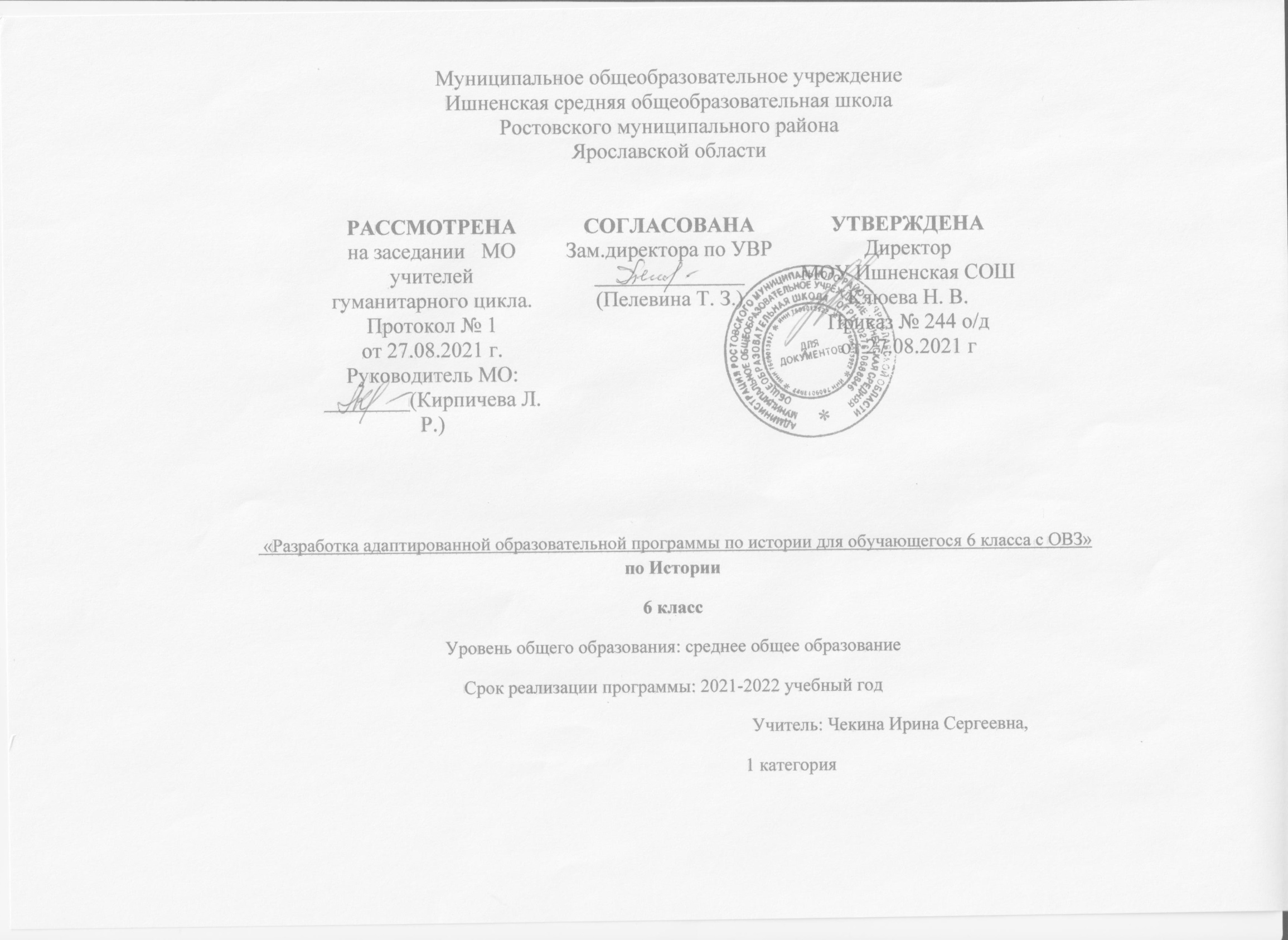  Пояснительная запискаАдаптированная рабочая программа для воспитанников с ограниченными возможностями здоровья (с задержкой психического развития) составлена в соответствии со следующими документами:Рабочая программа курса по истории составлена на основе следующих нормативных документов:Закон «Об образовании в Российской Федерации» от 29.12.2012 г. № 273-ФЗ (ред. от 02.07.2021).ФГОС ООО (утвержден приказом Министерства образования и науки Российской Федерации от 17.12.2010 № 1897, изм. от: 29 декабря 2014 г., 31 декабря 2015 г.; 11 декабря 2020 г);ООП ООО МОУ Ишненская СОШ (утв. приказом директора № 15а д/о от 15.01.21 г);Учебный план МОУ Ишненская СОШ (утв. приказом директора № 247  о/д от 30.08.21 г);Календарный учебный график МОУ Ишненская СОШ (утв. приказом директора № 248 о/д  от 30.08.21 г);Положение о рабочей программе по ФГО ООО (утв. приказом директора № 85 от 31.08.20 г);Методическое письмо ГОАУ ИРО «О преподавании учебных предметов «История», «Обществознание» в образовательных  организациях Ярославской области в 2021/2022 уч. г.»с учётом:1. Программы к предметной линии учебников по Всеобщей истории. История Средних веков. 6 класс: учеб. Для общеобразоват. Учреждений/ Е.В. Агибалова, Г.М. Донского; под ред. А.А. Сванидзе.- М.: Просвещение, 2020.-288 с.: ил., карт.3. Программы к завершённой предметной линии учебников по истории России для 6 классов общеобразовательной школы, авторы-составители Пчелов Е.В., ЛукинП.В.  (опубликованы в сборнике История России. Рабочие программы. Предметная линия учебников «Русское слово». 6-9 классы ФГОС, пособие для учителей общеобразоват. учреждений/ Учебники: «История России. 6 класс Пчелов Е.В., Лукин П.В.  под ред. А.В. Петрова Ю.А. – М.: «Русское слово», 2020«Всеобщая история. История Средних веков 6 класс». Е.В. Агибалова, Г.М. Донской; под ред. А.А. Сванидзе.- М.: Просвещение, 2020Адаптированная рабочая программа конкретизирует содержание предметных тем образовательного стандарта, дает распределение учебных часов по разделам и темам курса. Количество часов: - 68 (2 часа в неделю). Рабочая программа адресована воспитанникам с ограниченными возможностями здоровья (с задержкой психического развития), обучающимся в 6 классе.В условиях инклюзивного образования, с учетом равного доступа к образованию для данной категории детей с задержкой психического развития федеральный компонент государственного образовательного стандарта реализуется в полном объеме.Недостаточная сформированность познавательных процессов является главной причиной трудностей, возникающих у  детей  с  задержкой психического развития  при  обучении.  Отставание в развитии внимания, кратковременная продуктивность при выполнении заданий с быстрым нарастанием ошибок по мере достижения цели препятствуют реализации мыслительной деятельности. Такие недостатки не активизируют сосредоточенность и избирательность познавательной деятельности, затрудняют реализацию процессов восприятия и памяти, что в результате вызывает затруднения при восприятии учебного материала. Следовательно,  необходимо помочь воспитанникам, включив в их деятельность целенаправленные коррекционно-развивающие приемы. Учитывая этот факт,  основными подходами к организации учебного процесса для детей с ЗПР на уроках являются:1. Подбор заданий, максимально возбуждающих активность ребенка, пробуждающие у него потребность в познавательной деятельности, требующих разнообразной деятельности.2. Приспособление темпа изучения учебного материала и методов обучения к уровню развития детей с ЗПР.3. Индивидуальный подход.4.Повторное объяснение учебного материала и подбор дополнительных заданий;6. Постоянное использование наглядности, наводящих вопросов, аналогий.7. Использование многократных указаний, упражнений.8. Проявление большого такта со стороны учителя9. Использование поощрений, повышение самооценки ребенка, укрепление в нем веры в свои силы.10. Поэтапное обобщение проделанной на уроке работы;11. Использование заданий с опорой на образцы, доступных инструкций.Проверка и оценка учебной работы воспитанников с ОВЗ проводится согласно рекомендациям, критериям и нормам оценивания, приведенным в Адаптированной образовательной программе основного общего образования для детей с ОВЗ на 2021 -2022 учебный год.Основными методами обучения, являются объяснительно - иллюстративный и репродуктивный методы. Для активизации мыслительной деятельности можно частично использовать метод проблемного изложения и некоторые элементы развивающего обучения.Основной тип урока - комбинированный, на котором ставится сразу несколько дидактических целей. Новый материал необходимо "подавать малыми порциями", предваряя его повторением ранее изученного, и закреплять, используя разные виды деятельности учащихся: на каждом уроке ученики должны слушать, читать, писать, говорить. Важное место в познавательной деятельности учащихся занимают работа с книгой и работа с тетрадью. Для учащихся с ЗПР, имеющих малый объем памяти, умение работать с учебной и справочной литературой важно не только для успешного усвоения школьной программы, но и для последующего успешного обучения, подготовки к профессиональной деятельности. Не менее важна работа с тетрадью - запись с доски или из учебника основных элементов изучаемого материала организует работу учащихся, концентрирует внимание; грамотно выполненные и оформленные записи в тетради являются опорой при повторении (припоминании) материала и, наконец, эти записи представляют для ребенка видимый результат его труда, способствуют созданию ситуации успеха. Планируя урок, учитель должен предусмотреть несколько вариантов его проведения, т.к. готовность учащихся к уроку, их работоспособность сильно зависит от внешних факторов. Большую роль в процессе обучения играет организация игровой деятельности. Дидактическая игра на уроке способствует повышению интереса к предмету, позволяет, как индивидуализировать работу подбором заданий, посильных каждому ученику, так и коллективизировать познавательную деятельность. Место и роль курса в обучении: Историческое образование на ступени основного общего образования играет важнейшую роль с точки зрения личностного развития и социализации учащихся. Основной направленностью программы курса является воспитание патриотизма, гражданственности, уважения к истории и традициям, к правам и свободам человека, освоение исторического опыта, норм ценностей, которые необходимы для жизни в современном поликультурном, полиэтническом обществе.Рабочая программа по курсу «история Средних веков» охватывает период с конца V по XV вв., от падения Западной Римской империи до начала эпохи Великих географических открытий. Программа также включает материал по истории России с древнейших времен до конца XVI в. Курс отражает огромную роль Средневековья в складывании основ современного мира, уделяет внимание феноменам истории, которые вошли в современную цивилизацию. Основные цели курса: -выработки у школьников представлений об основных источниках знаний о прошлом;-  развитие у учащихся способностей рассматривать события и явления прошлого, пользуясь приемами исторического анализа (сопоставление и обобщение фактов, раскрытие причинно-следственных связей, целей и результатов деятельности людей и др.);  - формирование ценностных ориентации и убеждений школьника на основе личностного осмысления социального, духовного, нравственного опыта людей в прошлом, восприятие идей гуманизма, уважения прав человека, патриотизма;  - развитие гуманитарной культуры школьников, приобщение к ценностям национальной культуры, воспитание уважения к истории, культуре своего народа, стремление сохранять и приумножать культурные достижения своей страны; - изучая историю родного края, вызвать у учащихся любовь к своей малой Родине, чувство сопричастности со всем происходящим в городе, крае, стране. Основными образовательными задачами курса являются: - формирование исторического мышления учащихся; - развитие умений работы с книгой и с картографическим материалом; - формирование навыков пересказа материала учебника, ответа на фактологические и проблемные вопросы; - формирование умений пользоваться историческими терминами и понятиями, знание важнейших дат исторических событий;- формирование знаний о взаимодействии человека с окружающей средой, знаний о наиболее ярких личностях эпохи; - формирование умений охарактеризовать события, образ жизни в средневековом обществе; - формирование представлений о политических институтах и умений оперировать этими понятиями. Виды деятельности учащихся: - работа с источниками - выбор правомерных форм поведения и способов защиты прав и интересов личности - изложение и аргументация собственных суждений о явлениях общественной жизни - решение отдельных правовых споров с учетом социального опыта ученика Логическая связь данного предмета с остальными предметами (разделами) учебного (образовательного) плана: Успешное освоение содержания истории требует межпредметного взаимодействия с курсами географии, обществознания, литературы. Предполагаемые результаты: Формирование у учащихся общеучебных умений и навыков, универсальных способов деятельности и ключевых компетенций высокого уровня. Система оценки достижений учащихся: тестирование, контрольные и самостоятельные работы, зачёты, семинары, практические работы, презентации, творческие работы. Средства обучения на уроках истории применяются следующие методы и приемы: - работа с учебником, раздаточным материалом, проблемными задачами, историческими источниками, средствами массовой коммуникации (газеты, журналы, Интернет); - беседа, самостоятельная работа; - работа с помощью схем, наглядных пособий; - урок-игра, реферативная работа, составление и заполнение контурных карт, работа с исторической картой; - просмотр документальных фильмов, тематических видео-сюжетов. - При определении варианта проведения занятия учитель ориентируется на широкий спектр форм и способов раскрытия содержания урока: - школьная лекция; - семинарское занятие с использованием документов учебника и привлечением дополнительных материалов из хрестоматий и др. источников; - уроки-практикумы на основе вопросов и заданий, данных до, внутри и после основного текста параграфа; - работа с иллюстрированным материалом, который, как правило, носит дидактический характер; - объяснение учителя и беседа с учащимися; - самостоятельная работа школьников с учебником, в том числе групповые задания;-заслушивание сообщений учащихся с последующим обсуждением и др. Виды контроля: рабочей программой предусмотрен входной, текущий, итоговый контроль. Система контроля: входной мониторинг; проверочные работы по темам, тестирование по темам; тестовая итоговая работа, словарные и хронологические диктанты, игровые викторины по большим темам. Формы контроля: фронтальный и индивидуальный опрос; индивидуальные карточки – задания; тесты; проблемные вопросы; практическая работа с настенной учебной картой, практические работы и лабораторные работы с различными видами источников, зачеты. Рубежными формами контроля являются тематические контрольные работы (в том числе и диагностические). Итоговой формой контроля выступают входящие, полугодовые и годовые диагностические контрольные работы. Место учебного предмета в учебном плане Предмет «История» изучается на ступени основного общего образования в качестве обязательного в 5-9 классах. В 6 классе - 34 учебных недель (68часов).РЕЗУЛЬТАТЫ ОСВОЕНИЯ УЧЕБНОГО ПРЕДМЕТАТребования к результатам обучения предполагают реализацию деятельностного, компетентностного и личностно ориентированного подходов в процессе усвоения программы, что в конечном итоге обеспечит овладение учащимися знаниями, различными видами деятельности и умениями, их реализующими. Личностными результатами изучения отечественной истории являются: • первичная социальная и культурная идентичность на основе усвоения системы исторических понятий и представлений о прошлом Отечества (период до XVI в.), эмоционально положительное принятие своей этнической идентичности; • уважение и принятие культурного многообразия народов России и мира, понимание важной роли взаимодействия народов; • изложение своей точки зрения, её аргументация (в соответствии с возрастными возможностями); • следование этическим нормам и правилам ведения диалога; • формулирование ценностных суждений и/или своей позиции по изучаемой проблеме; • проявление доброжелательности и эмоционально-нравственной отзывчивости, эмпатии как понимания чувств других людей и сопереживания им; • соотнесение своих взглядов и принципов с исторически возникавшими мировоззренческими системами (под руководством учителя); • обсуждение и оценивание собственных достижений, а также достижений других обучающихся (под руководством педагога); • навыки конструктивного взаимодействия в социальном общении. В ряду метапредметных результатов изучения истории можно отметить следующие умения: • осуществлять постановку учебной задачи (при поддержке учителя); • планировать при поддержке учителя пути достижения образовательных целей, выбирать наиболее эффективные способы решения учебных и познавательных задач, оценивать правильность выполнения действий; • соотносить свои действия с планируемыми результатами, осуществлять контроль своей деятельности в процессе достижения результата, оценивать правильность решения учебной задачи; • работать с дополнительной информацией, анализировать графическую, художественную, текстовую, аудиовизуальную информацию, обобщать факты, составлять план, тезисы, формулировать и обосновывать выводы и т. д.; • критически оценивать достоверность информации (с помощью педагога), собирать и фиксировать информацию, выделяя главную и второстепенную; • использовать в учебной деятельности современные источники информации, находить информацию в индивидуальной информационной среде, среде образовательного учреждения, федеральных хранилищах образовательных информационных ресурсов и Интернете под руководством педагога; • использовать ранее изученный материал для решения познавательных задач; • ставить репродуктивные вопросы по изученному материалу; • определять понятия, устанавливать аналогии, классифицировать явления, с помощью учителя выбирать основания и критерии для классификации и обобщения; • логически строить рассуждение, выстраивать ответ в соответствии с заданием, целью (сжато, полно, выборочно); • применять начальные исследовательские умения при решении поисковых задач; • решать творческие задачи, представлять результаты своей деятельности в различных видах публичных выступлений (высказывание, монолог, беседа, сообщение, презентация, дискуссия и др.), а также в форме письменных работ; • использовать ИКТ-технологии для обработки, передачи, систематизации и презентации информации; • планировать этапы выполнения проектной работы, распределять обязанности, отслеживать продвижение в выполнении задания и контролировать качество выполнения работы; • организовывать учебное сотрудничество и совместную деятельность с учителем и сверстниками, работать индивидуально и в группе; • определять свою роль в учебной группе, вклад всех участников в общий результат; • выявлять позитивные и негативные факторы, влияющие на результаты и качество выполнения задания. Предметные результаты изучения истории включают: • применение основных хронологических понятий, терминов (век, его четверть, треть); • установление синхронистических связей истории России и стран Европы и Азии в XVI— XVII вв.; • составление и анализ генеалогических схем и таблиц; • определение и использование исторических понятий и терминов; • использование сведений из исторической карты как источника информации; • овладение представлениями об историческом пути России XVI—XVII вв. и судьбах населяющих её народов; • описание условий существования, основных занятий, образа жизни народов России, исторических событий и процессов; • использование знаний о месте и роли России во всемирно-историческом процессе в изучаемый период; • сопоставление развития Руси и других стран в период Средневековья, выявление общих черт и особенностей (в связи с понятиями «централизованное государство», «всероссийский рынок» и др.); понимание взаимосвязи между социальными явлениями и процессами, их влияния на жизнь народов России; • высказывание суждений о значении и месте исторического и культурного наследия предков; • поиск информации в источниках различного типа и вида (в материальных памятниках, фрагментах летописей, правовых документов, публицистических произведений и др.); • анализ информации о событиях и явлениях прошлого с использованием понятийного и познавательного инструментария социальных наук; • сравнение (под руководством учителя) свидетельств различных исторических источников, выявление в них общих черт и особенностей; • использование приёмов исторического анализа (сопоставление и обобщение фактов, раскрытие причинно-следственных связей, целей и результатов деятельности персоналий и др.); • раскрытие характерных, существенных черт: а) экономических и социальных отношений и политического строя на Руси и в других государствах; б) ценностей, господствовавших в средневековых обществах, религиозных воззрений, представлений средневекового человека о мире; • понимание исторической обусловленности и мотивации поступков людей эпохи Средневековья, оценивание результатов жизнедеятельности исходя из гуманистических установок, национальных интересов Российского государства; • сопоставление (с помощью учителя) различных версий и оценок исторических событий и личностей; • определение и аргументация собственного отношения к дискуссионным проблемам прошлого; • систематизация информации в ходе проектной деятельности, представление её результатов как по периоду в целом, так и по отдельным тематическим блокам; • поиск и презентация материалов истории своего края, страны, применение краеведческих знаний при составлении описаний исторических и культурных памятников на территории современной Российской Федерации; • расширение опыта применения историко-культурного, историко-антропологического, цивилизационного подходов к оценке социальных явлений; • составление с привлечением дополнительной литературы описания памятников средневековой культуры Руси и других стран, рассуждение об их художественных достоинствах и значении; • понимание культурного многообразия народов Евразии в изучаемый период, личностное осмысление социального, духовного, нравственного опыта народов России. Планируемые результаты изучения учебного предмета «История». Выпускник научится: • локализовать во времени общие рамки и события Средневековья, этапы становления развития Русского государства; соотносить хронологию истории Руси и всеобщей истории; применять знание фактов для характеристики эпохи Средних веков в отечественной и всеобщей истории, её ключевых событий и явлений; • использовать историческую карту как источник информации о территории, об экономических и культурных центрах Руси и других государств в Средние века, о направлениях крупнейших передвижений людей — походов, завоеваний, колонизаций и др.; • проводить поиск информации в исторических текстах, материальных исторических памятниках Средневековья; • составлять описание образа жизни различных групп населения в средневековых обществах на Руси и в других странах, памятников материальной и художественной культуры; рассказывать о значительных событиях средневековой истории; • раскрывать характерные, существенные черты: а) экономических и социальных отношений и политического строя на Руси и в других государствах; б) ценностей, господствовавших в средневековых обществах, религиозных воззрений, представлений средневекового человека о мире; • объяснять причины и следствия ключевых событий отечественной и всеобщей истории Средних веков; • сопоставлять развитие Руси и других стран в период Средневековья, показывать общие черты и особенности (в связи с понятиями «политическая раздробленность», «централизованное государство» и др.); • давать оценку событиям и личностям отечественной и всеобщей истории Средних веков. Выпускник получит возможность научиться: • давать сопоставительную характеристику политического устройства государств Средневековья (Русь, Запад, Восток); • сравнивать свидетельства различных исторических источников, выявляя в них общее и различия; • составлять на основе информации учебника и дополнительной литературы описания памятников средневековой культуры Руси и других стран, объяснять, в чём заключаются их художественные достоинства и значение.Формы организации учебного процесса: ● коллективная; ● групповая; ● индивидуальная. Форма обучения реализуется как органическое единство целенаправленной организации: ● содержания; ● обучающих средств; ● методов обучения. Виды учебных занятий: урок, практическое занятие, игры-обсуждения, проектная деятельность, дистанционное обучение. Преобладающие формы контроля знаний, умений, навыков. Основными формами контроля знаний, умений, навыков являются: текущий и промежуточный контроль знаний, промежуточная аттестация, презентация проектов.  Аннотации рабочей программы предмета истории 6 класс       Рабочая программа составлена в соответствии с федеральным государственным    образовательным стандартом основного общего образования и примерной программой основного общего образования по истории. За основу рабочей программы взята Авторская программа  Всеобщая история. История Средних веков. Рабочая программа. Поурочные рекомендации. 6 класс : учеб. пособие для общеобразоват. организаций / А. В. Игнатов. — М. : Просвещение, 2020. — 144 с. .и авторская программа к учебникам Е.В. Пчелова, П.В. Лукина, В.Н. Захарова, К.А. Соловьёва, А.П. Шевырёва «История России» для 6–9 классов общеобразовательных организаций / авт.-сост. Л.А. Пашкина. — М.: ООО «Русское слово — учебник», 2020. — 232 с. — (Инновационная школа).Методическое письмо о преподавании учебного предмета «История» в образовательных организациях Ярославской области в 2020/2021 учебном году. Составитель: Харитонова Л. А.,Ст. преподаватель кафедры гуманитарных дисциплин ГАУ ДПО ЯО ИРО                Программа ориентирована на учебники:  Агибалова Е.В., Донской Г.М. Всеобщая история История Средних веков. 6 кл. Москва Просвещение 2020 г.Пчелов Е.В., Лукин П.В. История России с древнейших времён до начала XVI в.: учебник для 6 класса общеобразовательных организаций / под ред. Ю.А. Петрова. М., 2020.    Предмет «История» преподается в 6 классе двумя отдельными курсами – «Всеобщая история» и «История России». Предполагается последовательное преподавание предмета. Всего на преподавание курса отводится 68 часов.Учебники: - Агибалова Е.В., Донской Г.М. Всеобщая история История Средних веков. 6 кл. Москва Просвещение 2020 г.Пчелов Е.В., Лукин П.В. История России с древнейших времён до начала XVI в.: учебник для 6 класса общеобразовательных организаций / под ред. Ю.А. Петрова. М., 2020.Рабочая программа рассчитана на 68 часов в 6 классе, из расчета - 2 учебных часа в неделю, из них: для проведения контрольных – 2 часа, тестовых работ - 9 часов Проектная деятельность 2 часа.Преобладающими формами текущего контроля являются самостоятельные и контрольные работы, различные тестовые задания.  Промежуточный контроль по предмету «Всеобщая история» осуществляется с помощью контрольной работы, по истории России с помощью итоговой контрольной работы.Планируемые результаты освоения учебного предмета истории 6 классРабочая программа обеспечивает следующие личностные, метапредметные и предметные результаты освоения учебного предмета истории.Тематическое планирование по предмету История 6 класс Календарно-тематическое планирование по Истории Средних веков,Учебно-методическое обеспечениеПчелов Е.В., Лукин П.В. История России с древнейших времен до начала XVI века: учебник для 6 класса общеобразовательных организаций /под научной редакцией профессора, доктора исторических наук, директора Института российской истории РАН Ю.А. Петрова. М:»Русское слово», 2020. – 239 с. Кочегаров К.А. Рабочая тетрадь к учебнику Е.В. Пчелова, П.В. Лукина «История России с древнейших времен до начала XVI века» 6 класс.  М.: Русское слово», 2020. – 118 с. Интернет-ресурсы для учащихсяhttp: //historu.tom.ru - история России от князей до Президента.http: //histrf.ru/ - история России.http: //fcior.edu.ru – федеральный портал школьных цифровых образовательных ресурсов.http: //statehistory.ru - История государства.http: //www.avorhist.ru - Русь Древняя и Удельная.http: //lib.userline.ru - электронная версия «Повести временных лет»http://www.historia.ru – электронный журнал «Мир истории».http: //www.temples.ru/ - сайт «Храмы России».http: //rublev.voskes.ru/ - иконы Андрея Рублева.http://www.tretyakovgalleru.ru – сайт Государственной Третьяковской галереи.http://www.museum-online.ru – виртуальный музей искусств (живопись, картины, художники, музеи мира).http://artlib.ru – библиотека изобразительных искусств.Интернет-ресурсы для учителяhttp: //www.school-collection.edu.ru – цифровые образовательные ресурсы для общеобразовательной школы.http: //www.standart.edu.ru – Государственные образовательные стандарты второго поколения.http: //www.drevnyaya.ru – сайт журнала «Древняя Русь. Вопросы медиевистики».http: //www.som.fio.ru – сайт Федерации интернет-образования, сетевое объединение методистов, раздел «История».http: //www.pish.ru – сайт научно-методического журнала «Преподавание истории в школе».http: //www.русское слово.рф/methodical/index.php – методический раздел издательства «Русское слово».http: //www.russianculture.ru – портал, посвященный российской культуре. http: //it-n.ru – российская версия международного проекта «Сеть творческих учителей».http: //lesson-historu.narod.ru – компьютер на уроках истории (методическая коллекция А.И. Чернова).http: //www.pushkinskijdom.ru – сайт Института русской литературы РАН, содержащий раздел «Библиотека древнерусской литературы».http: //bibliotekar.ru/muzeu.htm – учебно-методические материалыhttp: //his.lseptember.ru/index.php – учебно-методические материалы, отрывки их трудов историковhttp: //www.history.ru – учебно-методические материалы, исторические документыhttp: //www.shpl.ru – учебно-методические материалы.Планируемые результатыПланируемые результатыПланируемые результатыЛичностныеметапредметныеметапредметныеформирование представлений о видах идентичности, актуальных для становления и самореализации человека в обществе, для жизни в современном Российском государстве и поликультурном мире;приобщение к российскому и всемирному культурно-историческому наследию изучаемого периода,интерес к его познанию за рамками учебного курса;освоение гуманистических традиций и ценностей российского общества, уважение к личности, правам и свободам человека, культурам разных народов, живущих в России;опыт эмоционально-ценностного и творческого отношения к фактам прошлого, историческим источникам и памятникам, способам их изучения и охраны.способность планировать и организовывать свою учебную деятельность: определять цель работы, ставить задачи, определять последовательность действий и планировать результаты работы;способность осуществлять контроль и коррекцию своих действий в случае расхождения результата с заданным эталоном, оценивать результаты своей работы;умение работать с разными источниками информации (текст учебника, научно-популярная литература, словари, справочники, Интернет), анализировать и оценивать информацию, преобразовывать её из одной формы в другую;овладение навыками исследовательской и проектной деятельности: умения видеть проблему, ставить вопросы, структурировать материал, выдвигать гипотезы, давать определения понятий, классифицировать, делать выводы и заключения, объяснять, доказывать и защищать свои идеи;готовность к сотрудничеству со сверстниками и взрослыми; умение слушать и вступать в диалог,участвовать в коллективном обсуждении проблем, организовывать и планировать эффективное сотрудничество, адекватно использовать речевые средства для дискуссии и аргументации своей позиции; следование морально-этическим и психологическим принципам общения и сотрудничества;способность решать творческие задачи, представлять результаты своей деятельности в различныхформах (сообщение, эссе, презентация и др.).способность планировать и организовывать свою учебную деятельность: определять цель работы, ставить задачи, определять последовательность действий и планировать результаты работы;способность осуществлять контроль и коррекцию своих действий в случае расхождения результата с заданным эталоном, оценивать результаты своей работы;умение работать с разными источниками информации (текст учебника, научно-популярная литература, словари, справочники, Интернет), анализировать и оценивать информацию, преобразовывать её из одной формы в другую;овладение навыками исследовательской и проектной деятельности: умения видеть проблему, ставить вопросы, структурировать материал, выдвигать гипотезы, давать определения понятий, классифицировать, делать выводы и заключения, объяснять, доказывать и защищать свои идеи;готовность к сотрудничеству со сверстниками и взрослыми; умение слушать и вступать в диалог,участвовать в коллективном обсуждении проблем, организовывать и планировать эффективное сотрудничество, адекватно использовать речевые средства для дискуссии и аргументации своей позиции; следование морально-этическим и психологическим принципам общения и сотрудничества;способность решать творческие задачи, представлять результаты своей деятельности в различныхформах (сообщение, эссе, презентация и др.).Планируемые предметные результаты освоения учебного предмета (курса)Планируемые предметные результаты освоения учебного предмета (курса)Выпускник научитсяВыпускник научитсядатировать важнейшие события и процессы в истории России с древности до начала XVI в., характеризовать их в контексте конкретных исторических периодов и этапов развития российской цивилизации и государственности; устанавливать связь с фактами из курса всеобщей истории;читать историческую карту с опорой на легенду и текст учебника; находить и показывать на обзорных и тематических картах изучаемые историко-географические объекты; описывать их положение в стране и мире; показывать направления крупнейших передвижений людей — походов, завоеваний, колонизаций и др.;проводить поиск информации в исторических текстах, материальных исторических памятниках;характеризовать важные факты отечественной истории, классифицировать и группировать их по различным признакам;рассказывать (устно или письменно) о главных исторических событиях отечественной истории изучаемого периода и их участниках;составлять описание образа жизни различных групп населения Руси, памятников материальной и художественной культуры; рассказывать о значительных событиях средневековой истории России;раскрывать характерные, существенные черты: а) экономических и социальных отношений, политического строя догосударственных и государственных образований, существовавших на территории нашей страны с древнейших времён до начала XVI в.; б) ценностей, религиозных воззрений, представлений человека о мире;объяснять причины и следствия ключевых событий отечественной истории в IX — начале XVI в.;сопоставлять развитие Руси и других стран в IX — начале XVI в., определять общие черты и особенности (в связи с понятиями «политическая раздробленность», «централизованное государство» и др.);давать оценку событиям и личностям отечественной истории изучаемого периода;обучающиеся получат возможность научиться:давать сравнительную характеристику политического устройства государств Средневековья (Русь, Запад, Восток);сопоставлять вариативные версии и оценки в учебном и документальном текстах, формулировать собственные гипотезы по дискуссионным и морально-этическим вопросам истории России с древнейших времён до начала XVI в.;образно характеризовать яркие исторические личности и типичных представителей социокультурных групп российского общества, описывать памятники истории и культуры России, используя основные и дополнительные источники, а также приёмы творческой (эмпатической) реконструкции образов прошлого; представлять результаты своей работы в формате рассказов (сообщений), презентаций с использованием ИКТ;самостоятельно знакомиться с новыми фактами, источниками и памятниками истории и культуры России, способствовать охране наследия прошлого.В целом на предметном уровне у обучающихся будут сформированы:целостное представление об историческом пути России с древнейших времён до начала XVI в. как о важном периоде отечественной истории, в течение которого формировалась и развивалась российская цивилизация, складывались основы российской государственности, многонационального и поли конфессионального российского общества, шли процессы этнокультурной, религиозной, социальной самоидентификации;яркие образы и картины, связанные с ключевыми событиями, личностями, явлениями и памятниками культуры российской истории с древнейших времён до начала XVI в.датировать важнейшие события и процессы в истории России с древности до начала XVI в., характеризовать их в контексте конкретных исторических периодов и этапов развития российской цивилизации и государственности; устанавливать связь с фактами из курса всеобщей истории;читать историческую карту с опорой на легенду и текст учебника; находить и показывать на обзорных и тематических картах изучаемые историко-географические объекты; описывать их положение в стране и мире; показывать направления крупнейших передвижений людей — походов, завоеваний, колонизаций и др.;проводить поиск информации в исторических текстах, материальных исторических памятниках;характеризовать важные факты отечественной истории, классифицировать и группировать их по различным признакам;рассказывать (устно или письменно) о главных исторических событиях отечественной истории изучаемого периода и их участниках;составлять описание образа жизни различных групп населения Руси, памятников материальной и художественной культуры; рассказывать о значительных событиях средневековой истории России;раскрывать характерные, существенные черты: а) экономических и социальных отношений, политического строя догосударственных и государственных образований, существовавших на территории нашей страны с древнейших времён до начала XVI в.; б) ценностей, религиозных воззрений, представлений человека о мире;объяснять причины и следствия ключевых событий отечественной истории в IX — начале XVI в.;сопоставлять развитие Руси и других стран в IX — начале XVI в., определять общие черты и особенности (в связи с понятиями «политическая раздробленность», «централизованное государство» и др.);давать оценку событиям и личностям отечественной истории изучаемого периода;обучающиеся получат возможность научиться:давать сравнительную характеристику политического устройства государств Средневековья (Русь, Запад, Восток);сопоставлять вариативные версии и оценки в учебном и документальном текстах, формулировать собственные гипотезы по дискуссионным и морально-этическим вопросам истории России с древнейших времён до начала XVI в.;образно характеризовать яркие исторические личности и типичных представителей социокультурных групп российского общества, описывать памятники истории и культуры России, используя основные и дополнительные источники, а также приёмы творческой (эмпатической) реконструкции образов прошлого; представлять результаты своей работы в формате рассказов (сообщений), презентаций с использованием ИКТ;самостоятельно знакомиться с новыми фактами, источниками и памятниками истории и культуры России, способствовать охране наследия прошлого.В целом на предметном уровне у обучающихся будут сформированы:целостное представление об историческом пути России с древнейших времён до начала XVI в. как о важном периоде отечественной истории, в течение которого формировалась и развивалась российская цивилизация, складывались основы российской государственности, многонационального и поли конфессионального российского общества, шли процессы этнокультурной, религиозной, социальной самоидентификации;яркие образы и картины, связанные с ключевыми событиями, личностями, явлениями и памятниками культуры российской истории с древнейших времён до начала XVI в.№ТемыКоличество часов на изучениеФормы контроля, количествоПрактические, тестовые, работы, проектыРеализация воспитательного потенциала урокаЦОРИстория средних вековИстория средних вековИстория средних вековИстория средних веков1Раннее средневековье91Аналитическая работа с историческими текстами, иллюстрациями, анализ заданийhttps://interneturok.ru/lesson/istoriya/10-klass/srednie-veka/rannee-srednevekovie-v-zapadnoy-evrope2Подъем Европы131ТР1 https://scicenter.online/books-mirovaya-istoriya-scicenter/podyem-evropyi-149725.html3Дальние страны42ТР1https://interneturok.ru/book/istoriya/6-klass/vseobschaya-istoriya-6-klass-agibalov4На пороге нового времени2ТР1 Проектhttps://interneturok.ru/book/istoriya/6-klass/vseobschaya-istoriya-6-klass-agibalov итого2843История РоссииИстория РоссииИстория РоссииИстория РоссииВведение11Древнейшие жители нашей Родины51ТР1Аналитическая работа с историческими текстами, иллюстрациями, анализ заданийhttps://videouroki.net/video/2-drevnie-lyudi-i-ih-stoyanki-na-territorii-sovremennoj-rossii.html2Русь в IX – XII вв131ТР1Международный день распространения грамотностиhttps://interneturok.ru/book/istoriya-rossii/6-klass/istoriya-rossii-s-drevneyshih-vremen-do-kontsa-xvi-veka-6-klass-danilov-a-a3Русские земли в середине XII – XIII в.61ТР1https://interneturok.ru/lesson/istoriya-rossii/6-klass/drevnerusskoe-gosudarstvo/zapadnye-i-yuzhnye-zemli-rusi-v-xii-xiii-vv4Русь между Востоком и Западом61ТР1День славянской письменности и культурыhttps://resh.edu.ru/subject/lesson/1469/5Русские земли в середине XIII – XV вв.71ТР1День Героев Отечестваhttps://videouroki.net/video/31-povtoritelno-obobshchayushchij-urok-russkie-zemli-v-seredine-xiii-xiv-v.html6Итоговое повторение и обобщение21КР1, Проектhttps://videouroki.net/video/31-povtoritelno-obobshchayushchij-urok-russkie-zemli-v-seredine-xiii-xiv-v.htmlитого406      6ИТОГО по предмету в целом за год6810№ п\п Тема урока  Тема урока Практические, контрольные, тестовые работыПрактические, контрольные, тестовые работыПрактические, контрольные, тестовые работыПрактические, контрольные, тестовые работыПрактические, контрольные, тестовые работыФорма \ вид контроляДомашнее заданиеДомашнее заданиеДомашнее заданиеДатаурокаДатаурокаЦОРЦОРЦОРЦОРИстория средних веков История средних веков История средних веков История средних веков История средних веков История средних веков История средних веков История средних веков История средних веков История средних веков История средних веков История средних веков История средних веков История средних веков История средних веков История средних веков История средних веков История средних веков 1Введение. Живое СредневековьеВведение. Живое СредневековьеВыборочное оценивание Выборочное оценивание Выборочное оценивание Выборочное оценивание Выборочное оценивание Называть периоды всемирной истории, хронологические границы Средневековья.Объяснять происхождение термина Средние века. Характеризовать источники знаний об истории СредневековьяРазделы «Как работать с учебником», «Живое Средневековье». Стр. 5-11Разделы «Как работать с учебником», «Живое Средневековье». Стр. 5-11Разделы «Как работать с учебником», «Живое Средневековье». Стр. 5-112.092.09Российская электронная школаhttps://resh.edu.ru/subject/lesson/7893/main/314614/Российская электронная школаhttps://resh.edu.ru/subject/lesson/7893/main/314614/Российская электронная школаhttps://resh.edu.ru/subject/lesson/7893/main/314614/Российская электронная школаhttps://resh.edu.ru/subject/lesson/7893/main/314614/Раннее Средневековье Тема 1. Становление средневековой Европы (5 ч)Раннее Средневековье Тема 1. Становление средневековой Европы (5 ч)Раннее Средневековье Тема 1. Становление средневековой Европы (5 ч)Раннее Средневековье Тема 1. Становление средневековой Европы (5 ч)Раннее Средневековье Тема 1. Становление средневековой Европы (5 ч)Раннее Средневековье Тема 1. Становление средневековой Европы (5 ч)Раннее Средневековье Тема 1. Становление средневековой Европы (5 ч)Раннее Средневековье Тема 1. Становление средневековой Европы (5 ч)Раннее Средневековье Тема 1. Становление средневековой Европы (5 ч)Раннее Средневековье Тема 1. Становление средневековой Европы (5 ч)Раннее Средневековье Тема 1. Становление средневековой Европы (5 ч)Раннее Средневековье Тема 1. Становление средневековой Европы (5 ч)Раннее Средневековье Тема 1. Становление средневековой Европы (5 ч)Раннее Средневековье Тема 1. Становление средневековой Европы (5 ч)Раннее Средневековье Тема 1. Становление средневековой Европы (5 ч)Раннее Средневековье Тема 1. Становление средневековой Европы (5 ч)Раннее Средневековье Тема 1. Становление средневековой Европы (5 ч)Раннее Средневековье Тема 1. Становление средневековой Европы (5 ч)2Образование варварских королевств. Государство франков в VI—VIII в.Образование варварских королевств. Государство франков в VI—VIII в.Выборочное оценивание Выборочное оценивание Выборочное оценивание Выборочное оценивание Выборочное оценивание Определять направления переселений варварских племён и их вторжений на территорию Римской империи, используя историческую карту.Показывать на карте территории варварских королевств. Рассказывать о складывании государства у франков. Объяснять причины усиления Франкского государства. Называть основные этапы истории Франкского королевства.Высказывать оценочные суждения о деятельности выдающихся правителей Франкского государства.Раскрывать процесс превращения свободных крестьян в зависимое население Франкского королевства, опираясь на текст документов§ 1, вопросы стр. 20§ 1, вопросы стр. 20§ 1, вопросы стр. 206.096.09Российская электронная школаhttps://resh.edu.ru/subject/lesson/7898/start/314579/Российская электронная школаhttps://resh.edu.ru/subject/lesson/7898/start/314579/Российская электронная школаhttps://resh.edu.ru/subject/lesson/7898/start/314579/Российская электронная школаhttps://resh.edu.ru/subject/lesson/7898/start/314579/3Христианская церковь в раннее СредневековьеХристианская церковь в раннее СредневековьеВыборочное оценивание Выборочное оценивание Выборочное оценивание Выборочное оценивание Выборочное оценивание Характеризовать роль христианской церкви в жизни средневекового общества.Составлять и объяснять схему устройства христианской церкви в период раннего Средневековья, опираясь на термины и понятия духовенство, иерархия, папа римский, епископ, аббат, чёрное духовенство. Раскрывать значение церкви и монастырей в формировании европейской средневековой культуры, сохранении наследия Античности§ 2, вопрос 1,2 стр. 26составить кроссворд, в котором используются термины и понятия: аббат, зависимые, монахи, трапезная, келья, молитва, грех, странники, скрипторий, мастерские, амбар, конюшня, птичник, архиепископ, папа римский, проповедь, священник, Библия§ 2, вопрос 1,2 стр. 26составить кроссворд, в котором используются термины и понятия: аббат, зависимые, монахи, трапезная, келья, молитва, грех, странники, скрипторий, мастерские, амбар, конюшня, птичник, архиепископ, папа римский, проповедь, священник, Библия§ 2, вопрос 1,2 стр. 26составить кроссворд, в котором используются термины и понятия: аббат, зависимые, монахи, трапезная, келья, молитва, грех, странники, скрипторий, мастерские, амбар, конюшня, птичник, архиепископ, папа римский, проповедь, священник, Библия8.098.09Российская электронная школаhttps://resh.edu.ru/subject/lesson/7898/start/314579/Российская электронная школаhttps://resh.edu.ru/subject/lesson/7898/start/314579/Российская электронная школаhttps://resh.edu.ru/subject/lesson/7898/start/314579/Российская электронная школаhttps://resh.edu.ru/subject/lesson/7898/start/314579/4Возникновение и распад империи Карла ВеликогоВозникновение и распад империи Карла ВеликогоВыборочное оцениваниеВыборочное оцениваниеВыборочное оцениваниеВыборочное оцениваниеВыборочное оцениваниеСоставлять исторический портрет (характеристику)Карла Великого, используя информацию учебника и дополнительные материалы. Высказывать суждения, за какие заслуги короля Карла называли Великим.Показывать на карте направления походов Карла Великого и территорию Франкской империи.Определять сходство и различия в управлении Франкским государством при Хлодвиге и Карле Великом, используя информацию учебника. Участвовать в обсуждении вопроса, почему распалась империя Карла Великого§ 3, подготовить ответы на вопросы 4—6 рубрики «Проверьте себя» к § 3. Составить характеристику Карла Великого по плану: личные качества; основные направления деятельности; результаты деятельности.§ 3, подготовить ответы на вопросы 4—6 рубрики «Проверьте себя» к § 3. Составить характеристику Карла Великого по плану: личные качества; основные направления деятельности; результаты деятельности.§ 3, подготовить ответы на вопросы 4—6 рубрики «Проверьте себя» к § 3. Составить характеристику Карла Великого по плану: личные качества; основные направления деятельности; результаты деятельности.13.0913.09Российская электронная школаhttps://resh.edu.ru/subject/lesson/7897/start/253505/Российская электронная школаhttps://resh.edu.ru/subject/lesson/7897/start/253505/Российская электронная школаhttps://resh.edu.ru/subject/lesson/7897/start/253505/Российская электронная школаhttps://resh.edu.ru/subject/lesson/7897/start/253505/5Феодальная раздробленность Западной Европы в IX—XI вв.Феодальная раздробленность Западной Европы в IX—XI вв.Выборочное оцениваниеВыборочное оцениваниеВыборочное оцениваниеВыборочное оцениваниеВыборочное оцениваниеНазывать причины феодальной раздробленности в Западной Европе.Характеризовать отношения между феодалами, используя понятия феодальная лестница, сеньор, вассал.Рассказывать о раздробленности во Франции и Германии, используя содержание параграфа§ 4, вопросы  устно§ 4, вопросы  устно§ 4, вопросы  устно15.0915.09Российская электронная школаhttps://resh.edu.ru/subject/lesson/7897/start/253505/Российская электронная школаhttps://resh.edu.ru/subject/lesson/7897/start/253505/Российская электронная школаhttps://resh.edu.ru/subject/lesson/7897/start/253505/Российская электронная школаhttps://resh.edu.ru/subject/lesson/7897/start/253505/6Британия и Ирландия в раннее СредневековьеБритания и Ирландия в раннее СредневековьеВыборочное оцениваниетестированиеВыборочное оцениваниетестированиеВыборочное оцениваниетестированиеВыборочное оцениваниетестированиеВыборочное оцениваниетестированиеХарактеризовать занятия, общественный строй народов Северной Европы в раннее Средневековье.Показывать на карте направления набегов и завоеваний норманнов в VII—XI веках. Раскрывать изменения, которые произошли в жизни норманнов в результате завоеваний§ 5, работа по контурной карте§ 5, работа по контурной карте§ 5, работа по контурной карте20.0920.09Российская электронная школаhttps://resh.edu.ru/subject/lesson/7896/start/253972/Российская электронная школаhttps://resh.edu.ru/subject/lesson/7896/start/253972/Российская электронная школаhttps://resh.edu.ru/subject/lesson/7896/start/253972/Российская электронная школаhttps://resh.edu.ru/subject/lesson/7896/start/253972/7Византия в VI-XI векахВизантия в VI-XI векахВыборочное оцениваниеВыборочное оцениваниеВыборочное оцениваниеВыборочное оцениваниеВыборочное оцениваниеНазывать особенности развития Византийской империи, опираясь на текст учебника и историческую карту.Объяснять систему управления Византийской империей, используя информацию учебника. Характеризовать внешнюю политику Византии, её отношения с соседями, используя карту. Рассказывать о культуре Византии, представлять описание её выдающихся памятников, используя иллюстрации учебника, дополнительную визуальную информацию. Раскрывать значение понятий крестово-купольный храм, мозаика, фреска, икона.Составлять исторический портрет (характеристику) императора Юстиниана§ 6, вопросы устно, инд. доклады§ 6, вопросы устно, инд. доклады§ 6, вопросы устно, инд. доклады22.0922.09Российская электронная школаhttps://resh.edu.ru/subject/lesson/7895/start/314641/Российская электронная школаhttps://resh.edu.ru/subject/lesson/7895/start/314641/Российская электронная школаhttps://resh.edu.ru/subject/lesson/7895/start/314641/Российская электронная школаhttps://resh.edu.ru/subject/lesson/7895/start/314641/8Византия в VI-XI векахВизантия в VI-XI векахВыборочное оцениваниеВыборочное оцениваниеВыборочное оцениваниеВыборочное оцениваниеВыборочное оцениваниеНазывать особенности развития Византийской империи, опираясь на текст учебника и историческую карту.Объяснять систему управления Византийской империей, используя информацию учебника. Характеризовать внешнюю политику Византии, её отношения с соседями, используя карту. Рассказывать о культуре Византии, представлять описание её выдающихся памятников, используя иллюстрации учебника, дополнительную визуальную информацию. Раскрывать значение понятий крестово-купольный храм, мозаика, фреска, икона.Составлять исторический портрет (характеристику) императора Юстиниана§ 7, вопросы устно, инд. доклады§ 7, вопросы устно, инд. доклады§ 7, вопросы устно, инд. доклады27.0927.09Российская электронная школаhttps://resh.edu.ru/subject/lesson/7895/start/314641/Российская электронная школаhttps://resh.edu.ru/subject/lesson/7895/start/314641/Российская электронная школаhttps://resh.edu.ru/subject/lesson/7895/start/314641/Российская электронная школаhttps://resh.edu.ru/subject/lesson/7895/start/314641/9Образование славянских государствОбразование славянских государствВыборочное оцениваниеВыборочное оцениваниеВыборочное оцениваниеВыборочное оцениваниеВыборочное оцениваниеХарактеризовать занятия, образ жизни славянских племён, опираясь на текст и иллюстрации учебника.Составлять развёрнутый план параграфа.Рассказывать об образовании славянских государств, опираясь на содержание развёрнутого плана. Объяснять значение деятельности Кирилла и Мефодия для развития славянской культуры§ 8, вопросы, вопросы 1-5 в рубрике  письменно§ 8, вопросы, вопросы 1-5 в рубрике  письменно§ 8, вопросы, вопросы 1-5 в рубрике  письменно29.0929.09Российская электронная школаhttps://resh.edu.ru/subject/lesson/7901/start/253345/Российская электронная школаhttps://resh.edu.ru/subject/lesson/7901/start/253345/Российская электронная школаhttps://resh.edu.ru/subject/lesson/7901/start/253345/Российская электронная школаhttps://resh.edu.ru/subject/lesson/7901/start/253345/10Возникновение ислама. Арабский халифат и его распадВозникновение ислама. Арабский халифат и его распадВыборочное оцениваниеВыборочное оцениваниеВыборочное оцениваниеВыборочное оцениваниеВыборочное оцениваниеРассказывать о занятиях и образе жизни арабских племён. Раскрывать значение понятий ислам, мусульманин, Коран, шариат, халиф.Объяснять причины и следствия арабских завоеваний. Показывать на карте направления походов и завоеваний арабов.Характеризовать положение народов, входивших в Арабский халифат.Называть причины распада Арабского халифата§ 9, задание 5 в рубрике «Подумайте» к нему. Опережающее чтение § 10, по желанию подготовка сообщений, презентаций о достижениях культуры стран Халифата.§ 9, задание 5 в рубрике «Подумайте» к нему. Опережающее чтение § 10, по желанию подготовка сообщений, презентаций о достижениях культуры стран Халифата.§ 9, задание 5 в рубрике «Подумайте» к нему. Опережающее чтение § 10, по желанию подготовка сообщений, презентаций о достижениях культуры стран Халифата.4.104.10Российская электронная школаhttps://resh.edu.ru/subject/lesson/7894/start/254127/Российская электронная школаhttps://resh.edu.ru/subject/lesson/7894/start/254127/Российская электронная школаhttps://resh.edu.ru/subject/lesson/7894/start/254127/Российская электронная школаhttps://resh.edu.ru/subject/lesson/7894/start/254127/Российская электронная школаhttps://resh.edu.ru/subject/lesson/7894/start/254127/Российская электронная школаhttps://resh.edu.ru/subject/lesson/7894/start/254127/Российская электронная школаhttps://resh.edu.ru/subject/lesson/7894/start/254127/11Культура стран ХалифатаКультура стран ХалифатаВыборочное оцениваниеВыборочное оцениваниеВыборочное оцениваниеВыборочное оцениваниеВыборочное оцениваниеОбъяснять влияние ислама на культуру Арабского халифата. Рассказывать о научных достижениях арабских учёных Средневековья.Объяснять особенности исламской художественной культуры Средневековья.Представлять характеристикувыдающихся памятников арабского искусства в форме презентаций, докладов, сообщений. Характеризовать вклад арабской культуры в развитие мировой культуры§ 10.§ 10.§ 10.6.106.10Российская электронная школаhttps://resh.edu.ru/subject/lesson/7894/start/254127/Российская электронная школаhttps://resh.edu.ru/subject/lesson/7894/start/254127/Российская электронная школаhttps://resh.edu.ru/subject/lesson/7894/start/254127/Российская электронная школаhttps://resh.edu.ru/subject/lesson/7894/start/254127/Российская электронная школаhttps://resh.edu.ru/subject/lesson/7894/start/254127/Российская электронная школаhttps://resh.edu.ru/subject/lesson/7894/start/254127/Российская электронная школаhttps://resh.edu.ru/subject/lesson/7894/start/254127/Российская электронная школаhttps://resh.edu.ru/subject/lesson/7894/start/254127/Зрелое и Позднее Средневековье Тема 4. Сеньоры и крестьяне (2 ч)Зрелое и Позднее Средневековье Тема 4. Сеньоры и крестьяне (2 ч)Зрелое и Позднее Средневековье Тема 4. Сеньоры и крестьяне (2 ч)Зрелое и Позднее Средневековье Тема 4. Сеньоры и крестьяне (2 ч)Зрелое и Позднее Средневековье Тема 4. Сеньоры и крестьяне (2 ч)Зрелое и Позднее Средневековье Тема 4. Сеньоры и крестьяне (2 ч)Зрелое и Позднее Средневековье Тема 4. Сеньоры и крестьяне (2 ч)Зрелое и Позднее Средневековье Тема 4. Сеньоры и крестьяне (2 ч)Зрелое и Позднее Средневековье Тема 4. Сеньоры и крестьяне (2 ч)Зрелое и Позднее Средневековье Тема 4. Сеньоры и крестьяне (2 ч)Зрелое и Позднее Средневековье Тема 4. Сеньоры и крестьяне (2 ч)Зрелое и Позднее Средневековье Тема 4. Сеньоры и крестьяне (2 ч)Зрелое и Позднее Средневековье Тема 4. Сеньоры и крестьяне (2 ч)Зрелое и Позднее Средневековье Тема 4. Сеньоры и крестьяне (2 ч)Зрелое и Позднее Средневековье Тема 4. Сеньоры и крестьяне (2 ч)Зрелое и Позднее Средневековье Тема 4. Сеньоры и крестьяне (2 ч)Зрелое и Позднее Средневековье Тема 4. Сеньоры и крестьяне (2 ч)Зрелое и Позднее Средневековье Тема 4. Сеньоры и крестьяне (2 ч)Зрелое и Позднее Средневековье Тема 4. Сеньоры и крестьяне (2 ч)Зрелое и Позднее Средневековье Тема 4. Сеньоры и крестьяне (2 ч)Зрелое и Позднее Средневековье Тема 4. Сеньоры и крестьяне (2 ч)Зрелое и Позднее Средневековье Тема 4. Сеньоры и крестьяне (2 ч)12Средневековая деревня и её обитателиСредневековая деревня и её обитателиВыборочное оцениваниеВыборочное оцениваниеВыборочное оцениваниеВыборочное оцениваниеВыборочное оцениваниеОбъяснять, какое положение занимало крестьянское сословие в феодальном обществе. Раскрывать проявления зависимости крестьян от феодала, используя понятия повинность, барщина, оброк, вотчина. Характеризовать роль, которую играла община в жизни средневековых крестьян. Рассказывать об образе жизни средневекового крестьянина, используя текст учебника и изобразительные материалы§ 11, подготовить ответ на вопрос 4 в рубрике «Проверьте себя» к § 11.§ 11, подготовить ответ на вопрос 4 в рубрике «Проверьте себя» к § 11.§ 11, подготовить ответ на вопрос 4 в рубрике «Проверьте себя» к § 11.11.1011.10Российская электронная школаhttps://resh.edu.ru/subject/lesson/7906/start/254096/Российская электронная школаhttps://resh.edu.ru/subject/lesson/7906/start/254096/Российская электронная школаhttps://resh.edu.ru/subject/lesson/7906/start/254096/Российская электронная школаhttps://resh.edu.ru/subject/lesson/7906/start/254096/Российская электронная школаhttps://resh.edu.ru/subject/lesson/7906/start/254096/Российская электронная школаhttps://resh.edu.ru/subject/lesson/7906/start/254096/Российская электронная школаhttps://resh.edu.ru/subject/lesson/7906/start/254096/Российская электронная школаhttps://resh.edu.ru/subject/lesson/7906/start/254096/13В рыцарском замкеВ рыцарском замкеВыборочное оцениваниеВыборочное оцениваниеВыборочное оцениваниеВыборочное оцениваниеВыборочное оцениваниеРассказывать о воспитании рыцаря, его снаряжении, развлечениях, используя иллюстрации учебника.Характеризовать занятия, образ жизни и замок феодала в форме презентаций, докладов, сообщений.Участвовать в обсуждении вопроса о роли рыцарства в средневековом обществе§ 12. Подготовка ответов на вопросы и выполнение заданий к главе IV.§ 12. Подготовка ответов на вопросы и выполнение заданий к главе IV.§ 12. Подготовка ответов на вопросы и выполнение заданий к главе IV.13.1013.10Видеоурокиhttps://videouroki.net/video/13-v-rytsarskom-zamkie.htmlВидеоурокиhttps://videouroki.net/video/13-v-rytsarskom-zamkie.htmlВидеоурокиhttps://videouroki.net/video/13-v-rytsarskom-zamkie.htmlВидеоурокиhttps://videouroki.net/video/13-v-rytsarskom-zamkie.htmlВидеоурокиhttps://videouroki.net/video/13-v-rytsarskom-zamkie.htmlВидеоурокиhttps://videouroki.net/video/13-v-rytsarskom-zamkie.htmlВидеоурокиhttps://videouroki.net/video/13-v-rytsarskom-zamkie.htmlВидеоурокиhttps://videouroki.net/video/13-v-rytsarskom-zamkie.htmlТема 5. Средневековый город в Западной и Центральной ЕвропеТема 5. Средневековый город в Западной и Центральной ЕвропеТема 5. Средневековый город в Западной и Центральной ЕвропеТема 5. Средневековый город в Западной и Центральной ЕвропеТема 5. Средневековый город в Западной и Центральной ЕвропеТема 5. Средневековый город в Западной и Центральной ЕвропеТема 5. Средневековый город в Западной и Центральной ЕвропеТема 5. Средневековый город в Западной и Центральной ЕвропеТема 5. Средневековый город в Западной и Центральной ЕвропеТема 5. Средневековый город в Западной и Центральной ЕвропеТема 5. Средневековый город в Западной и Центральной ЕвропеТема 5. Средневековый город в Западной и Центральной ЕвропеТема 5. Средневековый город в Западной и Центральной ЕвропеТема 5. Средневековый город в Западной и Центральной ЕвропеТема 5. Средневековый город в Западной и Центральной ЕвропеТема 5. Средневековый город в Западной и Центральной ЕвропеТема 5. Средневековый город в Западной и Центральной ЕвропеТема 5. Средневековый город в Западной и Центральной ЕвропеТема 5. Средневековый город в Западной и Центральной ЕвропеТема 5. Средневековый город в Западной и Центральной ЕвропеТема 5. Средневековый город в Западной и Центральной ЕвропеТема 5. Средневековый город в Западной и Центральной Европе14Формирование средневековых городов. Городское ремесло Формирование средневековых городов. Городское ремесло Выборочное оцениваниеВыборочное оцениваниеВыборочное оцениваниеВыборочное оцениваниеВыборочное оцениваниеРаскрывать влияние изменений в общественной жизни на процесс возникновения городов в средневековой Европе. Объяснять причины и значение борьбы городов с сеньорами, используя текст и иллюстрации учебника.Составлять рассказ о мастерской средневекового ремесленника, используя иллюстрации учебника.Объяснять, какую роль играли цехи в жизни средневековых ремесленников§ 13 подготовить небольшие сообщения о средневековом городе и жизни горожан.§ 13 подготовить небольшие сообщения о средневековом городе и жизни горожан.§ 13 подготовить небольшие сообщения о средневековом городе и жизни горожан.18.1018.10Российская электронная школаhttps://resh.edu.ru/subject/lesson/7905/start/254065/Российская электронная школаhttps://resh.edu.ru/subject/lesson/7905/start/254065/Российская электронная школаhttps://resh.edu.ru/subject/lesson/7905/start/254065/Российская электронная школаhttps://resh.edu.ru/subject/lesson/7905/start/254065/Российская электронная школаhttps://resh.edu.ru/subject/lesson/7905/start/254065/Российская электронная школаhttps://resh.edu.ru/subject/lesson/7905/start/254065/Российская электронная школаhttps://resh.edu.ru/subject/lesson/7905/start/254065/Российская электронная школаhttps://resh.edu.ru/subject/lesson/7905/start/254065/15Торговля в Средние векаТорговля в Средние векаВыборочное оцениваниеВыборочное оцениваниеВыборочное оцениваниеВыборочное оцениваниеВыборочное оцениваниеХарактеризовать развитие торговли в период Средневековья, опираясь на информацию карты.Объяснять значение понятий и терминов гильдия, ярмарка, банк.Составлять описание облика средневекового города, используя иллюстрации учебника и термины ратуша, бургомистр, рыночная площадь, собор. Рассказывать об образе жизни горожан в Средние века, используя текст учебника и изобразительные материалы. Сравнивать жизнь горожан и крестьян в эпоху Средневековья.Участвовать в обсуждении вопроса о роли городов в формировании новых ценностей, отличных от ценностей рыцарства и крестьянства§ 14, материал «Горожане и их образ жизни» учебника, задание 1 рубрики «Теперь вы это знаете» в рабочей тетради.§ 14, материал «Горожане и их образ жизни» учебника, задание 1 рубрики «Теперь вы это знаете» в рабочей тетради.§ 14, материал «Горожане и их образ жизни» учебника, задание 1 рубрики «Теперь вы это знаете» в рабочей тетради.20.1020.10Российская электронная школаhttps://resh.edu.ru/subject/lesson/7905/start/254065/Российская электронная школаhttps://resh.edu.ru/subject/lesson/7905/start/254065/Российская электронная школаhttps://resh.edu.ru/subject/lesson/7905/start/254065/Российская электронная школаhttps://resh.edu.ru/subject/lesson/7905/start/254065/Российская электронная школаhttps://resh.edu.ru/subject/lesson/7905/start/254065/Российская электронная школаhttps://resh.edu.ru/subject/lesson/7905/start/254065/Российская электронная школаhttps://resh.edu.ru/subject/lesson/7905/start/254065/Российская электронная школаhttps://resh.edu.ru/subject/lesson/7905/start/254065/Тема 6. Католическая церковь в XI—XIII вв. Крестовые походы(2 ч)Тема 6. Католическая церковь в XI—XIII вв. Крестовые походы(2 ч)Тема 6. Католическая церковь в XI—XIII вв. Крестовые походы(2 ч)Тема 6. Католическая церковь в XI—XIII вв. Крестовые походы(2 ч)Тема 6. Католическая церковь в XI—XIII вв. Крестовые походы(2 ч)Тема 6. Католическая церковь в XI—XIII вв. Крестовые походы(2 ч)Тема 6. Католическая церковь в XI—XIII вв. Крестовые походы(2 ч)Тема 6. Католическая церковь в XI—XIII вв. Крестовые походы(2 ч)Тема 6. Католическая церковь в XI—XIII вв. Крестовые походы(2 ч)Тема 6. Католическая церковь в XI—XIII вв. Крестовые походы(2 ч)Тема 6. Католическая церковь в XI—XIII вв. Крестовые походы(2 ч)Тема 6. Католическая церковь в XI—XIII вв. Крестовые походы(2 ч)Тема 6. Католическая церковь в XI—XIII вв. Крестовые походы(2 ч)Тема 6. Католическая церковь в XI—XIII вв. Крестовые походы(2 ч)Тема 6. Католическая церковь в XI—XIII вв. Крестовые походы(2 ч)Тема 6. Католическая церковь в XI—XIII вв. Крестовые походы(2 ч)Тема 6. Католическая церковь в XI—XIII вв. Крестовые походы(2 ч)Тема 6. Католическая церковь в XI—XIII вв. Крестовые походы(2 ч)Тема 6. Католическая церковь в XI—XIII вв. Крестовые походы(2 ч)Тема 6. Католическая церковь в XI—XIII вв. Крестовые походы(2 ч)Тема 6. Католическая церковь в XI—XIII вв. Крестовые походы(2 ч)Тема 6. Католическая церковь в XI—XIII вв. Крестовые походы(2 ч)16Могущество папской власти. Католическая церковь и еретики Могущество папской власти. Католическая церковь и еретики Выборочное оцениваниеВыборочное оцениваниеВыборочное оцениваниеВыборочное оцениваниеВыборочное оцениваниеРаскрывать причины и последствия раскола христианской церкви на православную (восточную) и католическую (западную).Составлять и объяснять схему устройства католической церкви, опираясь на термины и понятия духовенство, иерархия, папа римский, кардинал, епископ, диакон, аббат, индульгенция. Рассказывать о еретических движениях и учениях, опираясь на термины и понятия ересь, еретик, инквизиция§ 15, задания 4—6 в рубрике «Проверьте себя».§ 15, задания 4—6 в рубрике «Проверьте себя».§ 15, задания 4—6 в рубрике «Проверьте себя».25.1025.10Российская электронная школаhttps://resh.edu.ru/subject/lesson/7904/start/253940/Российская электронная школаhttps://resh.edu.ru/subject/lesson/7904/start/253940/Российская электронная школаhttps://resh.edu.ru/subject/lesson/7904/start/253940/Российская электронная школаhttps://resh.edu.ru/subject/lesson/7904/start/253940/Российская электронная школаhttps://resh.edu.ru/subject/lesson/7904/start/253940/Российская электронная школаhttps://resh.edu.ru/subject/lesson/7904/start/253940/Российская электронная школаhttps://resh.edu.ru/subject/lesson/7904/start/253940/Российская электронная школаhttps://resh.edu.ru/subject/lesson/7904/start/253940/17Крестовые походыКрестовые походыВыборочное оцениваниеВыборочное оцениваниеВыборочное оцениваниеВыборочное оцениваниеВыборочное оцениваниеОбъяснять причины участия различных сословий в Крестовых походах.Показывать на карте направления Крестовых походов и территории, захваченные крестоносцами.Раскрывать особенности Четвёртого Крестового похода. Высказывать оценочные суждения о последствиях Крестовых походов§ 16, подготовка ответов на вопросы и задания к главе VI.§ 16, подготовка ответов на вопросы и задания к главе VI.§ 16, подготовка ответов на вопросы и задания к главе VI.27.1027.10Российская электронная школаhttps://resh.edu.ru/subject/lesson/7904/start/253940/Российская электронная школаhttps://resh.edu.ru/subject/lesson/7904/start/253940/Российская электронная школаhttps://resh.edu.ru/subject/lesson/7904/start/253940/Российская электронная школаhttps://resh.edu.ru/subject/lesson/7904/start/253940/Российская электронная школаhttps://resh.edu.ru/subject/lesson/7904/start/253940/Российская электронная школаhttps://resh.edu.ru/subject/lesson/7904/start/253940/Тема 7. Образование централизованных государств в Западной Европе (XI-XV вв.)(6 ч)Тема 7. Образование централизованных государств в Западной Европе (XI-XV вв.)(6 ч)Тема 7. Образование централизованных государств в Западной Европе (XI-XV вв.)(6 ч)Тема 7. Образование централизованных государств в Западной Европе (XI-XV вв.)(6 ч)Тема 7. Образование централизованных государств в Западной Европе (XI-XV вв.)(6 ч)Тема 7. Образование централизованных государств в Западной Европе (XI-XV вв.)(6 ч)Тема 7. Образование централизованных государств в Западной Европе (XI-XV вв.)(6 ч)Тема 7. Образование централизованных государств в Западной Европе (XI-XV вв.)(6 ч)Тема 7. Образование централизованных государств в Западной Европе (XI-XV вв.)(6 ч)Тема 7. Образование централизованных государств в Западной Европе (XI-XV вв.)(6 ч)Тема 7. Образование централизованных государств в Западной Европе (XI-XV вв.)(6 ч)Тема 7. Образование централизованных государств в Западной Европе (XI-XV вв.)(6 ч)Тема 7. Образование централизованных государств в Западной Европе (XI-XV вв.)(6 ч)Тема 7. Образование централизованных государств в Западной Европе (XI-XV вв.)(6 ч)Тема 7. Образование централизованных государств в Западной Европе (XI-XV вв.)(6 ч)Тема 7. Образование централизованных государств в Западной Европе (XI-XV вв.)(6 ч)Тема 7. Образование централизованных государств в Западной Европе (XI-XV вв.)(6 ч)Тема 7. Образование централизованных государств в Западной Европе (XI-XV вв.)(6 ч)Тема 7. Образование централизованных государств в Западной Европе (XI-XV вв.)(6 ч)Тема 7. Образование централизованных государств в Западной Европе (XI-XV вв.)(6 ч)18Как происходило объединение Франции Как происходило объединение Франции Выборочное оцениваниеВыборочное оцениваниеВыборочное оцениваниеВыборочное оцениваниеВыборочное оцениваниеОбъяснять, почему горожане, крестьяне и рыцари стали опорой королевской власти в процессе объединения Франции и других европейских стран. Определять общие черты деятельности французских королей по объединению Франции. Раскрывать значение созыва Генеральных штатов во Франции, опираясь на информацию учебника§ 17, вопросы 1—2 в рубрике «Подумайте» к нему.§ 17, вопросы 1—2 в рубрике «Подумайте» к нему.§ 17, вопросы 1—2 в рубрике «Подумайте» к нему.8.118.11Российская электронная школаhttps://resh.edu.ru/subject/lesson/7903/start/314673/Российская электронная школаhttps://resh.edu.ru/subject/lesson/7903/start/314673/Российская электронная школаhttps://resh.edu.ru/subject/lesson/7903/start/314673/Российская электронная школаhttps://resh.edu.ru/subject/lesson/7903/start/314673/Российская электронная школаhttps://resh.edu.ru/subject/lesson/7903/start/314673/Российская электронная школаhttps://resh.edu.ru/subject/lesson/7903/start/314673/19Что англичане считают началом своих свободЧто англичане считают началом своих свободВыборочное оцениваниеВыборочное оцениваниеВыборочное оцениваниеВыборочное оцениваниеВыборочное оцениваниеОбъяснять последствия нормандского завоевания Англии, опираясь на текст учебника. Определять сходство и различия реформ Генриха II Плантаге- нета в Англии и Людовика IX Святого во Франции. Раскрывать основные положения Великой хартии вольностей, используя материал источника. Характеризовать значение созыва парламента в Англии, опираясь на информацию учебника. Объяснять значение понятий и терминов парламент, хартия, суд присяжных§ 18,, закончить заполнение таблицы в рабочей тетради§ 18,, закончить заполнение таблицы в рабочей тетради§ 18,, закончить заполнение таблицы в рабочей тетради10.1110.11Российская электронная школаhttps://resh.edu.ru/subject/lesson/7903/start/314673/Российская электронная школаhttps://resh.edu.ru/subject/lesson/7903/start/314673/Российская электронная школаhttps://resh.edu.ru/subject/lesson/7903/start/314673/Российская электронная школаhttps://resh.edu.ru/subject/lesson/7903/start/314673/Российская электронная школаhttps://resh.edu.ru/subject/lesson/7903/start/314673/Российская электронная школаhttps://resh.edu.ru/subject/lesson/7903/start/314673/20Столетняя войнаСтолетняя войнаВыборочное оцениваниеВыборочное оцениваниеВыборочное оцениваниеВыборочное оцениваниеВыборочное оцениваниеРаскрывать причины и повод к войне между Англией и Францией, получившей название Столетней.Показывать на карте и рассказывать о решающих битвах Столетней войны.Характеризовать причины и итоги крестьянских выступлений во Франции (Жакерия) и в Англии (восстание Уота Тайлера), опираясь на текст учебника. Представлять характеристику Жанны д’Арк, объяснять, почему имя народной героини сохранилось в памяти поколений§ 19, задания в  рабочей тетради.§ 19, задания в  рабочей тетради.§ 19, задания в  рабочей тетради.15.1115.11Интернетурокhttps://interneturok.ru/lesson/istoriya/6-klass/formirovanie-tsentralizovannyh-gosudarstv-i-izmenenie-na-politicheskoy-karte-evropy/stoletnyaya-voyna-i-chernaya-smertИнтернетурокhttps://interneturok.ru/lesson/istoriya/6-klass/formirovanie-tsentralizovannyh-gosudarstv-i-izmenenie-na-politicheskoy-karte-evropy/stoletnyaya-voyna-i-chernaya-smertИнтернетурокhttps://interneturok.ru/lesson/istoriya/6-klass/formirovanie-tsentralizovannyh-gosudarstv-i-izmenenie-na-politicheskoy-karte-evropy/stoletnyaya-voyna-i-chernaya-smertИнтернетурокhttps://interneturok.ru/lesson/istoriya/6-klass/formirovanie-tsentralizovannyh-gosudarstv-i-izmenenie-na-politicheskoy-karte-evropy/stoletnyaya-voyna-i-chernaya-smertИнтернетурокhttps://interneturok.ru/lesson/istoriya/6-klass/formirovanie-tsentralizovannyh-gosudarstv-i-izmenenie-na-politicheskoy-karte-evropy/stoletnyaya-voyna-i-chernaya-smertИнтернетурокhttps://interneturok.ru/lesson/istoriya/6-klass/formirovanie-tsentralizovannyh-gosudarstv-i-izmenenie-na-politicheskoy-karte-evropy/stoletnyaya-voyna-i-chernaya-smertИнтернетурокhttps://interneturok.ru/lesson/istoriya/6-klass/formirovanie-tsentralizovannyh-gosudarstv-i-izmenenie-na-politicheskoy-karte-evropy/stoletnyaya-voyna-i-chernaya-smert21Усиление королевской власти в конце XV века во Франции и в АнглииУсиление королевской власти в конце XV века во Франции и в АнглииВыборочное оцениваниеВыборочное оцениваниеВыборочное оцениваниеВыборочное оцениваниеВыборочное оцениваниеРассказывать о завершении создания централизованных государств в Англии и Франции после Столетней войны. Сравнивать цели и средства их достижения Людовиком XI и Карлом Смелым.Определять отличительные черты абсолютной и сословной монархии, используя текст учебника.Систематизировать материал по истории централизации власти во Франции и в Англии в форме таблицы.Составлять политическую характеристику Людовика XI, высказывать и обосновыватьсвои оценки его роли в объединении Франции§ 20. Завершить составление таблицы по истории объединения Франции и Англии в задании 7 рубрики «Проверьте себя».§ 20. Завершить составление таблицы по истории объединения Франции и Англии в задании 7 рубрики «Проверьте себя».§ 20. Завершить составление таблицы по истории объединения Франции и Англии в задании 7 рубрики «Проверьте себя».17.1117.11Видеоурокиhttps://videouroki.net/video/24-usilieniie-korolievskoi-vlasti-v-kontsie-xv-vieka-vo-frantsii-i-anghlii.htmlВидеоурокиhttps://videouroki.net/video/24-usilieniie-korolievskoi-vlasti-v-kontsie-xv-vieka-vo-frantsii-i-anghlii.htmlВидеоурокиhttps://videouroki.net/video/24-usilieniie-korolievskoi-vlasti-v-kontsie-xv-vieka-vo-frantsii-i-anghlii.htmlВидеоурокиhttps://videouroki.net/video/24-usilieniie-korolievskoi-vlasti-v-kontsie-xv-vieka-vo-frantsii-i-anghlii.htmlВидеоурокиhttps://videouroki.net/video/24-usilieniie-korolievskoi-vlasti-v-kontsie-xv-vieka-vo-frantsii-i-anghlii.htmlВидеоурокиhttps://videouroki.net/video/24-usilieniie-korolievskoi-vlasti-v-kontsie-xv-vieka-vo-frantsii-i-anghlii.htmlВидеоурокиhttps://videouroki.net/video/24-usilieniie-korolievskoi-vlasti-v-kontsie-xv-vieka-vo-frantsii-i-anghlii.html22Реконкиста и образование централизованных государств на Пиренейском полуострове Реконкиста и образование централизованных государств на Пиренейском полуострове Выборочное оцениваниеВыборочное оцениваниеВыборочное оцениваниеВыборочное оцениваниеВыборочное оцениваниеРассказывать об освобождении христианами земель Пиренейского полуострова, используя карту и содержание учебника.Определять сходство и различия между кортесами и Генеральными штатами во Франции и парламентом в Англии. Объяснять значение понятий Реконкиста, кортесы, инквизиция, аутодафе§ 21, задание 5 рубрики «Подумайте» к нему.§ 21, задание 5 рубрики «Подумайте» к нему.§ 21, задание 5 рубрики «Подумайте» к нему.22.1122.11Российская электронная школаhttps://resh.edu.ru/subject/lesson/7902/main/253758/Российская электронная школаhttps://resh.edu.ru/subject/lesson/7902/main/253758/Российская электронная школаhttps://resh.edu.ru/subject/lesson/7902/main/253758/Российская электронная школаhttps://resh.edu.ru/subject/lesson/7902/main/253758/Российская электронная школаhttps://resh.edu.ru/subject/lesson/7902/main/253758/Российская электронная школаhttps://resh.edu.ru/subject/lesson/7902/main/253758/Российская электронная школаhttps://resh.edu.ru/subject/lesson/7902/main/253758/23.Государства, оставшиеся раздробленными: Германия и Италия в XII—XV вв.Государства, оставшиеся раздробленными: Германия и Италия в XII—XV вв.Итоговое повторение темы №2Итоговое повторение темы №2Итоговое повторение темы №2Итоговое повторение темы №2Итоговое повторение темы №2Участвовать в обсуждении вопроса, почему в Германии и Италии в Средневековье не возникло единых централизованных государств. Рассказывать об управлении городскими коммунами в Италии, используя понятие тирания.Составлять развёрнутый план параграфа.Определять общее и различия в хозяйственном и политическом развитии итальянских государств в период Средневековья§ 22, задания 1—3 в рабочей тетради. Подготовить ответы на вопросы и выполнить задания к главе VII.§ 22, задания 1—3 в рабочей тетради. Подготовить ответы на вопросы и выполнить задания к главе VII.§ 22, задания 1—3 в рабочей тетради. Подготовить ответы на вопросы и выполнить задания к главе VII.24.1124.11Российская электронная школаhttps://resh.edu.ru/subject/lesson/7902/main/253758/Российская электронная школаhttps://resh.edu.ru/subject/lesson/7902/main/253758/Российская электронная школаhttps://resh.edu.ru/subject/lesson/7902/main/253758/Российская электронная школаhttps://resh.edu.ru/subject/lesson/7902/main/253758/Российская электронная школаhttps://resh.edu.ru/subject/lesson/7902/main/253758/Российская электронная школаhttps://resh.edu.ru/subject/lesson/7902/main/253758/Российская электронная школаhttps://resh.edu.ru/subject/lesson/7902/main/253758/Тема 8. Славянские государства и Византия в XIV—XV вв. (2 ч)Тема 8. Славянские государства и Византия в XIV—XV вв. (2 ч)Тема 8. Славянские государства и Византия в XIV—XV вв. (2 ч)Тема 8. Славянские государства и Византия в XIV—XV вв. (2 ч)Тема 8. Славянские государства и Византия в XIV—XV вв. (2 ч)Тема 8. Славянские государства и Византия в XIV—XV вв. (2 ч)Тема 8. Славянские государства и Византия в XIV—XV вв. (2 ч)Тема 8. Славянские государства и Византия в XIV—XV вв. (2 ч)Тема 8. Славянские государства и Византия в XIV—XV вв. (2 ч)Тема 8. Славянские государства и Византия в XIV—XV вв. (2 ч)Тема 8. Славянские государства и Византия в XIV—XV вв. (2 ч)Тема 8. Славянские государства и Византия в XIV—XV вв. (2 ч)Тема 8. Славянские государства и Византия в XIV—XV вв. (2 ч)Тема 8. Славянские государства и Византия в XIV—XV вв. (2 ч)Тема 8. Славянские государства и Византия в XIV—XV вв. (2 ч)Тема 8. Славянские государства и Византия в XIV—XV вв. (2 ч)Тема 8. Славянские государства и Византия в XIV—XV вв. (2 ч)Тема 8. Славянские государства и Византия в XIV—XV вв. (2 ч)Тема 8. Славянские государства и Византия в XIV—XV вв. (2 ч)Тема 8. Славянские государства и Византия в XIV—XV вв. (2 ч)Тема 8. Славянские государства и Византия в XIV—XV вв. (2 ч)24Польша и Чехия в XIV—XV вв.Польша и Чехия в XIV—XV вв.Выборочное оцениваниеВыборочное оцениваниеВыборочное оцениваниеВыборочное оцениваниеВыборочное оцениваниеХарактеризовать развитие Польши и Чехии в XIV—XV веках.Рассказывать о борьбе Польши с Тевтонским орденом, о польско-литовской унии, о Грюнвальдской битве. Представлять характеристику Яна Гуса, объяснять, почему его имя сохранилось в памяти поколений.Характеризовать причины и последствия социального выступления в средневековой Чехии, используя термины гуситы, табориты.Рассказывать о гуситских войнах, раскрывать причины побед гуситов над крестоносцами, используя карту учебника§ 23, задание 7 рубрики «Подумайте» к параграфу.§ 23, задание 7 рубрики «Подумайте» к параграфу.§ 23, задание 7 рубрики «Подумайте» к параграфу.29.1129.11Российская электронная школаhttps://resh.edu.ru/subject/lesson/7901/start/253346/Российская электронная школаhttps://resh.edu.ru/subject/lesson/7901/start/253346/Российская электронная школаhttps://resh.edu.ru/subject/lesson/7901/start/253346/Российская электронная школаhttps://resh.edu.ru/subject/lesson/7901/start/253346/Российская электронная школаhttps://resh.edu.ru/subject/lesson/7901/start/253346/Российская электронная школаhttps://resh.edu.ru/subject/lesson/7901/start/253346/Российская электронная школаhttps://resh.edu.ru/subject/lesson/7901/start/253346/25Завоевание турками-османами Балканского полуостроваЗавоевание турками-османами Балканского полуостроваВыборочное оцениваниеВыборочное оцениваниеВыборочное оцениваниеВыборочное оцениваниеВыборочное оцениваниеОбъяснять причины ослабления и падения Византийской империи.Показывать на карте направления завоевательных походов турок-османов на Балканах. Представлять описание осады и штурма Константинополя в форме презентаций, докладов, сообщений§ 24. Подготовить ответы на вопросы и выполнить задания к главе VIII.§ 24. Подготовить ответы на вопросы и выполнить задания к главе VIII.§ 24. Подготовить ответы на вопросы и выполнить задания к главе VIII.1.121.12Видеоурокиhttps://videouroki.net/video/29-zavoievaniie-turkami-osmanami-balkanskogho-poluostrova.htmlВидеоурокиhttps://videouroki.net/video/29-zavoievaniie-turkami-osmanami-balkanskogho-poluostrova.htmlВидеоурокиhttps://videouroki.net/video/29-zavoievaniie-turkami-osmanami-balkanskogho-poluostrova.htmlВидеоурокиhttps://videouroki.net/video/29-zavoievaniie-turkami-osmanami-balkanskogho-poluostrova.htmlВидеоурокиhttps://videouroki.net/video/29-zavoievaniie-turkami-osmanami-balkanskogho-poluostrova.htmlВидеоурокиhttps://videouroki.net/video/29-zavoievaniie-turkami-osmanami-balkanskogho-poluostrova.htmlВидеоурокиhttps://videouroki.net/video/29-zavoievaniie-turkami-osmanami-balkanskogho-poluostrova.htmlТема 9. Культура Западной Европы в Средние века(3 ч)Тема 9. Культура Западной Европы в Средние века(3 ч)Тема 9. Культура Западной Европы в Средние века(3 ч)Тема 9. Культура Западной Европы в Средние века(3 ч)Тема 9. Культура Западной Европы в Средние века(3 ч)Тема 9. Культура Западной Европы в Средние века(3 ч)Тема 9. Культура Западной Европы в Средние века(3 ч)Тема 9. Культура Западной Европы в Средние века(3 ч)Тема 9. Культура Западной Европы в Средние века(3 ч)Тема 9. Культура Западной Европы в Средние века(3 ч)Тема 9. Культура Западной Европы в Средние века(3 ч)Тема 9. Культура Западной Европы в Средние века(3 ч)Тема 9. Культура Западной Европы в Средние века(3 ч)Тема 9. Культура Западной Европы в Средние века(3 ч)Тема 9. Культура Западной Европы в Средние века(3 ч)Тема 9. Культура Западной Европы в Средние века(3 ч)Тема 9. Культура Западной Европы в Средние века(3 ч)Тема 9. Культура Западной Европы в Средние века(3 ч)Тема 9. Культура Западной Европы в Средние века(3 ч)Тема 9. Культура Западной Европы в Средние века(3 ч)Тема 9. Культура Западной Европы в Средние века(3 ч)26Образование, философия, научные открытия и изобретенияОбразование, философия, научные открытия и изобретенияВыборочное оцениваниеВыборочное оцениваниеВыборочное оцениваниеВыборочное оцениваниеВыборочное оцениваниеРаскрывать причины развития образования в средневековой Европе.Рассказывать, что и как изучали в средневековых школах и университетах, используя понятия и термины университет, магистр, диспуты, схоластика, алхимия.Выявлять различия науки Средневековья и современной. Называть знаменитых учёных Средневековья и объяснять, чем они прославились. Объяснять, почему изобретение книгопечатания считается одним из величайших открытий в истории человечества§ 25, материал для самостоятельного изучения «Научные открытия и изобретения». Самостоятельная работа на тему «Один день из жизни средневекового студента».§ 25, материал для самостоятельного изучения «Научные открытия и изобретения». Самостоятельная работа на тему «Один день из жизни средневекового студента».§ 25, материал для самостоятельного изучения «Научные открытия и изобретения». Самостоятельная работа на тему «Один день из жизни средневекового студента».6.126.12Российская электронная школаhttps://resh.edu.ru/subject/lesson/7900/main/254225/Российская электронная школаhttps://resh.edu.ru/subject/lesson/7900/main/254225/Российская электронная школаhttps://resh.edu.ru/subject/lesson/7900/main/254225/Российская электронная школаhttps://resh.edu.ru/subject/lesson/7900/main/254225/Российская электронная школаhttps://resh.edu.ru/subject/lesson/7900/main/254225/Российская электронная школаhttps://resh.edu.ru/subject/lesson/7900/main/254225/Российская электронная школаhttps://resh.edu.ru/subject/lesson/7900/main/254225/27СредневековоеискусствоСредневековоеискусствоВыборочное оцениваниеВыборочное оцениваниеВыборочное оцениваниеВыборочное оцениваниеВыборочное оцениваниеРаскрывать влияние христианской религии на искусство Средневековья.Сравнивать романские и готические соборы, используя иллюстрации учебника. Представлять описание памятников средневековой культуры, характеризуя их назначение, художественные особенности. Объяснять значение понятий и терминов романский стиль, готика, трубадур, витраж. Представлять описание выдающихся памятников средневековой архитектуры, используя текст и иллюстрации учебника, высказывая и аргументируя свои оценочные суждения. Характеризовать особенности художественной культуры Средневековья по сравнению с культурой предшествующего периода§ 26, задание 5 в рубрике «Проверьте себя».§ 26, задание 5 в рубрике «Проверьте себя».§ 26, задание 5 в рубрике «Проверьте себя».8.128.12Российская электронная школаhttps://resh.edu.ru/subject/lesson/7900/main/254225/Российская электронная школаhttps://resh.edu.ru/subject/lesson/7900/main/254225/Российская электронная школаhttps://resh.edu.ru/subject/lesson/7900/main/254225/Российская электронная школаhttps://resh.edu.ru/subject/lesson/7900/main/254225/Российская электронная школаhttps://resh.edu.ru/subject/lesson/7900/main/254225/Российская электронная школаhttps://resh.edu.ru/subject/lesson/7900/main/254225/Российская электронная школаhttps://resh.edu.ru/subject/lesson/7900/main/254225/28Культура раннего Возрождения в ИталииКультура раннего Возрождения в ИталииВыборочное оцениваниеВыборочное оцениваниеВыборочное оцениваниеВыборочное оцениваниеВыборочное оцениваниеПредставлять описание произведений периода раннего Возрождения, используя текст и иллюстрации учебника, высказывая и аргументируя свои оценочные суждения.Объяснять особенности культуры Возрождения по сравнению с культурой предшествующего периода.Высказывать суждения о значении идей гуманизма и Возрождения для развития европейского общества§ 27, задание 1 рубрики «Теперь вы это знаете» рабочей тетради, по желанию творческое задание 3 к этому параграфу в рабочей тетради. Подготовка ответов на вопросы и задания к главе IX.Выполнение самостоятельной работы с таблицей «Страны средневековой Азии»§ 27, задание 1 рубрики «Теперь вы это знаете» рабочей тетради, по желанию творческое задание 3 к этому параграфу в рабочей тетради. Подготовка ответов на вопросы и задания к главе IX.Выполнение самостоятельной работы с таблицей «Страны средневековой Азии»§ 27, задание 1 рубрики «Теперь вы это знаете» рабочей тетради, по желанию творческое задание 3 к этому параграфу в рабочей тетради. Подготовка ответов на вопросы и задания к главе IX.Выполнение самостоятельной работы с таблицей «Страны средневековой Азии»13.1213.12Российская электронная школаhttps://resh.edu.ru/subject/lesson/7900/main/254225/Российская электронная школаhttps://resh.edu.ru/subject/lesson/7900/main/254225/Российская электронная школаhttps://resh.edu.ru/subject/lesson/7900/main/254225/Российская электронная школаhttps://resh.edu.ru/subject/lesson/7900/main/254225/Российская электронная школаhttps://resh.edu.ru/subject/lesson/7900/main/254225/Российская электронная школаhttps://resh.edu.ru/subject/lesson/7900/main/254225/Российская электронная школаhttps://resh.edu.ru/subject/lesson/7900/main/254225/Тема 10. Страны Востока в Средние века. Государства доколумбовой АмерикиТема 10. Страны Востока в Средние века. Государства доколумбовой АмерикиТема 10. Страны Востока в Средние века. Государства доколумбовой АмерикиТема 10. Страны Востока в Средние века. Государства доколумбовой АмерикиТема 10. Страны Востока в Средние века. Государства доколумбовой АмерикиТема 10. Страны Востока в Средние века. Государства доколумбовой АмерикиТема 10. Страны Востока в Средние века. Государства доколумбовой АмерикиТема 10. Страны Востока в Средние века. Государства доколумбовой АмерикиТема 10. Страны Востока в Средние века. Государства доколумбовой АмерикиТема 10. Страны Востока в Средние века. Государства доколумбовой АмерикиТема 10. Страны Востока в Средние века. Государства доколумбовой АмерикиТема 10. Страны Востока в Средние века. Государства доколумбовой АмерикиСредневековая АзияСредневековая АзияСредневековая АзияСредневековая АзияСредневековая АзияСредневековая АзияСредневековая АзияСредневековая АзияСредневековая АзияСредневековая АзияСредневековая АзияСредневековая Азия§ 28  Проектная деятельность§ 28  Проектная деятельность§ 28  Проектная деятельность§ 28  Проектная деятельность§ 28  Проектная деятельность§ 28  Проектная деятельность§ 28  Проектная деятельность§ 28  Проектная деятельность§ 28  Проектная деятельностьГосударства и народы доколумбовой Америки (материал для самостоятельного изучения)Государства и народы доколумбовой Америки (материал для самостоятельного изучения)Государства и народы доколумбовой Америки (материал для самостоятельного изучения)Государства и народы доколумбовой Америки (материал для самостоятельного изучения)Государства и народы доколумбовой Америки (материал для самостоятельного изучения)Государства и народы доколумбовой Америки (материал для самостоятельного изучения)Государства и народы доколумбовой Америки (материал для самостоятельного изучения)Государства и народы доколумбовой Америки (материал для самостоятельного изучения)Государства и народы доколумбовой Америки (материал для самостоятельного изучения)Государства и народы доколумбовой Америки (материал для самостоятельного изучения)Государства и народы доколумбовой Америки (материал для самостоятельного изучения)Государства и народы доколумбовой Америки (материал для самостоятельного изучения)Проектная деятельностьПроектная деятельностьПроектная деятельностьПроектная деятельностьПроектная деятельностьПроектная деятельностьПроектная деятельностьПроектная деятельностьПроектная деятельностьИтоговое обобщение и систематизация изученного материала по курсу «История Средних веков»Итоговое обобщение и систематизация изученного материала по курсу «История Средних веков»Итоговое обобщение и систематизация изученного материала по курсу «История Средних веков»Итоговое обобщение и систематизация изученного материала по курсу «История Средних веков»Итоговое обобщение и систематизация изученного материала по курсу «История Средних веков»Итоговое обобщение и систематизация изученного материала по курсу «История Средних веков»Итоговое обобщение и систематизация изученного материала по курсу «История Средних веков»Итоговое обобщение и систематизация изученного материала по курсу «История Средних веков»Итоговое обобщение и систематизация изученного материала по курсу «История Средних веков»Итоговое обобщение и систематизация изученного материала по курсу «История Средних веков»Итоговое обобщение и систематизация изученного материала по курсу «История Средних веков»Итоговое обобщение и систематизация изученного материала по курсу «История Средних веков»Наследие Средних веков в истории человечестваНаследие Средних веков в истории человечестваНаследие Средних веков в истории человечестваНаследие Средних веков в истории человечестваНаследие Средних веков в истории человечестваНаследие Средних веков в истории человечестваНаследие Средних веков в истории человечестваНаследие Средних веков в истории человечестваНаследие Средних веков в истории человечестваКалендарно-тематическое планирование по Истории РоссииКалендарно-тематическое планирование по Истории РоссииКалендарно-тематическое планирование по Истории РоссииКалендарно-тематическое планирование по Истории РоссииКалендарно-тематическое планирование по Истории РоссииКалендарно-тематическое планирование по Истории РоссииКалендарно-тематическое планирование по Истории РоссииКалендарно-тематическое планирование по Истории РоссииКалендарно-тематическое планирование по Истории РоссииКалендарно-тематическое планирование по Истории РоссииКалендарно-тематическое планирование по Истории РоссииКалендарно-тематическое планирование по Истории РоссииКалендарно-тематическое планирование по Истории РоссииКалендарно-тематическое планирование по Истории РоссииКалендарно-тематическое планирование по Истории РоссииКалендарно-тематическое планирование по Истории РоссииКалендарно-тематическое планирование по Истории РоссииКалендарно-тематическое планирование по Истории РоссииКалендарно-тематическое планирование по Истории РоссииКалендарно-тематическое планирование по Истории РоссииКалендарно-тематическое планирование по Истории России1Вводный урокВводный урокВводный урокВосприятие и анализ информации,сообщаемой учителем, и текста учебника. Формулирование и объяснение факторов самобытности историиРоссии. Оценка роли России в мировой истории. Характеристика источников по отечественной историиВосприятие и анализ информации,сообщаемой учителем, и текста учебника. Формулирование и объяснение факторов самобытности историиРоссии. Оценка роли России в мировой истории. Характеристика источников по отечественной историиВосприятие и анализ информации,сообщаемой учителем, и текста учебника. Формулирование и объяснение факторов самобытности историиРоссии. Оценка роли России в мировой истории. Характеристика источников по отечественной историиВосприятие и анализ информации,сообщаемой учителем, и текста учебника. Формулирование и объяснение факторов самобытности историиРоссии. Оценка роли России в мировой истории. Характеристика источников по отечественной историиВосприятие и анализ информации,сообщаемой учителем, и текста учебника. Формулирование и объяснение факторов самобытности историиРоссии. Оценка роли России в мировой истории. Характеристика источников по отечественной историиСтр. 4-5Стр. 4-5Стр. 4-515.1215.12Видеоурокиhttps://videouroki.net/video/1-vvedenie-nasha-rodina-rossiya.htmlВидеоурокиhttps://videouroki.net/video/1-vvedenie-nasha-rodina-rossiya.htmlВидеоурокиhttps://videouroki.net/video/1-vvedenie-nasha-rodina-rossiya.htmlВидеоурокиhttps://videouroki.net/video/1-vvedenie-nasha-rodina-rossiya.htmlВидеоурокиhttps://videouroki.net/video/1-vvedenie-nasha-rodina-rossiya.htmlВидеоурокиhttps://videouroki.net/video/1-vvedenie-nasha-rodina-rossiya.htmlРаздел I. Древнейшие жители нашей РодиныРаздел I. Древнейшие жители нашей РодиныРаздел I. Древнейшие жители нашей РодиныРаздел I. Древнейшие жители нашей РодиныРаздел I. Древнейшие жители нашей РодиныРаздел I. Древнейшие жители нашей РодиныРаздел I. Древнейшие жители нашей РодиныРаздел I. Древнейшие жители нашей РодиныРаздел I. Древнейшие жители нашей РодиныРаздел I. Древнейшие жители нашей РодиныРаздел I. Древнейшие жители нашей РодиныРаздел I. Древнейшие жители нашей РодиныРаздел I. Древнейшие жители нашей Родины2Первобытная эпоха Восточные славяне на территории нашей страны. Происхождение восточных славян. Влияние природной среды на их хозяйство и образ жизни. Языческие верования. Родоплеменная организация восточных славян и ее эволюция. Крупнейшие племенные союзы и территории их расселения.Первобытная эпоха Восточные славяне на территории нашей страны. Происхождение восточных славян. Влияние природной среды на их хозяйство и образ жизни. Языческие верования. Родоплеменная организация восточных славян и ее эволюция. Крупнейшие племенные союзы и территории их расселения.Первобытная эпоха Восточные славяне на территории нашей страны. Происхождение восточных славян. Влияние природной среды на их хозяйство и образ жизни. Языческие верования. Родоплеменная организация восточных славян и ее эволюция. Крупнейшие племенные союзы и территории их расселения.Выборочное оцениваниеАктуализация знаний о первобытной эпохе. Выявление общего и особенного в жизни людей первобытной эпохи на территории России и в регионах, изученных в курсе «История Древнего мира». Работа с исторической картой. Описание образа жизни скотоводческих и земледельческих племён, проживавших на территории России. Систематизация информации об языковых семьях в форме таблицыАктуализация знаний о первобытной эпохе. Выявление общего и особенного в жизни людей первобытной эпохи на территории России и в регионах, изученных в курсе «История Древнего мира». Работа с исторической картой. Описание образа жизни скотоводческих и земледельческих племён, проживавших на территории России. Систематизация информации об языковых семьях в форме таблицыАктуализация знаний о первобытной эпохе. Выявление общего и особенного в жизни людей первобытной эпохи на территории России и в регионах, изученных в курсе «История Древнего мира». Работа с исторической картой. Описание образа жизни скотоводческих и земледельческих племён, проживавших на территории России. Систематизация информации об языковых семьях в форме таблицыАктуализация знаний о первобытной эпохе. Выявление общего и особенного в жизни людей первобытной эпохи на территории России и в регионах, изученных в курсе «История Древнего мира». Работа с исторической картой. Описание образа жизни скотоводческих и земледельческих племён, проживавших на территории России. Систематизация информации об языковых семьях в форме таблицыАктуализация знаний о первобытной эпохе. Выявление общего и особенного в жизни людей первобытной эпохи на территории России и в регионах, изученных в курсе «История Древнего мира». Работа с исторической картой. Описание образа жизни скотоводческих и земледельческих племён, проживавших на территории России. Систематизация информации об языковых семьях в форме таблицы§ 1, в.3,4§ 1, в.3,4§ 1, в.3,420.1220.12ЯКлассhttps://www.yaklass.ru/materiali?mode=lsntheme&themeid=159&subid=1Видеоурокиhttps://interneturok.ru/lesson/istoriya-rossii/10-klass/drevnyaya-rus/proishozhdenie-slavyan-vostochnye-slavyane-v-drevnostiЯКлассhttps://www.yaklass.ru/materiali?mode=lsntheme&themeid=159&subid=1Видеоурокиhttps://interneturok.ru/lesson/istoriya-rossii/10-klass/drevnyaya-rus/proishozhdenie-slavyan-vostochnye-slavyane-v-drevnostiЯКлассhttps://www.yaklass.ru/materiali?mode=lsntheme&themeid=159&subid=1Видеоурокиhttps://interneturok.ru/lesson/istoriya-rossii/10-klass/drevnyaya-rus/proishozhdenie-slavyan-vostochnye-slavyane-v-drevnostiЯКлассhttps://www.yaklass.ru/materiali?mode=lsntheme&themeid=159&subid=1Видеоурокиhttps://interneturok.ru/lesson/istoriya-rossii/10-klass/drevnyaya-rus/proishozhdenie-slavyan-vostochnye-slavyane-v-drevnostiЯКлассhttps://www.yaklass.ru/materiali?mode=lsntheme&themeid=159&subid=1Видеоурокиhttps://interneturok.ru/lesson/istoriya-rossii/10-klass/drevnyaya-rus/proishozhdenie-slavyan-vostochnye-slavyane-v-drevnostiЯКлассhttps://www.yaklass.ru/materiali?mode=lsntheme&themeid=159&subid=1Видеоурокиhttps://interneturok.ru/lesson/istoriya-rossii/10-klass/drevnyaya-rus/proishozhdenie-slavyan-vostochnye-slavyane-v-drevnosti3Народы и государства нашей страны в древностиНароды и государства нашей страны в древностиНароды и государства нашей страны в древностиВыборочное оцениваниеВыполнение заданий, направленных на диагностику и контроль знаний, полученных на предыдущем уроке. Объяснение значения основных понятий темы урока. Актуализация знаний о греческой колонизации. Работа и исторической картой. Характеристика образа жизни, культуры народов Северного Причерноморья и Северного Кавказа. Анализ текста исторического источника по поставленным вопросамВыполнение заданий, направленных на диагностику и контроль знаний, полученных на предыдущем уроке. Объяснение значения основных понятий темы урока. Актуализация знаний о греческой колонизации. Работа и исторической картой. Характеристика образа жизни, культуры народов Северного Причерноморья и Северного Кавказа. Анализ текста исторического источника по поставленным вопросамВыполнение заданий, направленных на диагностику и контроль знаний, полученных на предыдущем уроке. Объяснение значения основных понятий темы урока. Актуализация знаний о греческой колонизации. Работа и исторической картой. Характеристика образа жизни, культуры народов Северного Причерноморья и Северного Кавказа. Анализ текста исторического источника по поставленным вопросамВыполнение заданий, направленных на диагностику и контроль знаний, полученных на предыдущем уроке. Объяснение значения основных понятий темы урока. Актуализация знаний о греческой колонизации. Работа и исторической картой. Характеристика образа жизни, культуры народов Северного Причерноморья и Северного Кавказа. Анализ текста исторического источника по поставленным вопросамВыполнение заданий, направленных на диагностику и контроль знаний, полученных на предыдущем уроке. Объяснение значения основных понятий темы урока. Актуализация знаний о греческой колонизации. Работа и исторической картой. Характеристика образа жизни, культуры народов Северного Причерноморья и Северного Кавказа. Анализ текста исторического источника по поставленным вопросам§ 2, в. 4§ 2, в. 4§ 2, в. 422.1222.12Российская электронная школаhttps://resh.edu.ru/subject/lesson/7908/start/314735/Российская электронная школаhttps://resh.edu.ru/subject/lesson/7908/start/314735/Российская электронная школаhttps://resh.edu.ru/subject/lesson/7908/start/314735/Российская электронная школаhttps://resh.edu.ru/subject/lesson/7908/start/314735/Российская электронная школаhttps://resh.edu.ru/subject/lesson/7908/start/314735/Российская электронная школаhttps://resh.edu.ru/subject/lesson/7908/start/314735/4Восточная Европа в середине I тысячелетияВосточная Европа в середине I тысячелетияВосточная Европа в середине I тысячелетияВыборочное оцениваниеВоспроизведение информации, полученной на предыдущем уроке, по памяти. Описание образа жизни кочевых народов. Составление исторической справки о Волжской Булгарии и Хазарском каганате по предложенному плану. Анализ текста исторического источника по поставленным вопросамВоспроизведение информации, полученной на предыдущем уроке, по памяти. Описание образа жизни кочевых народов. Составление исторической справки о Волжской Булгарии и Хазарском каганате по предложенному плану. Анализ текста исторического источника по поставленным вопросамВоспроизведение информации, полученной на предыдущем уроке, по памяти. Описание образа жизни кочевых народов. Составление исторической справки о Волжской Булгарии и Хазарском каганате по предложенному плану. Анализ текста исторического источника по поставленным вопросамВоспроизведение информации, полученной на предыдущем уроке, по памяти. Описание образа жизни кочевых народов. Составление исторической справки о Волжской Булгарии и Хазарском каганате по предложенному плану. Анализ текста исторического источника по поставленным вопросамВоспроизведение информации, полученной на предыдущем уроке, по памяти. Описание образа жизни кочевых народов. Составление исторической справки о Волжской Булгарии и Хазарском каганате по предложенному плану. Анализ текста исторического источника по поставленным вопросам§ 3, в. 1§ 3, в. 1§ 3, в. 127.1227.12Российская электронная школаhttps://resh.edu.ru/subject/lesson/7909/start/253409/Российская электронная школаhttps://resh.edu.ru/subject/lesson/7909/start/253409/Российская электронная школаhttps://resh.edu.ru/subject/lesson/7909/start/253409/Российская электронная школаhttps://resh.edu.ru/subject/lesson/7909/start/253409/Российская электронная школаhttps://resh.edu.ru/subject/lesson/7909/start/253409/Российская электронная школаhttps://resh.edu.ru/subject/lesson/7909/start/253409/5Восточныеславяне вдревностиВосточныеславяне вдревностиВосточныеславяне вдревностиВыборочное оцениваниеОбъяснение смысла понятий темы урока. Характеристика на основе исторической карты территории расселения восточных славян, природных условий, в которых они жили. Составление рассказа о хозяйственной деятельности восточных славян. Характеристика верований восточных славян. Анализ текста исторического источника по поставленным вопросамОбъяснение смысла понятий темы урока. Характеристика на основе исторической карты территории расселения восточных славян, природных условий, в которых они жили. Составление рассказа о хозяйственной деятельности восточных славян. Характеристика верований восточных славян. Анализ текста исторического источника по поставленным вопросамОбъяснение смысла понятий темы урока. Характеристика на основе исторической карты территории расселения восточных славян, природных условий, в которых они жили. Составление рассказа о хозяйственной деятельности восточных славян. Характеристика верований восточных славян. Анализ текста исторического источника по поставленным вопросамОбъяснение смысла понятий темы урока. Характеристика на основе исторической карты территории расселения восточных славян, природных условий, в которых они жили. Составление рассказа о хозяйственной деятельности восточных славян. Характеристика верований восточных славян. Анализ текста исторического источника по поставленным вопросамОбъяснение смысла понятий темы урока. Характеристика на основе исторической карты территории расселения восточных славян, природных условий, в которых они жили. Составление рассказа о хозяйственной деятельности восточных славян. Характеристика верований восточных славян. Анализ текста исторического источника по поставленным вопросам§ 4, контурная карта, подготовится к тесту§ 4, контурная карта, подготовится к тесту§ 4, контурная карта, подготовится к тесту29.1229.12Российская электронная школаhttps://resh.edu.ru/subject/lesson/7911/start/315646/Российская электронная школаhttps://resh.edu.ru/subject/lesson/7911/start/315646/Российская электронная школаhttps://resh.edu.ru/subject/lesson/7911/start/315646/Российская электронная школаhttps://resh.edu.ru/subject/lesson/7911/start/315646/Российская электронная школаhttps://resh.edu.ru/subject/lesson/7911/start/315646/Российская электронная школаhttps://resh.edu.ru/subject/lesson/7911/start/315646/6Обобщениепо теме«Древнейшие жителинашей Родины»Обобщениепо теме«Древнейшие жителинашей Родины»Обобщениепо теме«Древнейшие жителинашей Родины»Выборочное оцениваниеСистематизация и обобщение исторического материала. Воспроизведение информации, полученной ранее, по памяти. Объяснение значения основных понятий темы. Работа с исторической картой, текстами исторических источников и дополнительных материалов. Выполнение контрольной работы в виде теста.Систематизация и обобщение исторического материала. Воспроизведение информации, полученной ранее, по памяти. Объяснение значения основных понятий темы. Работа с исторической картой, текстами исторических источников и дополнительных материалов. Выполнение контрольной работы в виде теста.Систематизация и обобщение исторического материала. Воспроизведение информации, полученной ранее, по памяти. Объяснение значения основных понятий темы. Работа с исторической картой, текстами исторических источников и дополнительных материалов. Выполнение контрольной работы в виде теста.Систематизация и обобщение исторического материала. Воспроизведение информации, полученной ранее, по памяти. Объяснение значения основных понятий темы. Работа с исторической картой, текстами исторических источников и дополнительных материалов. Выполнение контрольной работы в виде теста.Систематизация и обобщение исторического материала. Воспроизведение информации, полученной ранее, по памяти. Объяснение значения основных понятий темы. Работа с исторической картой, текстами исторических источников и дополнительных материалов. Выполнение контрольной работы в виде теста.10.0110.01Видеоурокhttps://videouroki.net/video/7-povtoritelno-obobshchayushchij-urok-narody-i-gosudarstva-na-territorii-nashej-strany-v-drevnosti.htmlВидеоурокhttps://videouroki.net/video/7-povtoritelno-obobshchayushchij-urok-narody-i-gosudarstva-na-territorii-nashej-strany-v-drevnosti.htmlВидеоурокhttps://videouroki.net/video/7-povtoritelno-obobshchayushchij-urok-narody-i-gosudarstva-na-territorii-nashej-strany-v-drevnosti.htmlВидеоурокhttps://videouroki.net/video/7-povtoritelno-obobshchayushchij-urok-narody-i-gosudarstva-na-territorii-nashej-strany-v-drevnosti.htmlВидеоурокhttps://videouroki.net/video/7-povtoritelno-obobshchayushchij-urok-narody-i-gosudarstva-na-territorii-nashej-strany-v-drevnosti.htmlВидеоурокhttps://videouroki.net/video/7-povtoritelno-obobshchayushchij-urok-narody-i-gosudarstva-na-territorii-nashej-strany-v-drevnosti.htmlРаздел II. Русь в IX — XII вв.Раздел II. Русь в IX — XII вв.Раздел II. Русь в IX — XII вв.Раздел II. Русь в IX — XII вв.Раздел II. Русь в IX — XII вв.Раздел II. Русь в IX — XII вв.Раздел II. Русь в IX — XII вв.Раздел II. Русь в IX — XII вв.Раздел II. Русь в IX — XII вв.Раздел II. Русь в IX — XII вв.7Образование государства РусьСтановление Древнерусского государства. Предпосылки создания Древнерусского государства: общественное расслоение, появление княжеской власти. Образование государства РусьСтановление Древнерусского государства. Предпосылки создания Древнерусского государства: общественное расслоение, появление княжеской власти. Образование государства РусьСтановление Древнерусского государства. Предпосылки создания Древнерусского государства: общественное расслоение, появление княжеской власти. 
Выборочное оцениваниеОбъяснение значения основных понятий темы. Восприятие и анализ информации, данной учителем, и текста учебника. Выявление причин и особенностей складывания государства Русь.Объяснение значения основных понятий темы. Восприятие и анализ информации, данной учителем, и текста учебника. Выявление причин и особенностей складывания государства Русь.Объяснение значения основных понятий темы. Восприятие и анализ информации, данной учителем, и текста учебника. Выявление причин и особенностей складывания государства Русь.Объяснение значения основных понятий темы. Восприятие и анализ информации, данной учителем, и текста учебника. Выявление причин и особенностей складывания государства Русь.Объяснение значения основных понятий темы. Восприятие и анализ информации, данной учителем, и текста учебника. Выявление причин и особенностей складывания государства Русь.§ 5-6, вопросы устно§ 5-6, вопросы устно§ 5-6, вопросы устно12.0112.01ЯКлассhttps://www.yaklass.ru/p/history/6-klass/rus-v-ix-pervoi-polovine-xii-veka-6562225/stanovlenie-drevnerusskogo-gosudarstva-6568516ЯКлассhttps://www.yaklass.ru/p/history/6-klass/rus-v-ix-pervoi-polovine-xii-veka-6562225/stanovlenie-drevnerusskogo-gosudarstva-6568516ЯКлассhttps://www.yaklass.ru/p/history/6-klass/rus-v-ix-pervoi-polovine-xii-veka-6562225/stanovlenie-drevnerusskogo-gosudarstva-6568516ЯКлассhttps://www.yaklass.ru/p/history/6-klass/rus-v-ix-pervoi-polovine-xii-veka-6562225/stanovlenie-drevnerusskogo-gosudarstva-6568516ЯКлассhttps://www.yaklass.ru/p/history/6-klass/rus-v-ix-pervoi-polovine-xii-veka-6562225/stanovlenie-drevnerusskogo-gosudarstva-6568516ЯКлассhttps://www.yaklass.ru/p/history/6-klass/rus-v-ix-pervoi-polovine-xii-veka-6562225/stanovlenie-drevnerusskogo-gosudarstva-65685168Развитие ремесла и торговли. Города. Варяги в Восточной Европе. Путь «из варяг в греки». Новгород и Киев. Утверждение династии Рюриковичей и образование Древнерусского государства со столицей в Киеве.Развитие ремесла и торговли. Города. Варяги в Восточной Европе. Путь «из варяг в греки». Новгород и Киев. Утверждение династии Рюриковичей и образование Древнерусского государства со столицей в Киеве.Развитие ремесла и торговли. Города. Варяги в Восточной Европе. Путь «из варяг в греки». Новгород и Киев. Утверждение династии Рюриковичей и образование Древнерусского государства со столицей в Киеве.Выборочное оцениваниеОпределение с помощью исторической карты природных и исторических условий возникновения русских городов — центров княжеств, а также торгового пути «из варяг в греки». Оценка значения торговых путей для развития государства.Составление рассказа об основных исторических событиях начального этапа складывания русской государственности. Определение с помощью исторической карты природных и исторических условий возникновения русских городов — центров княжеств, а также торгового пути «из варяг в греки». Оценка значения торговых путей для развития государства.Составление рассказа об основных исторических событиях начального этапа складывания русской государственности. Определение с помощью исторической карты природных и исторических условий возникновения русских городов — центров княжеств, а также торгового пути «из варяг в греки». Оценка значения торговых путей для развития государства.Составление рассказа об основных исторических событиях начального этапа складывания русской государственности. Определение с помощью исторической карты природных и исторических условий возникновения русских городов — центров княжеств, а также торгового пути «из варяг в греки». Оценка значения торговых путей для развития государства.Составление рассказа об основных исторических событиях начального этапа складывания русской государственности. Определение с помощью исторической карты природных и исторических условий возникновения русских городов — центров княжеств, а также торгового пути «из варяг в греки». Оценка значения торговых путей для развития государства.Составление рассказа об основных исторических событиях начального этапа складывания русской государственности. § 5-6, вопросы устно§ 5-6, вопросы устно§ 5-6, вопросы устно17.0117.01Инфоурокhttps://infourok.ru/urok-na-temu-formirovanie-drevnerusskogo-gosudarstva-i-rol-varyagov-v-etom-processe-2312394.htmlИнфоурокhttps://infourok.ru/urok-na-temu-formirovanie-drevnerusskogo-gosudarstva-i-rol-varyagov-v-etom-processe-2312394.htmlИнфоурокhttps://infourok.ru/urok-na-temu-formirovanie-drevnerusskogo-gosudarstva-i-rol-varyagov-v-etom-processe-2312394.htmlИнфоурокhttps://infourok.ru/urok-na-temu-formirovanie-drevnerusskogo-gosudarstva-i-rol-varyagov-v-etom-processe-2312394.htmlИнфоурокhttps://infourok.ru/urok-na-temu-formirovanie-drevnerusskogo-gosudarstva-i-rol-varyagov-v-etom-processe-2312394.htmlИнфоурокhttps://infourok.ru/urok-na-temu-formirovanie-drevnerusskogo-gosudarstva-i-rol-varyagov-v-etom-processe-2312394.html9Первые русские князьяПервые русские князьяПервые русские князьяВыборочное оцениваниеВыполнение заданий, направленных на диагностику и контроль знаний, полученных на предыдущем уроке. Постановка целей и задач урока с помощью учителя. Распределение функций между членами групп. Составление развёрнутой характеристики внутренней и внешней политики первых русских князей на основе текста учебника, исторической карты, исторических источников и дополнительных материаловВыполнение заданий, направленных на диагностику и контроль знаний, полученных на предыдущем уроке. Постановка целей и задач урока с помощью учителя. Распределение функций между членами групп. Составление развёрнутой характеристики внутренней и внешней политики первых русских князей на основе текста учебника, исторической карты, исторических источников и дополнительных материаловВыполнение заданий, направленных на диагностику и контроль знаний, полученных на предыдущем уроке. Постановка целей и задач урока с помощью учителя. Распределение функций между членами групп. Составление развёрнутой характеристики внутренней и внешней политики первых русских князей на основе текста учебника, исторической карты, исторических источников и дополнительных материаловВыполнение заданий, направленных на диагностику и контроль знаний, полученных на предыдущем уроке. Постановка целей и задач урока с помощью учителя. Распределение функций между членами групп. Составление развёрнутой характеристики внутренней и внешней политики первых русских князей на основе текста учебника, исторической карты, исторических источников и дополнительных материаловВыполнение заданий, направленных на диагностику и контроль знаний, полученных на предыдущем уроке. Постановка целей и задач урока с помощью учителя. Распределение функций между членами групп. Составление развёрнутой характеристики внутренней и внешней политики первых русских князей на основе текста учебника, исторической карты, исторических источников и дополнительных материалов§ 7, в. 1-3§ 7, в. 1-3§ 7, в. 1-319.0119.01Российская электронная школаhttps://resh.edu.ru/subject/lesson/7911/train/253383/Российская электронная школаhttps://resh.edu.ru/subject/lesson/7911/train/253383/Российская электронная школаhttps://resh.edu.ru/subject/lesson/7911/train/253383/Российская электронная школаhttps://resh.edu.ru/subject/lesson/7911/train/253383/Российская электронная школаhttps://resh.edu.ru/subject/lesson/7911/train/253383/Российская электронная школаhttps://resh.edu.ru/subject/lesson/7911/train/253383/10Князь Владимир и КрещениеРусиКнязь Владимир и КрещениеРусиКнязь Владимир и КрещениеРусиВыборочное оцениваниеВыполнение заданий, направленных на диагностику и контроль знаний, полученных на предыдущем уроке. Актуализация знания из курса «Всеобщая история» о возникновении христианства и основных его постулатах. Объяснение причин выбора русским князем восточнойветви христианства. Составление рассказа о КрещенииРуси. Оценка значения принятия христианства на Руси. Характеристика деятельности князя Владимира СвятославичаВыполнение заданий, направленных на диагностику и контроль знаний, полученных на предыдущем уроке. Актуализация знания из курса «Всеобщая история» о возникновении христианства и основных его постулатах. Объяснение причин выбора русским князем восточнойветви христианства. Составление рассказа о КрещенииРуси. Оценка значения принятия христианства на Руси. Характеристика деятельности князя Владимира СвятославичаВыполнение заданий, направленных на диагностику и контроль знаний, полученных на предыдущем уроке. Актуализация знания из курса «Всеобщая история» о возникновении христианства и основных его постулатах. Объяснение причин выбора русским князем восточнойветви христианства. Составление рассказа о КрещенииРуси. Оценка значения принятия христианства на Руси. Характеристика деятельности князя Владимира СвятославичаВыполнение заданий, направленных на диагностику и контроль знаний, полученных на предыдущем уроке. Актуализация знания из курса «Всеобщая история» о возникновении христианства и основных его постулатах. Объяснение причин выбора русским князем восточнойветви христианства. Составление рассказа о КрещенииРуси. Оценка значения принятия христианства на Руси. Характеристика деятельности князя Владимира СвятославичаВыполнение заданий, направленных на диагностику и контроль знаний, полученных на предыдущем уроке. Актуализация знания из курса «Всеобщая история» о возникновении христианства и основных его постулатах. Объяснение причин выбора русским князем восточнойветви христианства. Составление рассказа о КрещенииРуси. Оценка значения принятия христианства на Руси. Характеристика деятельности князя Владимира Святославича§ 8, вопросы устно§ 8, вопросы устно§ 8, вопросы устно24.0124.01Российская электронная школаhttps://resh.edu.ru/subject/lesson/7910/start/280426/Российская электронная школаhttps://resh.edu.ru/subject/lesson/7910/start/280426/Российская электронная школаhttps://resh.edu.ru/subject/lesson/7910/start/280426/Российская электронная школаhttps://resh.edu.ru/subject/lesson/7910/start/280426/Российская электронная школаhttps://resh.edu.ru/subject/lesson/7910/start/280426/Российская электронная школаhttps://resh.edu.ru/subject/lesson/7910/start/280426/11Русь при Ярославе МудромРусь при Ярославе МудромРусь при Ярославе МудромВыборочное оцениваниеВыполнение заданий, направленных на диагностику и контроль знаний, полученных на предыдущем уроке. Определение цели и задач урока. Восприятие и анализ информации, сообщаемой учителем, и текста учебника. Объяснение значения основных понятий темы урока. Выявление причин и последствий межкняжеского конфликта после смерти князя Владимира. Составление исторического портрета Ярослава Мудрого. Высказывание своего мнения о результатах правления князя. Анализ норм Правды Русской на основе текста учебника и исторического источникаВыполнение заданий, направленных на диагностику и контроль знаний, полученных на предыдущем уроке. Определение цели и задач урока. Восприятие и анализ информации, сообщаемой учителем, и текста учебника. Объяснение значения основных понятий темы урока. Выявление причин и последствий межкняжеского конфликта после смерти князя Владимира. Составление исторического портрета Ярослава Мудрого. Высказывание своего мнения о результатах правления князя. Анализ норм Правды Русской на основе текста учебника и исторического источникаВыполнение заданий, направленных на диагностику и контроль знаний, полученных на предыдущем уроке. Определение цели и задач урока. Восприятие и анализ информации, сообщаемой учителем, и текста учебника. Объяснение значения основных понятий темы урока. Выявление причин и последствий межкняжеского конфликта после смерти князя Владимира. Составление исторического портрета Ярослава Мудрого. Высказывание своего мнения о результатах правления князя. Анализ норм Правды Русской на основе текста учебника и исторического источникаВыполнение заданий, направленных на диагностику и контроль знаний, полученных на предыдущем уроке. Определение цели и задач урока. Восприятие и анализ информации, сообщаемой учителем, и текста учебника. Объяснение значения основных понятий темы урока. Выявление причин и последствий межкняжеского конфликта после смерти князя Владимира. Составление исторического портрета Ярослава Мудрого. Высказывание своего мнения о результатах правления князя. Анализ норм Правды Русской на основе текста учебника и исторического источникаВыполнение заданий, направленных на диагностику и контроль знаний, полученных на предыдущем уроке. Определение цели и задач урока. Восприятие и анализ информации, сообщаемой учителем, и текста учебника. Объяснение значения основных понятий темы урока. Выявление причин и последствий межкняжеского конфликта после смерти князя Владимира. Составление исторического портрета Ярослава Мудрого. Высказывание своего мнения о результатах правления князя. Анализ норм Правды Русской на основе текста учебника и исторического источникаВыполнение заданий, направленных на диагностику и контроль знаний, полученных на предыдущем уроке. Определение цели и задач урока. Восприятие и анализ информации, сообщаемой учителем, и текста учебника. Объяснение значения основных понятий темы урока. Выявление причин и последствий межкняжеского конфликта после смерти князя Владимира. Составление исторического портрета Ярослава Мудрого. Высказывание своего мнения о результатах правления князя. Анализ норм Правды Русской на основе текста учебника и исторического источника§ 9, в. 4, 6§ 9, в. 4, 626.0126.01Российская электронная школаhttps://resh.edu.ru/subject/lesson/7913/start/253281/Российская электронная школаhttps://resh.edu.ru/subject/lesson/7913/start/253281/Российская электронная школаhttps://resh.edu.ru/subject/lesson/7913/start/253281/Российская электронная школаhttps://resh.edu.ru/subject/lesson/7913/start/253281/Российская электронная школаhttps://resh.edu.ru/subject/lesson/7913/start/253281/Российская электронная школаhttps://resh.edu.ru/subject/lesson/7913/start/253281/12Преемники Ярослава Мудрого и борьба за Киевский престолПреемники Ярослава Мудрого и борьба за Киевский престолПреемники Ярослава Мудрого и борьба за Киевский престолВыборочное оцениваниеРаскрытие сущности системы престолонаследия, существовавшей на Руси в древности; объяснение её несовершенства. Объяснение причин и последствий межкняжеских усобиц, поиск аналогий в истории европейских стран. Характеристика княжеского съезда 1097 г., оценка его значения. Составление характеристики Владимира Мономаха на основе текста учебника, исторического источника и дополнительных материалов. Обобщение итогов развития государства Русь к началу XII в.Раскрытие сущности системы престолонаследия, существовавшей на Руси в древности; объяснение её несовершенства. Объяснение причин и последствий межкняжеских усобиц, поиск аналогий в истории европейских стран. Характеристика княжеского съезда 1097 г., оценка его значения. Составление характеристики Владимира Мономаха на основе текста учебника, исторического источника и дополнительных материалов. Обобщение итогов развития государства Русь к началу XII в.Раскрытие сущности системы престолонаследия, существовавшей на Руси в древности; объяснение её несовершенства. Объяснение причин и последствий межкняжеских усобиц, поиск аналогий в истории европейских стран. Характеристика княжеского съезда 1097 г., оценка его значения. Составление характеристики Владимира Мономаха на основе текста учебника, исторического источника и дополнительных материалов. Обобщение итогов развития государства Русь к началу XII в.Раскрытие сущности системы престолонаследия, существовавшей на Руси в древности; объяснение её несовершенства. Объяснение причин и последствий межкняжеских усобиц, поиск аналогий в истории европейских стран. Характеристика княжеского съезда 1097 г., оценка его значения. Составление характеристики Владимира Мономаха на основе текста учебника, исторического источника и дополнительных материалов. Обобщение итогов развития государства Русь к началу XII в.Раскрытие сущности системы престолонаследия, существовавшей на Руси в древности; объяснение её несовершенства. Объяснение причин и последствий межкняжеских усобиц, поиск аналогий в истории европейских стран. Характеристика княжеского съезда 1097 г., оценка его значения. Составление характеристики Владимира Мономаха на основе текста учебника, исторического источника и дополнительных материалов. Обобщение итогов развития государства Русь к началу XII в.Раскрытие сущности системы престолонаследия, существовавшей на Руси в древности; объяснение её несовершенства. Объяснение причин и последствий межкняжеских усобиц, поиск аналогий в истории европейских стран. Характеристика княжеского съезда 1097 г., оценка его значения. Составление характеристики Владимира Мономаха на основе текста учебника, исторического источника и дополнительных материалов. Обобщение итогов развития государства Русь к началу XII в.§ 10, анализ документа стр. 70 письменно§ 10, анализ документа стр. 70 письменно31.0131.01Видеурокиhttps://videouroki.net/razrabotki/prieiemniki-iaroslava-mudrogho-i-bor-ba-za-kiievskii-priestol-6-klass.htmlВидеурокиhttps://videouroki.net/razrabotki/prieiemniki-iaroslava-mudrogho-i-bor-ba-za-kiievskii-priestol-6-klass.htmlВидеурокиhttps://videouroki.net/razrabotki/prieiemniki-iaroslava-mudrogho-i-bor-ba-za-kiievskii-priestol-6-klass.htmlВидеурокиhttps://videouroki.net/razrabotki/prieiemniki-iaroslava-mudrogho-i-bor-ba-za-kiievskii-priestol-6-klass.htmlВидеурокиhttps://videouroki.net/razrabotki/prieiemniki-iaroslava-mudrogho-i-bor-ba-za-kiievskii-priestol-6-klass.htmlВидеурокиhttps://videouroki.net/razrabotki/prieiemniki-iaroslava-mudrogho-i-bor-ba-za-kiievskii-priestol-6-klass.html13Древняя Русь: общество и государствоДревняя Русь: общество и государствоДревняя Русь: общество и государствоВыборочное оцениваниеВосприятие и анализ информации, сообщаемой учителем, и текста учебника. Подбор критериев и составление характеристики отдельных социальных групп Древнерусского государства и отношений между ними. Составление схемы «Древнерусское общество». Объяснение различий между основными формами землевладения, существовавшими на Руси-Восприятие и анализ информации, сообщаемой учителем, и текста учебника. Подбор критериев и составление характеристики отдельных социальных групп Древнерусского государства и отношений между ними. Составление схемы «Древнерусское общество». Объяснение различий между основными формами землевладения, существовавшими на Руси-Восприятие и анализ информации, сообщаемой учителем, и текста учебника. Подбор критериев и составление характеристики отдельных социальных групп Древнерусского государства и отношений между ними. Составление схемы «Древнерусское общество». Объяснение различий между основными формами землевладения, существовавшими на Руси-Восприятие и анализ информации, сообщаемой учителем, и текста учебника. Подбор критериев и составление характеристики отдельных социальных групп Древнерусского государства и отношений между ними. Составление схемы «Древнерусское общество». Объяснение различий между основными формами землевладения, существовавшими на Руси-Восприятие и анализ информации, сообщаемой учителем, и текста учебника. Подбор критериев и составление характеристики отдельных социальных групп Древнерусского государства и отношений между ними. Составление схемы «Древнерусское общество». Объяснение различий между основными формами землевладения, существовавшими на Руси-Восприятие и анализ информации, сообщаемой учителем, и текста учебника. Подбор критериев и составление характеристики отдельных социальных групп Древнерусского государства и отношений между ними. Составление схемы «Древнерусское общество». Объяснение различий между основными формами землевладения, существовавшими на Руси-§ 11, вопросы§ 11, вопросы2.022.02Российская электронная школаhttps://resh.edu.ru/subject/lesson/5645/conspect/98317/Российская электронная школаhttps://resh.edu.ru/subject/lesson/5645/conspect/98317/Российская электронная школаhttps://resh.edu.ru/subject/lesson/5645/conspect/98317/Российская электронная школаhttps://resh.edu.ru/subject/lesson/5645/conspect/98317/Российская электронная школаhttps://resh.edu.ru/subject/lesson/5645/conspect/98317/Российская электронная школаhttps://resh.edu.ru/subject/lesson/5645/conspect/98317/14Развитие городов ибыт жителей РусиРазвитие городов ибыт жителей РусиРазвитие городов ибыт жителей РусиВыборочное оцениваниеВыполнение заданий, направленных на диагностику и контроль знаний, полученных на предыдущем уроке.Определение цели и задач урока. Анализ текста учебника. Составление тезисного плана для развёрнутойхарактеристики древнерусских городов, развития ремёсел и торговли на Руси. Выполнение заданий, направленных на диагностику и контроль знаний, полученных на предыдущем уроке.Определение цели и задач урока. Анализ текста учебника. Составление тезисного плана для развёрнутойхарактеристики древнерусских городов, развития ремёсел и торговли на Руси. Выполнение заданий, направленных на диагностику и контроль знаний, полученных на предыдущем уроке.Определение цели и задач урока. Анализ текста учебника. Составление тезисного плана для развёрнутойхарактеристики древнерусских городов, развития ремёсел и торговли на Руси. Выполнение заданий, направленных на диагностику и контроль знаний, полученных на предыдущем уроке.Определение цели и задач урока. Анализ текста учебника. Составление тезисного плана для развёрнутойхарактеристики древнерусских городов, развития ремёсел и торговли на Руси. Выполнение заданий, направленных на диагностику и контроль знаний, полученных на предыдущем уроке.Определение цели и задач урока. Анализ текста учебника. Составление тезисного плана для развёрнутойхарактеристики древнерусских городов, развития ремёсел и торговли на Руси. Выполнение заданий, направленных на диагностику и контроль знаний, полученных на предыдущем уроке.Определение цели и задач урока. Анализ текста учебника. Составление тезисного плана для развёрнутойхарактеристики древнерусских городов, развития ремёсел и торговли на Руси. § 12, в.4§ 12, в.47.027.02Российская электронная школаhttps://resh.edu.ru/subject/lesson/5867/start/172353/Российская электронная школаhttps://resh.edu.ru/subject/lesson/5867/start/172353/Российская электронная школаhttps://resh.edu.ru/subject/lesson/5867/start/172353/Российская электронная школаhttps://resh.edu.ru/subject/lesson/5867/start/172353/Российская электронная школаhttps://resh.edu.ru/subject/lesson/5867/start/172353/Российская электронная школаhttps://resh.edu.ru/subject/lesson/5867/start/172353/15Православная церковьв Древней РусиПравославная церковьв Древней РусиПравославная церковьв Древней РусиВыборочное оцениваниеВосприятие и анализ информации, сообщаемой учителем, и текста учебника. Объяснение значения основных понятий темы. Составление схемы «Организация Православной церкви на Руси». Оценка значения Церкви в жизни древнерусских людей и истории нашего государства. Анализ текста исторического источника по поставленным вопросамВосприятие и анализ информации, сообщаемой учителем, и текста учебника. Объяснение значения основных понятий темы. Составление схемы «Организация Православной церкви на Руси». Оценка значения Церкви в жизни древнерусских людей и истории нашего государства. Анализ текста исторического источника по поставленным вопросамВосприятие и анализ информации, сообщаемой учителем, и текста учебника. Объяснение значения основных понятий темы. Составление схемы «Организация Православной церкви на Руси». Оценка значения Церкви в жизни древнерусских людей и истории нашего государства. Анализ текста исторического источника по поставленным вопросамВосприятие и анализ информации, сообщаемой учителем, и текста учебника. Объяснение значения основных понятий темы. Составление схемы «Организация Православной церкви на Руси». Оценка значения Церкви в жизни древнерусских людей и истории нашего государства. Анализ текста исторического источника по поставленным вопросамВосприятие и анализ информации, сообщаемой учителем, и текста учебника. Объяснение значения основных понятий темы. Составление схемы «Организация Православной церкви на Руси». Оценка значения Церкви в жизни древнерусских людей и истории нашего государства. Анализ текста исторического источника по поставленным вопросамВосприятие и анализ информации, сообщаемой учителем, и текста учебника. Объяснение значения основных понятий темы. Составление схемы «Организация Православной церкви на Руси». Оценка значения Церкви в жизни древнерусских людей и истории нашего государства. Анализ текста исторического источника по поставленным вопросам§ 13, вопросы устно§ 13, вопросы устно9.029.02Российская электронная школаhttps://resh.edu.ru/subject/lesson/7912/main/253664/Российская электронная школаhttps://resh.edu.ru/subject/lesson/7912/main/253664/Российская электронная школаhttps://resh.edu.ru/subject/lesson/7912/main/253664/Российская электронная школаhttps://resh.edu.ru/subject/lesson/7912/main/253664/Российская электронная школаhttps://resh.edu.ru/subject/lesson/7912/main/253664/Российская электронная школаhttps://resh.edu.ru/subject/lesson/7912/main/253664/16Литература ДревнейРусиЛитература ДревнейРусиЛитература ДревнейРусиВыборочное оцениваниеВосприятие и анализ информации, сообщаемой учителем, и текста учебника. Объяснение значения основных понятий темы. Составление таблицы «Древнерусская литература» на основе текста учебника. Анализ текста исторического источника по поставленным вопросам. Восприятие и анализ информации, сообщаемой учителем, и текста учебника. Объяснение значения основных понятий темы. Составление таблицы «Древнерусская литература» на основе текста учебника. Анализ текста исторического источника по поставленным вопросам. Восприятие и анализ информации, сообщаемой учителем, и текста учебника. Объяснение значения основных понятий темы. Составление таблицы «Древнерусская литература» на основе текста учебника. Анализ текста исторического источника по поставленным вопросам. Восприятие и анализ информации, сообщаемой учителем, и текста учебника. Объяснение значения основных понятий темы. Составление таблицы «Древнерусская литература» на основе текста учебника. Анализ текста исторического источника по поставленным вопросам. Восприятие и анализ информации, сообщаемой учителем, и текста учебника. Объяснение значения основных понятий темы. Составление таблицы «Древнерусская литература» на основе текста учебника. Анализ текста исторического источника по поставленным вопросам. Восприятие и анализ информации, сообщаемой учителем, и текста учебника. Объяснение значения основных понятий темы. Составление таблицы «Древнерусская литература» на основе текста учебника. Анализ текста исторического источника по поставленным вопросам. § 14, таблица§ 14, таблица14.0214.02Интернетурок https://interneturok.ru/lesson/istoriya-rossii/6-klass/drevnerusskoe-gosudarstvo/kultura-kievskoy-rusiИнтернетурок https://interneturok.ru/lesson/istoriya-rossii/6-klass/drevnerusskoe-gosudarstvo/kultura-kievskoy-rusiИнтернетурок https://interneturok.ru/lesson/istoriya-rossii/6-klass/drevnerusskoe-gosudarstvo/kultura-kievskoy-rusiИнтернетурок https://interneturok.ru/lesson/istoriya-rossii/6-klass/drevnerusskoe-gosudarstvo/kultura-kievskoy-rusi17Искусство ДревнейРусиИскусство ДревнейРусиИскусство ДревнейРусиВыборочное оценивание.1. Восприятие и анализ информации, сообщаемой учителем, и текста учебника. Определение цели, задач, алгоритма дальнейшей деятельности. Распределение функций и ролей между членами группы. Составлениеплана деятельности. Определение структуры презентации / проекта. 1. Восприятие и анализ информации, сообщаемой учителем, и текста учебника. Определение цели, задач, алгоритма дальнейшей деятельности. Распределение функций и ролей между членами группы. Составлениеплана деятельности. Определение структуры презентации / проекта. 1. Восприятие и анализ информации, сообщаемой учителем, и текста учебника. Определение цели, задач, алгоритма дальнейшей деятельности. Распределение функций и ролей между членами группы. Составлениеплана деятельности. Определение структуры презентации / проекта. 1. Восприятие и анализ информации, сообщаемой учителем, и текста учебника. Определение цели, задач, алгоритма дальнейшей деятельности. Распределение функций и ролей между членами группы. Составлениеплана деятельности. Определение структуры презентации / проекта. 1. Восприятие и анализ информации, сообщаемой учителем, и текста учебника. Определение цели, задач, алгоритма дальнейшей деятельности. Распределение функций и ролей между членами группы. Составлениеплана деятельности. Определение структуры презентации / проекта. 1. Восприятие и анализ информации, сообщаемой учителем, и текста учебника. Определение цели, задач, алгоритма дальнейшей деятельности. Распределение функций и ролей между членами группы. Составлениеплана деятельности. Определение структуры презентации / проекта. §15§1516.0216.02Российская электронная школаhttps://resh.edu.ru/subject/lesson/7163/main/254350/Российская электронная школаhttps://resh.edu.ru/subject/lesson/7163/main/254350/Российская электронная школаhttps://resh.edu.ru/subject/lesson/7163/main/254350/Российская электронная школаhttps://resh.edu.ru/subject/lesson/7163/main/254350/18Искусство ДревнейРусиИскусство ДревнейРусиИскусство ДревнейРусиВыборочное оценивание2. Представление результатов работы: выступление перед классом с подготовленной презентацией. Определение критериев оценки представленных работ. Выявление затруднений и ошибок в своей деятельности, обсуждение способов их преодоления в будущем2. Представление результатов работы: выступление перед классом с подготовленной презентацией. Определение критериев оценки представленных работ. Выявление затруднений и ошибок в своей деятельности, обсуждение способов их преодоления в будущем2. Представление результатов работы: выступление перед классом с подготовленной презентацией. Определение критериев оценки представленных работ. Выявление затруднений и ошибок в своей деятельности, обсуждение способов их преодоления в будущем2. Представление результатов работы: выступление перед классом с подготовленной презентацией. Определение критериев оценки представленных работ. Выявление затруднений и ошибок в своей деятельности, обсуждение способов их преодоления в будущем2. Представление результатов работы: выступление перед классом с подготовленной презентацией. Определение критериев оценки представленных работ. Выявление затруднений и ошибок в своей деятельности, обсуждение способов их преодоления в будущем2. Представление результатов работы: выступление перед классом с подготовленной презентацией. Определение критериев оценки представленных работ. Выявление затруднений и ошибок в своей деятельности, обсуждение способов их преодоления в будущем§15§1521.0221.02Российская электронная школаhttps://resh.edu.ru/subject/lesson/7163/main/254350/Российская электронная школаhttps://resh.edu.ru/subject/lesson/7163/main/254350/Российская электронная школаhttps://resh.edu.ru/subject/lesson/7163/main/254350/Российская электронная школаhttps://resh.edu.ru/subject/lesson/7163/main/254350/19Обобщение по теме«Русь в IX —XII вв.»Обобщение по теме«Русь в IX —XII вв.»Обобщение по теме«Русь в IX —XII вв.»Выборочное оцениваниеСистематизация и обобщение исторического материала. Воспроизведение информации, полученной ранее, по памяти. Объяснение значения основных понятий темы. Работа с исторической картой, текстами исторических источников и дополнительных материалов. Выполнениеконтрольных работ, разно уровневых тестовых заданий. Выступления с докладами, презентациями по тематике раздела, защита проектовСистематизация и обобщение исторического материала. Воспроизведение информации, полученной ранее, по памяти. Объяснение значения основных понятий темы. Работа с исторической картой, текстами исторических источников и дополнительных материалов. Выполнениеконтрольных работ, разно уровневых тестовых заданий. Выступления с докладами, презентациями по тематике раздела, защита проектовСистематизация и обобщение исторического материала. Воспроизведение информации, полученной ранее, по памяти. Объяснение значения основных понятий темы. Работа с исторической картой, текстами исторических источников и дополнительных материалов. Выполнениеконтрольных работ, разно уровневых тестовых заданий. Выступления с докладами, презентациями по тематике раздела, защита проектовСистематизация и обобщение исторического материала. Воспроизведение информации, полученной ранее, по памяти. Объяснение значения основных понятий темы. Работа с исторической картой, текстами исторических источников и дополнительных материалов. Выполнениеконтрольных работ, разно уровневых тестовых заданий. Выступления с докладами, презентациями по тематике раздела, защита проектовСистематизация и обобщение исторического материала. Воспроизведение информации, полученной ранее, по памяти. Объяснение значения основных понятий темы. Работа с исторической картой, текстами исторических источников и дополнительных материалов. Выполнениеконтрольных работ, разно уровневых тестовых заданий. Выступления с докладами, презентациями по тематике раздела, защита проектовСистематизация и обобщение исторического материала. Воспроизведение информации, полученной ранее, по памяти. Объяснение значения основных понятий темы. Работа с исторической картой, текстами исторических источников и дополнительных материалов. Выполнениеконтрольных работ, разно уровневых тестовых заданий. Выступления с докладами, презентациями по тематике раздела, защита проектов28.0228.02Инфоурокhttps://infourok.ru/konspekt-po-istorii-na-temu-obobshenie-po-teme-rus-v-ix-xii-vv-4316190.htmlИнфоурокhttps://infourok.ru/konspekt-po-istorii-na-temu-obobshenie-po-teme-rus-v-ix-xii-vv-4316190.htmlИнфоурокhttps://infourok.ru/konspekt-po-istorii-na-temu-obobshenie-po-teme-rus-v-ix-xii-vv-4316190.htmlИнфоурокhttps://infourok.ru/konspekt-po-istorii-na-temu-obobshenie-po-teme-rus-v-ix-xii-vv-4316190.htmlРаздел III. Русские земли в середине XII — начале XIII в.Раздел III. Русские земли в середине XII — начале XIII в.Раздел III. Русские земли в середине XII — начале XIII в.Раздел III. Русские земли в середине XII — начале XIII в.Раздел III. Русские земли в середине XII — начале XIII в.Раздел III. Русские земли в середине XII — начале XIII в.Раздел III. Русские земли в середине XII — начале XIII в.Раздел III. Русские земли в середине XII — начале XIII в.Раздел III. Русские земли в середине XII — начале XIII в.Раздел III. Русские земли в середине XII — начале XIII в.Раздел III. Русские земли в середине XII — начале XIII в.Раздел III. Русские земли в середине XII — начале XIII в.Раздел III. Русские земли в середине XII — начале XIII в.Раздел III. Русские земли в середине XII — начале XIII в.20Образование самостоятельныхРусских земель.Раздробленность русских земель. Экономические и политические причины раздробленности. Окончательный распад Древнерусского государства в XII в.: взаимоотношения русских земель и княжеств, их отношения со Степью в период раздробленности. Идея единства Руси в «Слове о полку Игореве».Образование самостоятельныхРусских земель.Раздробленность русских земель. Экономические и политические причины раздробленности. Окончательный распад Древнерусского государства в XII в.: взаимоотношения русских земель и княжеств, их отношения со Степью в период раздробленности. Идея единства Руси в «Слове о полку Игореве».Образование самостоятельныхРусских земель.Раздробленность русских земель. Экономические и политические причины раздробленности. Окончательный распад Древнерусского государства в XII в.: взаимоотношения русских земель и княжеств, их отношения со Степью в период раздробленности. Идея единства Руси в «Слове о полку Игореве».Выборочное оцениваниеВыборочное оцениваниеВыявление и объяснение причин наступления нового этапа в развитии Руси, поиск аналогий в истории Западной Европы. Характеристика особенностей удельной системы. Выявление факторов единства русских земель. Объяснение значения основных понятий темы. Составление схемы/таблицы «Последствия раздробленности Руси». Работа с генеалогической таблицей. Анализ текста исторического источника по поставленным вопросамВыявление и объяснение причин наступления нового этапа в развитии Руси, поиск аналогий в истории Западной Европы. Характеристика особенностей удельной системы. Выявление факторов единства русских земель. Объяснение значения основных понятий темы. Составление схемы/таблицы «Последствия раздробленности Руси». Работа с генеалогической таблицей. Анализ текста исторического источника по поставленным вопросамВыявление и объяснение причин наступления нового этапа в развитии Руси, поиск аналогий в истории Западной Европы. Характеристика особенностей удельной системы. Выявление факторов единства русских земель. Объяснение значения основных понятий темы. Составление схемы/таблицы «Последствия раздробленности Руси». Работа с генеалогической таблицей. Анализ текста исторического источника по поставленным вопросамВыявление и объяснение причин наступления нового этапа в развитии Руси, поиск аналогий в истории Западной Европы. Характеристика особенностей удельной системы. Выявление факторов единства русских земель. Объяснение значения основных понятий темы. Составление схемы/таблицы «Последствия раздробленности Руси». Работа с генеалогической таблицей. Анализ текста исторического источника по поставленным вопросамВыявление и объяснение причин наступления нового этапа в развитии Руси, поиск аналогий в истории Западной Европы. Характеристика особенностей удельной системы. Выявление факторов единства русских земель. Объяснение значения основных понятий темы. Составление схемы/таблицы «Последствия раздробленности Руси». Работа с генеалогической таблицей. Анализ текста исторического источника по поставленным вопросам§ 16, в 4§ 16, в 42.032.032.03Российская электронная школаhttps://resh.edu.ru/subject/lesson/7916/conspect/296918/Российская электронная школаhttps://resh.edu.ru/subject/lesson/7916/conspect/296918/Российская электронная школаhttps://resh.edu.ru/subject/lesson/7916/conspect/296918/21Земли Южной РусиЗемли Южной РусиЗемли Южной РусиВыборочное оцениваниеВыборочное оцениваниеВыполнение заданий, направленных на диагностику и контроль знаний, полученных на предыдущем уроке.Составление характеристики географического положения данной земли на основе текста учебника и исторической карты. Выявление причин ослабления центрального княжества. Составление рассказа о деятельности избранных князей Южной Руси. Характеристика отношений Руси с половцами. Анализ исторической карты, текстов исторического источника и учебника, составление на их основе рассказа о походе 1185 г. Оценка культуры Южной РусиВыполнение заданий, направленных на диагностику и контроль знаний, полученных на предыдущем уроке.Составление характеристики географического положения данной земли на основе текста учебника и исторической карты. Выявление причин ослабления центрального княжества. Составление рассказа о деятельности избранных князей Южной Руси. Характеристика отношений Руси с половцами. Анализ исторической карты, текстов исторического источника и учебника, составление на их основе рассказа о походе 1185 г. Оценка культуры Южной РусиВыполнение заданий, направленных на диагностику и контроль знаний, полученных на предыдущем уроке.Составление характеристики географического положения данной земли на основе текста учебника и исторической карты. Выявление причин ослабления центрального княжества. Составление рассказа о деятельности избранных князей Южной Руси. Характеристика отношений Руси с половцами. Анализ исторической карты, текстов исторического источника и учебника, составление на их основе рассказа о походе 1185 г. Оценка культуры Южной РусиВыполнение заданий, направленных на диагностику и контроль знаний, полученных на предыдущем уроке.Составление характеристики географического положения данной земли на основе текста учебника и исторической карты. Выявление причин ослабления центрального княжества. Составление рассказа о деятельности избранных князей Южной Руси. Характеристика отношений Руси с половцами. Анализ исторической карты, текстов исторического источника и учебника, составление на их основе рассказа о походе 1185 г. Оценка культуры Южной РусиВыполнение заданий, направленных на диагностику и контроль знаний, полученных на предыдущем уроке.Составление характеристики географического положения данной земли на основе текста учебника и исторической карты. Выявление причин ослабления центрального княжества. Составление рассказа о деятельности избранных князей Южной Руси. Характеристика отношений Руси с половцами. Анализ исторической карты, текстов исторического источника и учебника, составление на их основе рассказа о походе 1185 г. Оценка культуры Южной Руси§ 17, в. 1,2§ 17, в. 1,27.037.037.03Российская электронная школаhttps://resh.edu.ru/subject/lesson/7915/start/253312/Российская электронная школаhttps://resh.edu.ru/subject/lesson/7915/start/253312/Российская электронная школаhttps://resh.edu.ru/subject/lesson/7915/start/253312/22Юго-Западная РусьЮго-Западная РусьЮго-Западная РусьВыборочное оцениваниеВыборочное оцениваниеВыполнение заданий, направленных на диагностику и контроль знаний, полученных на предыдущем уроке.Определение цели и задач учебной деятельности. Составление характеристики географического положения, экономического и политического развития Юго-Западной Руси на основе текста учебника и исторической карты по примерному плану. Объяснение причин политической нестабильности в данном регионе. Составление рассказа о деятельности избранных князей Галицкой и Волынской земель. Характеристика культуры Юго-Западной РусиВыполнение заданий, направленных на диагностику и контроль знаний, полученных на предыдущем уроке.Определение цели и задач учебной деятельности. Составление характеристики географического положения, экономического и политического развития Юго-Западной Руси на основе текста учебника и исторической карты по примерному плану. Объяснение причин политической нестабильности в данном регионе. Составление рассказа о деятельности избранных князей Галицкой и Волынской земель. Характеристика культуры Юго-Западной РусиВыполнение заданий, направленных на диагностику и контроль знаний, полученных на предыдущем уроке.Определение цели и задач учебной деятельности. Составление характеристики географического положения, экономического и политического развития Юго-Западной Руси на основе текста учебника и исторической карты по примерному плану. Объяснение причин политической нестабильности в данном регионе. Составление рассказа о деятельности избранных князей Галицкой и Волынской земель. Характеристика культуры Юго-Западной РусиВыполнение заданий, направленных на диагностику и контроль знаний, полученных на предыдущем уроке.Определение цели и задач учебной деятельности. Составление характеристики географического положения, экономического и политического развития Юго-Западной Руси на основе текста учебника и исторической карты по примерному плану. Объяснение причин политической нестабильности в данном регионе. Составление рассказа о деятельности избранных князей Галицкой и Волынской земель. Характеристика культуры Юго-Западной РусиВыполнение заданий, направленных на диагностику и контроль знаний, полученных на предыдущем уроке.Определение цели и задач учебной деятельности. Составление характеристики географического положения, экономического и политического развития Юго-Западной Руси на основе текста учебника и исторической карты по примерному плану. Объяснение причин политической нестабильности в данном регионе. Составление рассказа о деятельности избранных князей Галицкой и Волынской земель. Характеристика культуры Юго-Западной Руси§ 18, в. 1, 5§ 18, в. 1, 59.039.039.03Российская электронная школаhttps://resh.edu.ru/subject/lesson/7915/start/253312/Российская электронная школаhttps://resh.edu.ru/subject/lesson/7915/start/253312/Российская электронная школаhttps://resh.edu.ru/subject/lesson/7915/start/253312/23Новгородская земляНовгородская земляНовгородская земляВыборочное оцениваниеВыборочное оцениваниеВыполнение заданий, направленных на диагностику и контроль знаний, полученных на предыдущем уроке.Характеристика особенностей географического положения, социально-экономического, политического и культурного развития Новгородской земли на основе текста учебника и исторической карты по примерному плану. Объяснение значения основных понятий темы урока. Составление описания памятников архитектуры и живописи Новгородской земли. Анализ текста исторических источников по поставленным вопросамВыполнение заданий, направленных на диагностику и контроль знаний, полученных на предыдущем уроке.Характеристика особенностей географического положения, социально-экономического, политического и культурного развития Новгородской земли на основе текста учебника и исторической карты по примерному плану. Объяснение значения основных понятий темы урока. Составление описания памятников архитектуры и живописи Новгородской земли. Анализ текста исторических источников по поставленным вопросамВыполнение заданий, направленных на диагностику и контроль знаний, полученных на предыдущем уроке.Характеристика особенностей географического положения, социально-экономического, политического и культурного развития Новгородской земли на основе текста учебника и исторической карты по примерному плану. Объяснение значения основных понятий темы урока. Составление описания памятников архитектуры и живописи Новгородской земли. Анализ текста исторических источников по поставленным вопросамВыполнение заданий, направленных на диагностику и контроль знаний, полученных на предыдущем уроке.Характеристика особенностей географического положения, социально-экономического, политического и культурного развития Новгородской земли на основе текста учебника и исторической карты по примерному плану. Объяснение значения основных понятий темы урока. Составление описания памятников архитектуры и живописи Новгородской земли. Анализ текста исторических источников по поставленным вопросамВыполнение заданий, направленных на диагностику и контроль знаний, полученных на предыдущем уроке.Характеристика особенностей географического положения, социально-экономического, политического и культурного развития Новгородской земли на основе текста учебника и исторической карты по примерному плану. Объяснение значения основных понятий темы урока. Составление описания памятников архитектуры и живописи Новгородской земли. Анализ текста исторических источников по поставленным вопросам§  19,  в. 8§  19,  в. 814.0314.0314.03Российская электронная школаhttps://resh.edu.ru/subject/lesson/7915/start/253312/Российская электронная школаhttps://resh.edu.ru/subject/lesson/7915/start/253312/Российская электронная школаhttps://resh.edu.ru/subject/lesson/7915/start/253312/24Северо-Восточная РусьСеверо-Восточная РусьСеверо-Восточная РусьВыборочное оцениваниеВыборочное оцениваниеВыполнение заданий, направленных на диагностику и контроль знаний, полученных на предыдущем уроке. Характеристика географического положения земель Северо-Восточной Руси на основе текста учебника и исторической карты. Составление плана рассказа о населении, хозяйстве Северо-Восточной Руси, основанииВладимиро-Суздальского княжества. Подбор материалов для составления исторического портрета выбранного князя. Составление описания памятников архитектуры и живописи северо-востока Руси. Анализ текста исторических источников по поставленным вопросамВыполнение заданий, направленных на диагностику и контроль знаний, полученных на предыдущем уроке. Характеристика географического положения земель Северо-Восточной Руси на основе текста учебника и исторической карты. Составление плана рассказа о населении, хозяйстве Северо-Восточной Руси, основанииВладимиро-Суздальского княжества. Подбор материалов для составления исторического портрета выбранного князя. Составление описания памятников архитектуры и живописи северо-востока Руси. Анализ текста исторических источников по поставленным вопросамВыполнение заданий, направленных на диагностику и контроль знаний, полученных на предыдущем уроке. Характеристика географического положения земель Северо-Восточной Руси на основе текста учебника и исторической карты. Составление плана рассказа о населении, хозяйстве Северо-Восточной Руси, основанииВладимиро-Суздальского княжества. Подбор материалов для составления исторического портрета выбранного князя. Составление описания памятников архитектуры и живописи северо-востока Руси. Анализ текста исторических источников по поставленным вопросамВыполнение заданий, направленных на диагностику и контроль знаний, полученных на предыдущем уроке. Характеристика географического положения земель Северо-Восточной Руси на основе текста учебника и исторической карты. Составление плана рассказа о населении, хозяйстве Северо-Восточной Руси, основанииВладимиро-Суздальского княжества. Подбор материалов для составления исторического портрета выбранного князя. Составление описания памятников архитектуры и живописи северо-востока Руси. Анализ текста исторических источников по поставленным вопросамВыполнение заданий, направленных на диагностику и контроль знаний, полученных на предыдущем уроке. Характеристика географического положения земель Северо-Восточной Руси на основе текста учебника и исторической карты. Составление плана рассказа о населении, хозяйстве Северо-Восточной Руси, основанииВладимиро-Суздальского княжества. Подбор материалов для составления исторического портрета выбранного князя. Составление описания памятников архитектуры и живописи северо-востока Руси. Анализ текста исторических источников по поставленным вопросам§  20, 1, 4, 5. Подготовка к тесту§  20, 1, 4, 5. Подготовка к тесту16.0316.0316.03Интернеурокhttps://interneturok.ru/lesson/istoriya-rossii/6-klass/drevnerusskoe-gosudarstvo/vladimiro-suzdalskoe-knyazhestvo-v-xii-xiii-vvИнтернеурокhttps://interneturok.ru/lesson/istoriya-rossii/6-klass/drevnerusskoe-gosudarstvo/vladimiro-suzdalskoe-knyazhestvo-v-xii-xiii-vvИнтернеурокhttps://interneturok.ru/lesson/istoriya-rossii/6-klass/drevnerusskoe-gosudarstvo/vladimiro-suzdalskoe-knyazhestvo-v-xii-xiii-vvИнтернеурокhttps://interneturok.ru/lesson/istoriya-rossii/6-klass/drevnerusskoe-gosudarstvo/vladimiro-suzdalskoe-knyazhestvo-v-xii-xiii-vvИнтернеурокhttps://interneturok.ru/lesson/istoriya-rossii/6-klass/drevnerusskoe-gosudarstvo/vladimiro-suzdalskoe-knyazhestvo-v-xii-xiii-vvИнтернеурокhttps://interneturok.ru/lesson/istoriya-rossii/6-klass/drevnerusskoe-gosudarstvo/vladimiro-suzdalskoe-knyazhestvo-v-xii-xiii-vvИнтернеурокhttps://interneturok.ru/lesson/istoriya-rossii/6-klass/drevnerusskoe-gosudarstvo/vladimiro-suzdalskoe-knyazhestvo-v-xii-xiii-vvИнтернеурокhttps://interneturok.ru/lesson/istoriya-rossii/6-klass/drevnerusskoe-gosudarstvo/vladimiro-suzdalskoe-knyazhestvo-v-xii-xiii-vv25Обобщение по теме«Русские земли вСередине XII — начале XIII в.»Обобщение по теме«Русские земли вСередине XII — начале XIII в.»Обобщение по теме«Русские земли вСередине XII — начале XIII в.»Выборочное оцениваниеВыборочное оцениваниеСистематизация и обобщение исторического материала. Воспроизведение информации, полученной ранее, по памяти. Объяснение значения основных понятий темы. Работа с исторической картой, текстами исторических источников и дополнительных материалов. Выполнение разноуровневых тестовых заданий. Систематизация и обобщение исторического материала. Воспроизведение информации, полученной ранее, по памяти. Объяснение значения основных понятий темы. Работа с исторической картой, текстами исторических источников и дополнительных материалов. Выполнение разноуровневых тестовых заданий. Систематизация и обобщение исторического материала. Воспроизведение информации, полученной ранее, по памяти. Объяснение значения основных понятий темы. Работа с исторической картой, текстами исторических источников и дополнительных материалов. Выполнение разноуровневых тестовых заданий. Систематизация и обобщение исторического материала. Воспроизведение информации, полученной ранее, по памяти. Объяснение значения основных понятий темы. Работа с исторической картой, текстами исторических источников и дополнительных материалов. Выполнение разноуровневых тестовых заданий. Систематизация и обобщение исторического материала. Воспроизведение информации, полученной ранее, по памяти. Объяснение значения основных понятий темы. Работа с исторической картой, текстами исторических источников и дополнительных материалов. Выполнение разноуровневых тестовых заданий. 21.0321.0321.03Видеоурокиhttps://videouroki.net/tests/russkiie-ziemli-v-sieriedinie-xii-nachalie-xiii-v.htmlВидеоурокиhttps://videouroki.net/tests/russkiie-ziemli-v-sieriedinie-xii-nachalie-xiii-v.htmlВидеоурокиhttps://videouroki.net/tests/russkiie-ziemli-v-sieriedinie-xii-nachalie-xiii-v.htmlВидеоурокиhttps://videouroki.net/tests/russkiie-ziemli-v-sieriedinie-xii-nachalie-xiii-v.htmlВидеоурокиhttps://videouroki.net/tests/russkiie-ziemli-v-sieriedinie-xii-nachalie-xiii-v.htmlВидеоурокиhttps://videouroki.net/tests/russkiie-ziemli-v-sieriedinie-xii-nachalie-xiii-v.htmlВидеоурокиhttps://videouroki.net/tests/russkiie-ziemli-v-sieriedinie-xii-nachalie-xiii-v.htmlВидеоурокиhttps://videouroki.net/tests/russkiie-ziemli-v-sieriedinie-xii-nachalie-xiii-v.htmlРаздел IV. Русь между Востоком и ЗападомРаздел IV. Русь между Востоком и ЗападомРаздел IV. Русь между Востоком и ЗападомРаздел IV. Русь между Востоком и ЗападомРаздел IV. Русь между Востоком и ЗападомРаздел IV. Русь между Востоком и ЗападомРаздел IV. Русь между Востоком и ЗападомРаздел IV. Русь между Востоком и ЗападомРаздел IV. Русь между Востоком и ЗападомРаздел IV. Русь между Востоком и ЗападомРаздел IV. Русь между Востоком и ЗападомРаздел IV. Русь между Востоком и ЗападомРаздел IV. Русь между Востоком и Западом26Монгольское нашествие на Русь. Монгольские завоевания в Азии. Поход Батыя на Русь. Создание державы Чингисхана. Первое столкновение русских войск с монголами – битва на Калке. Хан Батый и его походы в Волжскую Булгарию, в русские земли и в Европу. Героическая оборона русских городов.Образование Золотой Орды. Последствия нашествия для русских земель и всей Восточной ЕвропыМонгольское нашествие на Русь. Монгольские завоевания в Азии. Поход Батыя на Русь. Создание державы Чингисхана. Первое столкновение русских войск с монголами – битва на Калке. Хан Батый и его походы в Волжскую Булгарию, в русские земли и в Европу. Героическая оборона русских городов.Образование Золотой Орды. Последствия нашествия для русских земель и всей Восточной ЕвропыВыборочное оцениваниеВыборочное оцениваниеВыборочное оцениваниеВосприятие и анализ информации, сообщаемой учителем, и текста учебника. Составление хронологии монгольских завоеваний на основе текста учебника и исторической карты. Объяснение причин побед монголовв Азии и на Руси. Оценка действий русских князей во время нашествия. Характеристика последствий нашествияВосприятие и анализ информации, сообщаемой учителем, и текста учебника. Составление хронологии монгольских завоеваний на основе текста учебника и исторической карты. Объяснение причин побед монголовв Азии и на Руси. Оценка действий русских князей во время нашествия. Характеристика последствий нашествияВосприятие и анализ информации, сообщаемой учителем, и текста учебника. Составление хронологии монгольских завоеваний на основе текста учебника и исторической карты. Объяснение причин побед монголовв Азии и на Руси. Оценка действий русских князей во время нашествия. Характеристика последствий нашествияВосприятие и анализ информации, сообщаемой учителем, и текста учебника. Составление хронологии монгольских завоеваний на основе текста учебника и исторической карты. Объяснение причин побед монголовв Азии и на Руси. Оценка действий русских князей во время нашествия. Характеристика последствий нашествияВосприятие и анализ информации, сообщаемой учителем, и текста учебника. Составление хронологии монгольских завоеваний на основе текста учебника и исторической карты. Объяснение причин побед монголовв Азии и на Руси. Оценка действий русских князей во время нашествия. Характеристика последствий нашествия§  21, составить сложный план п.; в. 3§  21, составить сложный план п.; в. 323.0323.0323.03Российская электронная школаhttps://resh.edu.ru/subject/lesson/7921/start/253598/Российская электронная школаhttps://resh.edu.ru/subject/lesson/7921/start/253598/Российская электронная школаhttps://resh.edu.ru/subject/lesson/7921/start/253598/Российская электронная школаhttps://resh.edu.ru/subject/lesson/7921/start/253598/Российская электронная школаhttps://resh.edu.ru/subject/lesson/7921/start/253598/Российская электронная школаhttps://resh.edu.ru/subject/lesson/7921/start/253598/27Натиск с Запада.Власть и церковь. Начало формирования литовской, белорусской и украинской народностейНатиск с Запада.Власть и церковь. Начало формирования литовской, белорусской и украинской народностейВыборочное оцениваниеВыборочное оцениваниеВыборочное оцениваниеВыполнение заданий, направленных на диагностику и контроль знаний, полученных на предыдущем уроке. Восприятие и анализ информации, сообщаемой учителем, и текста учебника. Выявление причин и целейпоходов крестоносцев на Русь и земли Восточной Прибалтики. Составление рассказа о Невской битве и Ледовом побоище на основе текстов учебника, исторических источников, картосхем и дополнительныхматериалов. Оценка значения отпора европейским завоевателям. Составление исторического портрета Александра Невского по самостоятельно составленному плануВыполнение заданий, направленных на диагностику и контроль знаний, полученных на предыдущем уроке. Восприятие и анализ информации, сообщаемой учителем, и текста учебника. Выявление причин и целейпоходов крестоносцев на Русь и земли Восточной Прибалтики. Составление рассказа о Невской битве и Ледовом побоище на основе текстов учебника, исторических источников, картосхем и дополнительныхматериалов. Оценка значения отпора европейским завоевателям. Составление исторического портрета Александра Невского по самостоятельно составленному плануВыполнение заданий, направленных на диагностику и контроль знаний, полученных на предыдущем уроке. Восприятие и анализ информации, сообщаемой учителем, и текста учебника. Выявление причин и целейпоходов крестоносцев на Русь и земли Восточной Прибалтики. Составление рассказа о Невской битве и Ледовом побоище на основе текстов учебника, исторических источников, картосхем и дополнительныхматериалов. Оценка значения отпора европейским завоевателям. Составление исторического портрета Александра Невского по самостоятельно составленному плануВыполнение заданий, направленных на диагностику и контроль знаний, полученных на предыдущем уроке. Восприятие и анализ информации, сообщаемой учителем, и текста учебника. Выявление причин и целейпоходов крестоносцев на Русь и земли Восточной Прибалтики. Составление рассказа о Невской битве и Ледовом побоище на основе текстов учебника, исторических источников, картосхем и дополнительныхматериалов. Оценка значения отпора европейским завоевателям. Составление исторического портрета Александра Невского по самостоятельно составленному плануВыполнение заданий, направленных на диагностику и контроль знаний, полученных на предыдущем уроке. Восприятие и анализ информации, сообщаемой учителем, и текста учебника. Выявление причин и целейпоходов крестоносцев на Русь и земли Восточной Прибалтики. Составление рассказа о Невской битве и Ледовом побоище на основе текстов учебника, исторических источников, картосхем и дополнительныхматериалов. Оценка значения отпора европейским завоевателям. Составление исторического портрета Александра Невского по самостоятельно составленному плану§  22, контурная карта§  22, контурная карта4.044.044.04Российская электронная школаhttps://resh.edu.ru/subject/lesson/7920/start/254190/Российская электронная школаhttps://resh.edu.ru/subject/lesson/7920/start/254190/Российская электронная школаhttps://resh.edu.ru/subject/lesson/7920/start/254190/Российская электронная школаhttps://resh.edu.ru/subject/lesson/7920/start/254190/Российская электронная школаhttps://resh.edu.ru/subject/lesson/7920/start/254190/Российская электронная школаhttps://resh.edu.ru/subject/lesson/7920/start/254190/Российская электронная школаhttps://resh.edu.ru/subject/lesson/7920/start/254190/28Золотая Орда. Народы и государства евразийскойстепи и Сибири вXIII—XV вв.Золотая Орда. Народы и государства евразийскойстепи и Сибири вXIII—XV вв.Выборочное оцениваниеВыборочное оцениваниеВыборочное оцениваниеВыполнение заданий, направленных на диагностику и контроль знаний, полученных на предыдущем уроке.Восприятие и анализ информации, сообщаемой учителем, и текста учебника. Характеристика географического положения и государственного устройства Золотой Орды на основе текста учебника и исторической карты. Объяснение значения основныхпонятий темы урока. Выявление особенностей развития народов евразийской степи и Сибири под властьюЗолотой Орды. Составление плана сообщения о народах и государствах Крымского полуострова после монгольского нашествия. Поиск материалов для сообщения, обсуждение способов его презентацииВыполнение заданий, направленных на диагностику и контроль знаний, полученных на предыдущем уроке.Восприятие и анализ информации, сообщаемой учителем, и текста учебника. Характеристика географического положения и государственного устройства Золотой Орды на основе текста учебника и исторической карты. Объяснение значения основныхпонятий темы урока. Выявление особенностей развития народов евразийской степи и Сибири под властьюЗолотой Орды. Составление плана сообщения о народах и государствах Крымского полуострова после монгольского нашествия. Поиск материалов для сообщения, обсуждение способов его презентацииВыполнение заданий, направленных на диагностику и контроль знаний, полученных на предыдущем уроке.Восприятие и анализ информации, сообщаемой учителем, и текста учебника. Характеристика географического положения и государственного устройства Золотой Орды на основе текста учебника и исторической карты. Объяснение значения основныхпонятий темы урока. Выявление особенностей развития народов евразийской степи и Сибири под властьюЗолотой Орды. Составление плана сообщения о народах и государствах Крымского полуострова после монгольского нашествия. Поиск материалов для сообщения, обсуждение способов его презентацииВыполнение заданий, направленных на диагностику и контроль знаний, полученных на предыдущем уроке.Восприятие и анализ информации, сообщаемой учителем, и текста учебника. Характеристика географического положения и государственного устройства Золотой Орды на основе текста учебника и исторической карты. Объяснение значения основныхпонятий темы урока. Выявление особенностей развития народов евразийской степи и Сибири под властьюЗолотой Орды. Составление плана сообщения о народах и государствах Крымского полуострова после монгольского нашествия. Поиск материалов для сообщения, обсуждение способов его презентацииВыполнение заданий, направленных на диагностику и контроль знаний, полученных на предыдущем уроке.Восприятие и анализ информации, сообщаемой учителем, и текста учебника. Характеристика географического положения и государственного устройства Золотой Орды на основе текста учебника и исторической карты. Объяснение значения основныхпонятий темы урока. Выявление особенностей развития народов евразийской степи и Сибири под властьюЗолотой Орды. Составление плана сообщения о народах и государствах Крымского полуострова после монгольского нашествия. Поиск материалов для сообщения, обсуждение способов его презентации§  23, вопросы устно§  23, вопросы устно6.046.046.04Российская электронная школаhttps://resh.edu.ru/subject/lesson/7919/start/254315/Российская электронная школаhttps://resh.edu.ru/subject/lesson/7919/start/254315/Российская электронная школаhttps://resh.edu.ru/subject/lesson/7919/start/254315/Российская электронная школаhttps://resh.edu.ru/subject/lesson/7919/start/254315/Российская электронная школаhttps://resh.edu.ru/subject/lesson/7919/start/254315/Российская электронная школаhttps://resh.edu.ru/subject/lesson/7919/start/254315/Российская электронная школаhttps://resh.edu.ru/subject/lesson/7919/start/254315/29Русские земли под властью Золотой Орды. Русские земли под властью Золотой Орды. Выборочное оцениваниеВыборочное оцениваниеВыборочное оцениваниеОпределение цели, задач, алгоритма дальнейшей деятельности. Составление схемы «Виды зависимости Руси от Орды». Распределение функций и ролей между членами группы. Составление плана защиты позициисторонников сотрудничества (первая группа) и борьбы (вторая группа) с Золотой Ордой. Подбор аргументов, выступление перед классом с представлением своей точки зрения. Общее обсуждение проблемы взаимоотношений Руси и ОрдыОпределение цели, задач, алгоритма дальнейшей деятельности. Составление схемы «Виды зависимости Руси от Орды». Распределение функций и ролей между членами группы. Составление плана защиты позициисторонников сотрудничества (первая группа) и борьбы (вторая группа) с Золотой Ордой. Подбор аргументов, выступление перед классом с представлением своей точки зрения. Общее обсуждение проблемы взаимоотношений Руси и ОрдыОпределение цели, задач, алгоритма дальнейшей деятельности. Составление схемы «Виды зависимости Руси от Орды». Распределение функций и ролей между членами группы. Составление плана защиты позициисторонников сотрудничества (первая группа) и борьбы (вторая группа) с Золотой Ордой. Подбор аргументов, выступление перед классом с представлением своей точки зрения. Общее обсуждение проблемы взаимоотношений Руси и ОрдыОпределение цели, задач, алгоритма дальнейшей деятельности. Составление схемы «Виды зависимости Руси от Орды». Распределение функций и ролей между членами группы. Составление плана защиты позициисторонников сотрудничества (первая группа) и борьбы (вторая группа) с Золотой Ордой. Подбор аргументов, выступление перед классом с представлением своей точки зрения. Общее обсуждение проблемы взаимоотношений Руси и ОрдыОпределение цели, задач, алгоритма дальнейшей деятельности. Составление схемы «Виды зависимости Руси от Орды». Распределение функций и ролей между членами группы. Составление плана защиты позициисторонников сотрудничества (первая группа) и борьбы (вторая группа) с Золотой Ордой. Подбор аргументов, выступление перед классом с представлением своей точки зрения. Общее обсуждение проблемы взаимоотношений Руси и Орды§  24, анализ документа стр.161§  24, анализ документа стр.16111.0411.0411.04Видеурокиhttps://videouroki.net/razrabotki/russkiie-ziemli-pod-vlast-iu-zolotoi-ordy.htmlВидеурокиhttps://videouroki.net/razrabotki/russkiie-ziemli-pod-vlast-iu-zolotoi-ordy.htmlВидеурокиhttps://videouroki.net/razrabotki/russkiie-ziemli-pod-vlast-iu-zolotoi-ordy.htmlВидеурокиhttps://videouroki.net/razrabotki/russkiie-ziemli-pod-vlast-iu-zolotoi-ordy.htmlВидеурокиhttps://videouroki.net/razrabotki/russkiie-ziemli-pod-vlast-iu-zolotoi-ordy.htmlВидеурокиhttps://videouroki.net/razrabotki/russkiie-ziemli-pod-vlast-iu-zolotoi-ordy.htmlВидеурокиhttps://videouroki.net/razrabotki/russkiie-ziemli-pod-vlast-iu-zolotoi-ordy.html30Великое княжествоЛитовское и русские землиВеликое княжествоЛитовское и русские землиВыборочное оцениваниеВыборочное оцениваниеВыборочное оцениваниеОпределение цели и задач урока. Восприятие и анализ информации, сообщаемой учителем, и текста учебника. Составление и презентация рассказа об образовании и росте Великого княжества Литовского на основе текста учебника и исторической карты. Обсуждение особенностей положения русских земель в составе Литовского государства. Составление схемы управления Великого княжества Литовского. Объяснение причин и прогнозирование последствий сближения Литвы и Польши. Характеристика Грюнвальдской битвы на основе текстов учебника, исторического источника, картосхемы. Оценка итогов и значения битвыОпределение цели и задач урока. Восприятие и анализ информации, сообщаемой учителем, и текста учебника. Составление и презентация рассказа об образовании и росте Великого княжества Литовского на основе текста учебника и исторической карты. Обсуждение особенностей положения русских земель в составе Литовского государства. Составление схемы управления Великого княжества Литовского. Объяснение причин и прогнозирование последствий сближения Литвы и Польши. Характеристика Грюнвальдской битвы на основе текстов учебника, исторического источника, картосхемы. Оценка итогов и значения битвыОпределение цели и задач урока. Восприятие и анализ информации, сообщаемой учителем, и текста учебника. Составление и презентация рассказа об образовании и росте Великого княжества Литовского на основе текста учебника и исторической карты. Обсуждение особенностей положения русских земель в составе Литовского государства. Составление схемы управления Великого княжества Литовского. Объяснение причин и прогнозирование последствий сближения Литвы и Польши. Характеристика Грюнвальдской битвы на основе текстов учебника, исторического источника, картосхемы. Оценка итогов и значения битвыОпределение цели и задач урока. Восприятие и анализ информации, сообщаемой учителем, и текста учебника. Составление и презентация рассказа об образовании и росте Великого княжества Литовского на основе текста учебника и исторической карты. Обсуждение особенностей положения русских земель в составе Литовского государства. Составление схемы управления Великого княжества Литовского. Объяснение причин и прогнозирование последствий сближения Литвы и Польши. Характеристика Грюнвальдской битвы на основе текстов учебника, исторического источника, картосхемы. Оценка итогов и значения битвыОпределение цели и задач урока. Восприятие и анализ информации, сообщаемой учителем, и текста учебника. Составление и презентация рассказа об образовании и росте Великого княжества Литовского на основе текста учебника и исторической карты. Обсуждение особенностей положения русских земель в составе Литовского государства. Составление схемы управления Великого княжества Литовского. Объяснение причин и прогнозирование последствий сближения Литвы и Польши. Характеристика Грюнвальдской битвы на основе текстов учебника, исторического источника, картосхемы. Оценка итогов и значения битвы§  25, контурная карта, подготовка к тесту§  25, контурная карта, подготовка к тесту13.0413.0413.04Интернетурокhttps://interneturok.ru/lesson/istoriya-rossii/6-klass/drevnerusskoe-gosudarstvo/velikoe-knyazhestvo-litovskoeИнтернетурокhttps://interneturok.ru/lesson/istoriya-rossii/6-klass/drevnerusskoe-gosudarstvo/velikoe-knyazhestvo-litovskoeИнтернетурокhttps://interneturok.ru/lesson/istoriya-rossii/6-klass/drevnerusskoe-gosudarstvo/velikoe-knyazhestvo-litovskoeИнтернетурокhttps://interneturok.ru/lesson/istoriya-rossii/6-klass/drevnerusskoe-gosudarstvo/velikoe-knyazhestvo-litovskoeИнтернетурокhttps://interneturok.ru/lesson/istoriya-rossii/6-klass/drevnerusskoe-gosudarstvo/velikoe-knyazhestvo-litovskoeИнтернетурокhttps://interneturok.ru/lesson/istoriya-rossii/6-klass/drevnerusskoe-gosudarstvo/velikoe-knyazhestvo-litovskoeИнтернетурокhttps://interneturok.ru/lesson/istoriya-rossii/6-klass/drevnerusskoe-gosudarstvo/velikoe-knyazhestvo-litovskoe31Обобщениепо теме «Русь междуВостоком и Западом»Обобщениепо теме «Русь междуВостоком и Западом»Выборочное оцениваниеВыборочное оцениваниеВыборочное оцениваниеСистематизация и обобщение исторического материала. Воспроизведение информации, полученной ранее,по памяти. Объяснение значения основных понятий темы. Работа с исторической картой, текстамиисторических источников и дополнительных материалов. Выполнение контрольных работ.Систематизация и обобщение исторического материала. Воспроизведение информации, полученной ранее,по памяти. Объяснение значения основных понятий темы. Работа с исторической картой, текстамиисторических источников и дополнительных материалов. Выполнение контрольных работ.Систематизация и обобщение исторического материала. Воспроизведение информации, полученной ранее,по памяти. Объяснение значения основных понятий темы. Работа с исторической картой, текстамиисторических источников и дополнительных материалов. Выполнение контрольных работ.Систематизация и обобщение исторического материала. Воспроизведение информации, полученной ранее,по памяти. Объяснение значения основных понятий темы. Работа с исторической картой, текстамиисторических источников и дополнительных материалов. Выполнение контрольных работ.Систематизация и обобщение исторического материала. Воспроизведение информации, полученной ранее,по памяти. Объяснение значения основных понятий темы. Работа с исторической картой, текстамиисторических источников и дополнительных материалов. Выполнение контрольных работ.18.0418.0418.04Инфоурокhttps://infourok.ru/rus-mezhdu-vostokom-i-zapadom-y-klass-3786263.htmlИнфоурокhttps://infourok.ru/rus-mezhdu-vostokom-i-zapadom-y-klass-3786263.htmlИнфоурокhttps://infourok.ru/rus-mezhdu-vostokom-i-zapadom-y-klass-3786263.htmlИнфоурокhttps://infourok.ru/rus-mezhdu-vostokom-i-zapadom-y-klass-3786263.htmlИнфоурокhttps://infourok.ru/rus-mezhdu-vostokom-i-zapadom-y-klass-3786263.htmlИнфоурокhttps://infourok.ru/rus-mezhdu-vostokom-i-zapadom-y-klass-3786263.htmlИнфоурокhttps://infourok.ru/rus-mezhdu-vostokom-i-zapadom-y-klass-3786263.htmlРаздел V. Русские земли в середине XIII — XV в.Раздел V. Русские земли в середине XIII — XV в.Раздел V. Русские земли в середине XIII — XV в.Раздел V. Русские земли в середине XIII — XV в.Раздел V. Русские земли в середине XIII — XV в.Раздел V. Русские земли в середине XIII — XV в.Раздел V. Русские земли в середине XIII — XV в.Раздел V. Русские земли в середине XIII — XV в.Раздел V. Русские земли в середине XIII — XV в.Раздел V. Русские земли в середине XIII — XV в.Раздел V. Русские земли в середине XIII — XV в.Раздел V. Русские земли в середине XIII — XV в.Раздел V. Русские земли в середине XIII — XV в.Раздел V. Русские земли в середине XIII — XV в.Раздел V. Русские земли в середине XIII — XV в.Раздел V. Русские земли в середине XIII — XV в.Раздел V. Русские земли в середине XIII — XV в.Раздел V. Русские земли в середине XIII — XV в.Раздел V. Русские земли в середине XIII — XV в.Раздел V. Русские земли в середине XIII — XV в.Раздел V. Русские земли в середине XIII — XV в.Раздел V. Русские земли в середине XIII — XV в.Раздел V. Русские земли в середине XIII — XV в.32Судьбы Северо-Западной и Северо-Восточной земель после монгольского нашествия.Усиление Московского княжества в Северо-Восточной Руси в первой половине XIV в. Положение Северо-Восточной Руси в первой половине XIV в. Борьба за великое княжение. Возвышение Московского княжества и его причины. Первые московские князья. Иван Калита. Московские князья и церковьСудьбы Северо-Западной и Северо-Восточной земель после монгольского нашествия.Усиление Московского княжества в Северо-Восточной Руси в первой половине XIV в. Положение Северо-Восточной Руси в первой половине XIV в. Борьба за великое княжение. Возвышение Московского княжества и его причины. Первые московские князья. Иван Калита. Московские князья и церковьВыборочное оцениваниеВыборочное оцениваниеВыборочное оцениваниеВыборочное оцениваниеВосприятие и анализ информации, сообщаемой учителем, и текста учебника. Выявление особенностей исравнение политического и социально-экономического развития северо-западных и северо-восточных земельРуси после монгольского нашествия. Объяснение значения основных понятий темы урока. Определениепричин быстрого восстановления Северо-Восточной Руси после нашествия, предпосылок политического роста Московского и Тверского княжеств. Составление развёрнутого плана рассказа о борьбе московских и тверских князей за великокняжеский ярлык. Характеристика деятельности Ивана Калиты. Анализ текста исторического источника по предложенным вопросамВосприятие и анализ информации, сообщаемой учителем, и текста учебника. Выявление особенностей исравнение политического и социально-экономического развития северо-западных и северо-восточных земельРуси после монгольского нашествия. Объяснение значения основных понятий темы урока. Определениепричин быстрого восстановления Северо-Восточной Руси после нашествия, предпосылок политического роста Московского и Тверского княжеств. Составление развёрнутого плана рассказа о борьбе московских и тверских князей за великокняжеский ярлык. Характеристика деятельности Ивана Калиты. Анализ текста исторического источника по предложенным вопросамВосприятие и анализ информации, сообщаемой учителем, и текста учебника. Выявление особенностей исравнение политического и социально-экономического развития северо-западных и северо-восточных земельРуси после монгольского нашествия. Объяснение значения основных понятий темы урока. Определениепричин быстрого восстановления Северо-Восточной Руси после нашествия, предпосылок политического роста Московского и Тверского княжеств. Составление развёрнутого плана рассказа о борьбе московских и тверских князей за великокняжеский ярлык. Характеристика деятельности Ивана Калиты. Анализ текста исторического источника по предложенным вопросамВосприятие и анализ информации, сообщаемой учителем, и текста учебника. Выявление особенностей исравнение политического и социально-экономического развития северо-западных и северо-восточных земельРуси после монгольского нашествия. Объяснение значения основных понятий темы урока. Определениепричин быстрого восстановления Северо-Восточной Руси после нашествия, предпосылок политического роста Московского и Тверского княжеств. Составление развёрнутого плана рассказа о борьбе московских и тверских князей за великокняжеский ярлык. Характеристика деятельности Ивана Калиты. Анализ текста исторического источника по предложенным вопросам§  26, вопросы устно§  26, вопросы устно20.0420.0420.04Российская электронная школаhttps://resh.edu.ru/subject/lesson/7918/start/297020/Российская электронная школаhttps://resh.edu.ru/subject/lesson/7918/start/297020/Российская электронная школаhttps://resh.edu.ru/subject/lesson/7918/start/297020/Российская электронная школаhttps://resh.edu.ru/subject/lesson/7918/start/297020/Российская электронная школаhttps://resh.edu.ru/subject/lesson/7918/start/297020/Российская электронная школаhttps://resh.edu.ru/subject/lesson/7918/start/297020/Российская электронная школаhttps://resh.edu.ru/subject/lesson/7918/start/297020/33Дмитрий Донской иборьба русских земель с ОрдойДмитрий Донской иборьба русских земель с ОрдойВыборочное оцениваниеВыборочное оцениваниеВыборочное оцениваниеВыборочное оцениваниеВыполнение заданий, направленных на диагностику и контроль знаний, полученных на предыдущем уроке.Восприятие и анализ информации, сообщаемой учителем, и текста учебника. Оценка деятельностидействующих лиц событий борьбы за великокняжеский ярлык в 1360— 1370-е гг. Характеристика положенияи взаимоотношений Руси и Золотой Орды накануне Куликовской битвы. Составление развёрнутого планарассказа о битве на р. Воже и Куликовского сражения на основе текста учебника, картосхемы, дополнительных материалов. Оценка значения Куликовской битвы и роли Дмитрия Донского и Сергия Радонежского в победе над ордынцами. Характеристика нашествия Тохтамыша по примерному плану. Составление плана, подбор материалов для сообщения об историко-культурных памятниках, связанных с Куликовской битвойВыполнение заданий, направленных на диагностику и контроль знаний, полученных на предыдущем уроке.Восприятие и анализ информации, сообщаемой учителем, и текста учебника. Оценка деятельностидействующих лиц событий борьбы за великокняжеский ярлык в 1360— 1370-е гг. Характеристика положенияи взаимоотношений Руси и Золотой Орды накануне Куликовской битвы. Составление развёрнутого планарассказа о битве на р. Воже и Куликовского сражения на основе текста учебника, картосхемы, дополнительных материалов. Оценка значения Куликовской битвы и роли Дмитрия Донского и Сергия Радонежского в победе над ордынцами. Характеристика нашествия Тохтамыша по примерному плану. Составление плана, подбор материалов для сообщения об историко-культурных памятниках, связанных с Куликовской битвойВыполнение заданий, направленных на диагностику и контроль знаний, полученных на предыдущем уроке.Восприятие и анализ информации, сообщаемой учителем, и текста учебника. Оценка деятельностидействующих лиц событий борьбы за великокняжеский ярлык в 1360— 1370-е гг. Характеристика положенияи взаимоотношений Руси и Золотой Орды накануне Куликовской битвы. Составление развёрнутого планарассказа о битве на р. Воже и Куликовского сражения на основе текста учебника, картосхемы, дополнительных материалов. Оценка значения Куликовской битвы и роли Дмитрия Донского и Сергия Радонежского в победе над ордынцами. Характеристика нашествия Тохтамыша по примерному плану. Составление плана, подбор материалов для сообщения об историко-культурных памятниках, связанных с Куликовской битвойВыполнение заданий, направленных на диагностику и контроль знаний, полученных на предыдущем уроке.Восприятие и анализ информации, сообщаемой учителем, и текста учебника. Оценка деятельностидействующих лиц событий борьбы за великокняжеский ярлык в 1360— 1370-е гг. Характеристика положенияи взаимоотношений Руси и Золотой Орды накануне Куликовской битвы. Составление развёрнутого планарассказа о битве на р. Воже и Куликовского сражения на основе текста учебника, картосхемы, дополнительных материалов. Оценка значения Куликовской битвы и роли Дмитрия Донского и Сергия Радонежского в победе над ордынцами. Характеристика нашествия Тохтамыша по примерному плану. Составление плана, подбор материалов для сообщения об историко-культурных памятниках, связанных с Куликовской битвой§  27, в. 3-6§  27, в. 3-625.0425.0425.04Российская электронная школаhttps://resh.edu.ru/subject/lesson/7918/start/297020/Российская электронная школаhttps://resh.edu.ru/subject/lesson/7918/start/297020/Российская электронная школаhttps://resh.edu.ru/subject/lesson/7918/start/297020/Российская электронная школаhttps://resh.edu.ru/subject/lesson/7918/start/297020/Российская электронная школаhttps://resh.edu.ru/subject/lesson/7918/start/297020/Российская электронная школаhttps://resh.edu.ru/subject/lesson/7918/start/297020/Российская электронная школаhttps://resh.edu.ru/subject/lesson/7918/start/297020/34Русские земли в конце XIV — первой половине XV в.Русские земли в конце XIV — первой половине XV в.Выборочное оцениваниеВыборочное оцениваниеВыборочное оцениваниеВыборочное оцениваниеВыполнение заданий, направленных на диагностику и контроль знаний, полученных на предыдущем уроке.Постановка цели и определение задач учебной деятельности. Восприятие и анализ информации, сообщаемой учителем, и текста учебника.Объяснение значения основных понятий темы урока. Анализ данных исторической карты и генеалогической таблицы. Выявление причин и последствий междоусобной войны второй четверти XV в. Объяснениепричин и прогнозирование последствий распада Золотой ОрдыВыполнение заданий, направленных на диагностику и контроль знаний, полученных на предыдущем уроке.Постановка цели и определение задач учебной деятельности. Восприятие и анализ информации, сообщаемой учителем, и текста учебника.Объяснение значения основных понятий темы урока. Анализ данных исторической карты и генеалогической таблицы. Выявление причин и последствий междоусобной войны второй четверти XV в. Объяснениепричин и прогнозирование последствий распада Золотой ОрдыВыполнение заданий, направленных на диагностику и контроль знаний, полученных на предыдущем уроке.Постановка цели и определение задач учебной деятельности. Восприятие и анализ информации, сообщаемой учителем, и текста учебника.Объяснение значения основных понятий темы урока. Анализ данных исторической карты и генеалогической таблицы. Выявление причин и последствий междоусобной войны второй четверти XV в. Объяснениепричин и прогнозирование последствий распада Золотой ОрдыВыполнение заданий, направленных на диагностику и контроль знаний, полученных на предыдущем уроке.Постановка цели и определение задач учебной деятельности. Восприятие и анализ информации, сообщаемой учителем, и текста учебника.Объяснение значения основных понятий темы урока. Анализ данных исторической карты и генеалогической таблицы. Выявление причин и последствий междоусобной войны второй четверти XV в. Объяснениепричин и прогнозирование последствий распада Золотой Орды§  28,  вопросы устно§  28,  вопросы устно27.0427.0427.04ЯКласс https://www.yaklass.ru/materiali?mode=lsntheme&themeid=160&subid=10ЯКласс https://www.yaklass.ru/materiali?mode=lsntheme&themeid=160&subid=10ЯКласс https://www.yaklass.ru/materiali?mode=lsntheme&themeid=160&subid=10ЯКласс https://www.yaklass.ru/materiali?mode=lsntheme&themeid=160&subid=10ЯКласс https://www.yaklass.ru/materiali?mode=lsntheme&themeid=160&subid=10ЯКласс https://www.yaklass.ru/materiali?mode=lsntheme&themeid=160&subid=10ЯКласс https://www.yaklass.ru/materiali?mode=lsntheme&themeid=160&subid=1035Конец эпохи раздробленностиКонец эпохи раздробленностиВыборочное оцениваниеВыборочное оцениваниеВыборочное оцениваниеВыборочное оцениваниеВосприятие и анализ информации, сообщаемой учителем, и текста учебника. Определение и оценка методов присоединения к Москве независимых земель. Анализ данных исторической карты. Определение изменений в политическом строе и системе управления Руси. Составление схемы «Система управления в Московском государстве в XV — первой половине XVI в.». Объяснение значения основных понятий темы урока. Оценка значения принятия Судебника 1497 г. Высказывание суждений и формулирование общих выводов о значении освобождения Руси от ордынского ига, деятельности Ивана IIIВосприятие и анализ информации, сообщаемой учителем, и текста учебника. Определение и оценка методов присоединения к Москве независимых земель. Анализ данных исторической карты. Определение изменений в политическом строе и системе управления Руси. Составление схемы «Система управления в Московском государстве в XV — первой половине XVI в.». Объяснение значения основных понятий темы урока. Оценка значения принятия Судебника 1497 г. Высказывание суждений и формулирование общих выводов о значении освобождения Руси от ордынского ига, деятельности Ивана IIIВосприятие и анализ информации, сообщаемой учителем, и текста учебника. Определение и оценка методов присоединения к Москве независимых земель. Анализ данных исторической карты. Определение изменений в политическом строе и системе управления Руси. Составление схемы «Система управления в Московском государстве в XV — первой половине XVI в.». Объяснение значения основных понятий темы урока. Оценка значения принятия Судебника 1497 г. Высказывание суждений и формулирование общих выводов о значении освобождения Руси от ордынского ига, деятельности Ивана IIIВосприятие и анализ информации, сообщаемой учителем, и текста учебника. Определение и оценка методов присоединения к Москве независимых земель. Анализ данных исторической карты. Определение изменений в политическом строе и системе управления Руси. Составление схемы «Система управления в Московском государстве в XV — первой половине XVI в.». Объяснение значения основных понятий темы урока. Оценка значения принятия Судебника 1497 г. Высказывание суждений и формулирование общих выводов о значении освобождения Руси от ордынского ига, деятельности Ивана III§  29, контурная карта, в. 3, 4§  29, контурная карта, в. 3, 44.054.054.05Русское словоhttps://русское-слово.рф/History_rus/Ebook/contents/01601_His_PchLu_U_6_E_FGOS_EPub1-28.htmlРусское словоhttps://русское-слово.рф/History_rus/Ebook/contents/01601_His_PchLu_U_6_E_FGOS_EPub1-28.htmlРусское словоhttps://русское-слово.рф/History_rus/Ebook/contents/01601_His_PchLu_U_6_E_FGOS_EPub1-28.htmlРусское словоhttps://русское-слово.рф/History_rus/Ebook/contents/01601_His_PchLu_U_6_E_FGOS_EPub1-28.htmlРусское словоhttps://русское-слово.рф/History_rus/Ebook/contents/01601_His_PchLu_U_6_E_FGOS_EPub1-28.htmlРусское словоhttps://русское-слово.рф/History_rus/Ebook/contents/01601_His_PchLu_U_6_E_FGOS_EPub1-28.htmlРусское словоhttps://русское-слово.рф/History_rus/Ebook/contents/01601_His_PchLu_U_6_E_FGOS_EPub1-28.html36Русская православная церковьво второй половине XIII — XV в.Русская православная церковьво второй половине XIII — XV в.Выборочное оцениваниеВыборочное оцениваниеВыборочное оцениваниеВыборочное оцениваниеВосприятие и анализ информации, сообщаемой учителем, и текста учебника. Выявление причин переноса митрополии в Москву. Составление исторического портрета Сергия Радонежского, оценка его роли в российской истории. Характеристика событий, связанных с получением Русской церковью статуса автокефалии. Анализ и сравнение идей иосифлян и нестяжателей, высказывание о них собственного мнения. Формулирование общего вывода о значении и роли Русской православной церкви в решении ключевых задачразвития русских земель во второй половине XIII —XV в.Восприятие и анализ информации, сообщаемой учителем, и текста учебника. Выявление причин переноса митрополии в Москву. Составление исторического портрета Сергия Радонежского, оценка его роли в российской истории. Характеристика событий, связанных с получением Русской церковью статуса автокефалии. Анализ и сравнение идей иосифлян и нестяжателей, высказывание о них собственного мнения. Формулирование общего вывода о значении и роли Русской православной церкви в решении ключевых задачразвития русских земель во второй половине XIII —XV в.Восприятие и анализ информации, сообщаемой учителем, и текста учебника. Выявление причин переноса митрополии в Москву. Составление исторического портрета Сергия Радонежского, оценка его роли в российской истории. Характеристика событий, связанных с получением Русской церковью статуса автокефалии. Анализ и сравнение идей иосифлян и нестяжателей, высказывание о них собственного мнения. Формулирование общего вывода о значении и роли Русской православной церкви в решении ключевых задачразвития русских земель во второй половине XIII —XV в.Восприятие и анализ информации, сообщаемой учителем, и текста учебника. Выявление причин переноса митрополии в Москву. Составление исторического портрета Сергия Радонежского, оценка его роли в российской истории. Характеристика событий, связанных с получением Русской церковью статуса автокефалии. Анализ и сравнение идей иосифлян и нестяжателей, высказывание о них собственного мнения. Формулирование общего вывода о значении и роли Русской православной церкви в решении ключевых задачразвития русских земель во второй половине XIII —XV в.§  30, вопросы устно, подготовка инд. сообщений§  30, вопросы устно, подготовка инд. сообщений11.0511.0511.05Российская электронная школаhttps://resh.edu.ru/subject/lesson/7923/start/253536/Российская электронная школаhttps://resh.edu.ru/subject/lesson/7923/start/253536/Российская электронная школаhttps://resh.edu.ru/subject/lesson/7923/start/253536/Российская электронная школаhttps://resh.edu.ru/subject/lesson/7923/start/253536/Российская электронная школаhttps://resh.edu.ru/subject/lesson/7923/start/253536/Российская электронная школаhttps://resh.edu.ru/subject/lesson/7923/start/253536/Российская электронная школаhttps://resh.edu.ru/subject/lesson/7923/start/253536/3737Русская литература во второйПоловине XIII — XV вИскусство во второй половине XIII — XV вВыборочное оцениваниеВыборочное оцениваниеВыборочное оцениваниеВыборочное оцениваниеВосприятие и анализ информации, сообщаемой учителем, и текста учебника. Объяснение значения основных понятий темы. Характеристика развития письменности и распространения грамотности в данный период. Составление таблицы «Русская литература во второй половине XIII — XV в.» на основе текста учебника. Анализ текста литературных произведений данного периода по поставленным вопросам. Высказывание мнения о культурной и исторической ценности произведений русской литературы второй половины XIII — XV в. Определение цели, задач, алгоритма дальнейшей деятельности. Распределение функций и ролей между членами группы. Составление плана деятельности. Определение структуры презентации / сообщения. Подбор критериев и источников для характеристики памятников русского искусства второй половины ХIII — начала XV в. Восприятие и анализ информации, сообщаемой учителем, и текста учебника. Объяснение значения основных понятий темы. Характеристика развития письменности и распространения грамотности в данный период. Составление таблицы «Русская литература во второй половине XIII — XV в.» на основе текста учебника. Анализ текста литературных произведений данного периода по поставленным вопросам. Высказывание мнения о культурной и исторической ценности произведений русской литературы второй половины XIII — XV в. Определение цели, задач, алгоритма дальнейшей деятельности. Распределение функций и ролей между членами группы. Составление плана деятельности. Определение структуры презентации / сообщения. Подбор критериев и источников для характеристики памятников русского искусства второй половины ХIII — начала XV в. Восприятие и анализ информации, сообщаемой учителем, и текста учебника. Объяснение значения основных понятий темы. Характеристика развития письменности и распространения грамотности в данный период. Составление таблицы «Русская литература во второй половине XIII — XV в.» на основе текста учебника. Анализ текста литературных произведений данного периода по поставленным вопросам. Высказывание мнения о культурной и исторической ценности произведений русской литературы второй половины XIII — XV в. Определение цели, задач, алгоритма дальнейшей деятельности. Распределение функций и ролей между членами группы. Составление плана деятельности. Определение структуры презентации / сообщения. Подбор критериев и источников для характеристики памятников русского искусства второй половины ХIII — начала XV в. Восприятие и анализ информации, сообщаемой учителем, и текста учебника. Объяснение значения основных понятий темы. Характеристика развития письменности и распространения грамотности в данный период. Составление таблицы «Русская литература во второй половине XIII — XV в.» на основе текста учебника. Анализ текста литературных произведений данного периода по поставленным вопросам. Высказывание мнения о культурной и исторической ценности произведений русской литературы второй половины XIII — XV в. Определение цели, задач, алгоритма дальнейшей деятельности. Распределение функций и ролей между членами группы. Составление плана деятельности. Определение структуры презентации / сообщения. Подбор критериев и источников для характеристики памятников русского искусства второй половины ХIII — начала XV в. § 31,32; подготовка к тесту и итоговой контрольной работе.§ 31,32; подготовка к тесту и итоговой контрольной работе.16.0516.0516.05Российская электронная школаhttps://resh.edu.ru/subject/lesson/7922/start/289068/Российская электронная школаhttps://resh.edu.ru/subject/lesson/7922/start/289068/Российская электронная школаhttps://resh.edu.ru/subject/lesson/7922/start/289068/Российская электронная школаhttps://resh.edu.ru/subject/lesson/7922/start/289068/Российская электронная школаhttps://resh.edu.ru/subject/lesson/7922/start/289068/Российская электронная школаhttps://resh.edu.ru/subject/lesson/7922/start/289068/Российская электронная школаhttps://resh.edu.ru/subject/lesson/7922/start/289068/3838Обобщение по теме«Русские земли в середине XIII -XV в.»Выборочное оцениваниеВыборочное оцениваниеВыборочное оцениваниеВыборочное оцениваниеСистематизация и обобщение исторического материала. Воспроизведение информации, полученной ранее, по памяти. Объяснение значения основных понятий темы. Работа с исторической картой, текстами исторических источников и дополнительных материалов. Выполнениеконтрольных работ, разноуровневых тестовых заданий. Выступления с докладами, презентациями по тематике раздела, защита проектовСистематизация и обобщение исторического материала. Воспроизведение информации, полученной ранее, по памяти. Объяснение значения основных понятий темы. Работа с исторической картой, текстами исторических источников и дополнительных материалов. Выполнениеконтрольных работ, разноуровневых тестовых заданий. Выступления с докладами, презентациями по тематике раздела, защита проектовСистематизация и обобщение исторического материала. Воспроизведение информации, полученной ранее, по памяти. Объяснение значения основных понятий темы. Работа с исторической картой, текстами исторических источников и дополнительных материалов. Выполнениеконтрольных работ, разноуровневых тестовых заданий. Выступления с докладами, презентациями по тематике раздела, защита проектовСистематизация и обобщение исторического материала. Воспроизведение информации, полученной ранее, по памяти. Объяснение значения основных понятий темы. Работа с исторической картой, текстами исторических источников и дополнительных материалов. Выполнениеконтрольных работ, разноуровневых тестовых заданий. Выступления с докладами, презентациями по тематике раздела, защита проектов18.0518.0518.05Видеоурокиhttps://videouroki.net/video/31-povtoritelno-obobshchayushchij-urok-russkie-zemli-v-seredine-xiii-xiv-v.htmlВидеоурокиhttps://videouroki.net/video/31-povtoritelno-obobshchayushchij-urok-russkie-zemli-v-seredine-xiii-xiv-v.htmlВидеоурокиhttps://videouroki.net/video/31-povtoritelno-obobshchayushchij-urok-russkie-zemli-v-seredine-xiii-xiv-v.htmlВидеоурокиhttps://videouroki.net/video/31-povtoritelno-obobshchayushchij-urok-russkie-zemli-v-seredine-xiii-xiv-v.htmlВидеоурокиhttps://videouroki.net/video/31-povtoritelno-obobshchayushchij-urok-russkie-zemli-v-seredine-xiii-xiv-v.htmlВидеоурокиhttps://videouroki.net/video/31-povtoritelno-obobshchayushchij-urok-russkie-zemli-v-seredine-xiii-xiv-v.htmlВидеоурокиhttps://videouroki.net/video/31-povtoritelno-obobshchayushchij-urok-russkie-zemli-v-seredine-xiii-xiv-v.html3939Обобщающее повторение по курсу «История России с древнейших времён до начала XVI в.»Выборочное оцениваниеВыборочное оцениваниеВыборочное оцениваниеВыборочное оцениваниеВыполнение итоговых контрольных работ, разноуровневых тестовых заданий.Выполнение итоговых контрольных работ, разноуровневых тестовых заданий.Выполнение итоговых контрольных работ, разноуровневых тестовых заданий.Выполнение итоговых контрольных работ, разноуровневых тестовых заданий.23.0523.0523.0523.05Инфоурокhttps://infourok.ru/kontrolnaya_rabota_po_teme_istoriya_rossii_s_drevneyshih_vremen_do_nachala_xviveka-431362.htmИнфоурокhttps://infourok.ru/kontrolnaya_rabota_po_teme_istoriya_rossii_s_drevneyshih_vremen_do_nachala_xviveka-431362.htmИнфоурокhttps://infourok.ru/kontrolnaya_rabota_po_teme_istoriya_rossii_s_drevneyshih_vremen_do_nachala_xviveka-431362.htmИнфоурокhttps://infourok.ru/kontrolnaya_rabota_po_teme_istoriya_rossii_s_drevneyshih_vremen_do_nachala_xviveka-431362.htmИнфоурокhttps://infourok.ru/kontrolnaya_rabota_po_teme_istoriya_rossii_s_drevneyshih_vremen_do_nachala_xviveka-431362.htmИнфоурокhttps://infourok.ru/kontrolnaya_rabota_po_teme_istoriya_rossii_s_drevneyshih_vremen_do_nachala_xviveka-431362.htm4040Анализ контрольного урока. Коррекция знаний учащихся. Защита проектов.Защита проектовЗащита проектовЗащита проектовЗащита проектов25.0525.0525.0525.05